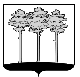 ГОРОДСКАЯ  ДУМА  ГОРОДА  ДИМИТРОВГРАДАУльяновской областиР Е Ш Е Н И Ег.Димитровград  28  февраля  2018  года    	                                                      №  78/926   .    О внесении изменений в решение Городской Думыгорода Димитровграда Ульяновской области второго созываот 13.12.2017 №73/879 «Об утверждении бюджета города Димитровграда Ульяновской области на 2018 год и плановый период 2019 и 2020 годов»На основании пункта 2 части 1 статьи 26 Устава муниципального образования «Город Димитровград» Ульяновской области, рассмотрев обращение Исполняющего обязанности Главы Администрации города Димитровграда Ульяновской области Ю.А.Корженковой от 05.02.2018              №01-19/440, Городская Дума города Димитровграда Ульяновской области второго созыва решила:1. Внести изменения в решение Городской Думы города Димитровграда Ульяновской области второго созыва от 13.12.2017 №73/879 «Об утверждении бюджета города Димитровграда Ульяновской области на 2018 год и плановый период 2019 и 2020 годов» в связи с распределением остатков средств на лицевом счете Управления финансов , закупок и экономики по учету средств бюджета по состоянию на 01.01.2018 в сумме 26040,02824 тыс.руб. 2. Внести изменения в решение Городской Думы города Димитровграда Ульяновской области второго созыва от 13.12.2017 №73/879 «Об утверждении бюджета города Димитровграда Ульяновской области на 2018 год и плановый период 2019 и 2020 годов»:2.1. Часть 1 изложить в новой редакции следующего содержания:«Утвердить основные характеристики бюджета города Димитровграда Ульяновской области на 2018 год:1.1. Общий объём доходов бюджета города Димитровграда Ульяновской области в сумме 1 931 078,66760 тыс.руб., в том числе безвозмездные поступления в общей сумме 1 120 861,69760 тыс.руб.;1.2. Общий объём расходов бюджета города Димитровграда Ульяновской области в сумме 1 954 375,20279 тыс.руб.;1.3. Дефицит бюджета города Димитровграда Ульяновской области в сумме 23 296,53519 тыс.руб.»2.2. Часть 2 изложить в новой редакции следующего содержания:«2. Утвердить основные характеристики бюджета города Димитровграда Ульяновской области на плановый период 2019 и 2020 годов:2.1. Общий объём доходов бюджета города Димитровграда Ульяновской области на 2019 год в сумме 1 680 959,47442 тыс.руб.; в том числе безвозмездные поступления в общей сумме 910 487,81442 тыс.руб. и на 2020 год в сумме 1 795 248,48243 тыс.руб., в том числе безвозмездные поступления в общей сумме 1 025 797,02243 тыс.руб.;2.2. Общий объём расходов бюджета города Димитровграда Ульяновской области на 2019 год в сумме 1 680 959,47442 тыс.руб., в том числе условно утверждённые расходы в сумме 43 323,81516 тыс.руб., и на 2020 год в сумме 1 795 248,48243 тыс.руб., в том числе условно утвержденные расходы в сумме 48 052,41516 тыс.руб.;2.3. Дефицит бюджета города Димитровграда Ульяновской области на 2019 год в сумме 0,00000 тыс.руб. и на 2020 год в сумме   0,00000 тыс.руб.»2.3. В пункте 3 строки:«Установить предельный объём муниципального долга города Димитровграда Ульяновской области:1) на 2018 год в сумме 574 777,22413 тыс. руб.;2) на 2019 год в сумме 731 039,22413 тыс. руб.;3) на 2020 год в сумме 723 765,82000 тыс. руб.»изложить в новой редакции следующего содержания:«Установить предельный объём муниципального долга города Димитровграда Ульяновской области:1) на 2018 год в сумме 1 015 816,44826 тыс. руб.;2) на 2019 год в сумме 731 039,22413 тыс. руб.;3) на 2020 год в сумме 723 765,82000 тыс. руб.»;2.4. Часть 10 изложить в новой редакции следующего содержания:«10. Администрация города Димитровграда Ульяновской области не вправе принимать в 2018 году решения, приводящие к увеличению численности муниципальных служащих и работников муниципальных  казенных учреждений, за исключением случаев принятия нормативных правовых актов, предусматривающих передачу Администрации города или муниципальным казенным учреждениям для осуществления отдельных полномочий или наделения отдельными функциями, которые ранее ими не осуществлялись и осуществление которых требует увеличения штатной численности, за исключением Муниципального казенного учреждения «Учреждение по материально-техническому обслуживанию муниципальных образовательных организаций города Димитровграда Ульяновской области» на 10 штатных единиц.В соответствии с частью 2 статьи 2 Положения о денежном содержании муниципальных служащих органов местного самоуправления города Димитровграда Ульяновской области, утверждённого решением Городской Думы города Димитровграда Ульяновской области второго созыва от 30.07.2014 №15/170, и частью 2 статьи 2 Положения об оплате труда работников, занимающих должности, не отнесённые к должностям муниципальной службы, и осуществляющих техническое обеспечение деятельности органов местного самоуправления города Димитровграда Ульяновской области, утверждённого решением Городской Думы города Димитровграда Ульяновской области второго созыва от 30.07.2014 №15/171, произвести индексацию размеров должностных окладов муниципальных служащих и должностных окладов технических работников с 01.01.2018 на 4,0 процента.»;2.5.  Часть 13  дополнить пунктом следующего содержания:«13.7. Предоставить субсидии на обеспечение деятельности Автономной некоммерческой организации «Футбольный клуб «Торпедо-Димитровград» в рамках муниципальной программы «Развитие физической культуры и спорта в городе Димитровграде Ульяновской области на 2016-2021 годы».3. Внести изменения в приложение 1 к решению Городской Думы города Димитровграда Ульяновской области второго созыва от 13.12.2017 №73/879 «Об утверждении бюджета города Димитровграда Ульяновской области на 2018 год и плановый период 2019 и 2020 годов»:3.1.Раздел 446 «Администрацией города Димитровграда Ульяновской области» дополнить строкой следующего содержания:«».3.2. Раздел 449 «Управление по делам культуры и искусства Администрации города Димитровграда Ульяновской области» дополнить строкой следующего содержания:«»;4. Приложение 3 к решению Городской Думы города Димитровграда Ульяновской области второго созыва от 13.12.2017 №73/879 «Об утверждении бюджета города Димитровграда Ульяновской области на 2018 год и плановый период 2019 и 2020 годов», изложить в новой редакции, согласно приложению 1 к настоящему решению.5. Внести изменения в приложение 4 к решению Городской Думы города Димитровграда Ульяновской области второго созыва от 13.12.2017 №73/879 «Об утверждении бюджета города Димитровграда Ульяновской области на 2018 год и плановый период 2019 и 2020 годов»:5.1. В таблице «Источники внутреннего финансирования дефицита бюджета города Димитровграда Ульяновской области на 2019 год»:5.1.1. В строке «01 05 00 00 00 0000 500 Увеличение остатков средств  бюджетов» цифры «1900934,27442» заменить цифрами «1900959,47442»5.1.2. В строке «01 05 02 00 00 0000 500 Увеличение прочих остатков средств  бюджетов» цифры «1900934,27442» заменить цифрами «1900959,47442»;5.1.3. В строке «01 05 02 01 00 0000 500 Увеличение прочих остатков денежных средств  бюджетов» цифры «1900934,27442» заменить цифрами «1900959,47442»;5.1.4. В строке «01 05 02 01 04 0000 500 Увеличение прочих остатков денежных средств  бюджетов городских округов» цифры «1900934,27442» заменить цифрами «1900959,47442»;5.1.5. В строке «01 05 00 00 00 0000 600 Уменьшение остатков средств  бюджетов» цифры «1900934,27442» заменить цифрами «1900959,47442»;5.1.6. В строке «01 05 02 00 00 0000 600 Уменьшение прочих остатков средств  бюджетов» цифры «1900934,27442» заменить цифрами «1900959,47442»;5.1.7. В строке «01 05 02 01 00 0000 600 Уменьшение прочих остатков денежных средств  бюджетов» цифры «1900934,27442» заменить цифрами «1900959,47442»;5.1.8. В строке «01 05 02 01 04 0000 600 Уменьшение прочих остатков денежных средств  бюджетов городских округов» цифры «1900934,27442» заменить цифрами «1900959,47442»;5.2. В таблице «Источники внутреннего финансирования дефицита бюджета города Димитровграда Ульяновской области на 2020 год»:5.2.1. В строке «01 05 00 00 00 0000 500 Увеличение остатков средств  бюджетов» цифры «2007932,97830» заменить цифрами «2007975,07830»;5.2.2. В строке «01 05 02 00 00 0000 500 Увеличение прочих остатков средств  бюджетов» цифры «2007932,97830» заменить цифрами «2007975,07830»;5.2.3. В строке «01 05 02 01 00 0000 500 Увеличение прочих остатков денежных средств  бюджетов» цифры «2007932,97830» заменить цифрами «2007975,07830»;5.2.4. В строке «01 05 02 01 04 0000 500 Увеличение прочих остатков денежных средств  бюджетов городских округов» цифры «2007932,97830» заменить цифрами «2007975,07830»;5.2.5. В строке «01 05 00 00 00 0000 600 Уменьшение остатков средств  бюджетов» цифры «2007932,97830» заменить цифрами «2007975,07830»;5.2.6. В строке «01 05 02 00 00 0000 600 Уменьшение прочих остатков средств  бюджетов» цифры «2007932,97830» заменить цифрами «2007975,07830»;5.2.7. В строке «01 05 02 01 00 0000 600 Уменьшение прочих остатков денежных средств  бюджетов» цифры «2007932,97830» заменить цифрами «2007975,07830»;5.2.8. В строке «01 05 02 01 04 0000 600 Уменьшение прочих остатков денежных средств  бюджетов городских округов» цифры «2007932,97830» заменить цифрами «2007975,07830»;6. Внести изменения в приложение 5 к решению Городской Думы города Димитровграда Ульяновской области второго созыва от 13.12.2017 №73/879 «Об утверждении бюджета города Димитровграда Ульяновской области на 2018 год и плановый период 2019 и 2020 годов»:6.1. В строке «ОБЩЕГОСУДАРСТВЕННЫЕ ВОПРОСЫ» (КФСР 0100) цифры «170 465,77426» заменить цифрами «179 929,04334»;6.2. В строке «Функционирование высшего должностного лица субъекта Российской Федерации и муниципального образования» (КФСР 0102) цифры «2 202,51586» заменить цифрами «2 233,16672»;6.3. В строке «Мероприятия в рамках непрограммных направлений деятельности города Димитровграда Ульяновской области» (КФСР 0102 КЦСР 50 0 00 00000) цифры «2 202,51586» заменить цифрами «2 233,16672»;6.4. В строке «Глава города Димитровграда Ульяновской области» (КФСР 0102 КЦСР 50 0 00 00101) цифры «2 202,51586» заменить цифрами «2 233,16672»;6.5. В строке «Взносы по обязательному социальному страхованию на выплаты денежного содержания и иные выплаты работникам государственных (муниципальных) органов» (КФСР 0102 КЦСР 50 0 00 00101 КВР 129) цифры «376,18643» заменить цифрами «406,83729»;6.6. В строке «Функционирование законодательных (представительных) органов государственной власти и представительных органов муниципальных образований» (КФСР 0103) цифры «20 324,91774» заменить цифрами «21 237,74449»;6.7. В строке «Мероприятия в рамках непрограммных направлений деятельности города Димитровграда Ульяновской области» (КФСР 0103 КЦСР 50 0 00 00000) цифры «20 324,91774» заменить цифрами «21 237,74449»;6.8. В строке «Обеспечение деятельности органов местного самоуправления города Димитровграда Ульяновской области» (КФСР 0103 КЦСР 50 0 00 00102) цифры «15 001,23187» заменить цифрами «15 914,05862»;6.9. В строке «Взносы по обязательному социальному страхованию на выплаты денежного содержания и иные выплаты работникам государственных (муниципальных) органов» (КФСР 0103 КЦСР 50 0 00 00102 КВР 129) цифры «2 820,50005» заменить цифрами «3 733,32680»;6.10. В строке «Обеспечение деятельности финансовых, налоговых и таможенных органов и органов финансового (финансово-бюджетного) надзора» (КФСР 0106) цифры «12 269,60904» заменить цифрами «13 196,52781»;6.11. В строке «Муниципальная программа "Управление муниципальными финансами города Димитровграда Ульяновской области"» (КФСР 0106 КЦСР 26 0 00 00000) цифры «12 239,60904» заменить цифрами «13 143,68415»;6.12. В строке «Подпрограмма "Обеспечение реализации муниципальной программы"» (КФСР 0106 КЦСР 26 2 00 00000) цифры «12 239,60904» заменить цифрами «13 143,68415»;6.13. В строке «Основное мероприятие "Организация составления и исполнения бюджета города Димитровграда, а также осуществление иных полномочий, предусмотренных бюджетным законодательством Российской Федерации"» (КФСР 0106 КЦСР 26 2 01 00000) цифры «12 239,60904» заменить цифрами «13 143,68415»;6.14. В строке «Обеспечение деятельности органов местного самоуправления города Димитровграда Ульяновской области» (КФСР 0106 КЦСР 26 2 01 00102) цифры «12 239,60904» заменить цифрами «13 143,68415»;6.15. В строке «Иные выплаты персоналу государственных (муниципальных) органов, за исключением фонда оплаты труда» (КФСР 0106 КЦСР 26 2 01 00102 КВР 122) цифры «3,70828» заменить цифрами «121,18742»;6.16. В строке «Взносы по обязательному социальному страхованию на выплаты денежного содержания и иные выплаты работникам государственных (муниципальных) органов» (КФСР 0106 КЦСР 26 2 01 00102 КВР 129) цифры «2 684,41650» заменить цифрами «3 471,01247»;6.17. Дополнить строками следующего содержания:«»;6.18. В строке «Другие общегосударственные вопросы» (КФСР 0113) цифры «90 922,87504» заменить цифрами «98 515,74774»;6.19. В строке «Обеспечение приватизации и проведение предпродажной подготовки объектов приватизации города Димитровграда Ульяновской области» (КФСР 0113 КЦСР 06 0 02 00301) цифры «5,00000» заменить цифрами «10,41800»;6.20. В строке «Прочая закупка товаров, работ и услуг» (КФСР 0113 КЦСР 06 0 02 00301 КВР 244) цифры «5,00000» заменить цифрами «10,41800»;6.21. В строке «Оценка недвижимости, признание прав и регулирование отношений по муниципальной собственности города Димитровграда Ульяновской области» (КФСР 0113 КЦСР 06 0 02 00302) цифры «346,36000» заменить цифрами «340,94200»;6.22. В строке «Прочая закупка товаров, работ и услуг» (КФСР 0113 КЦСР 06 0 02 00302 КВР 244) цифры «49,98800» заменить цифрами «44,57000»;6.23. В строке «Муниципальная программа "Здоровый город"» (КФСР 0113 КЦСР 16 0 00 00000) цифры «300,00000» заменить цифрами «524,00000»;6.24. В строке «Основное мероприятие "Обеспечение участия в проекте ЕРБ ВОЗ "Здоровые города" и деятельности в рамках членства в Сети Здоровых городов ВОЗ и Ассоциации "Здоровые города, районы и поселки"» (КФСР 0113 КЦСР 16 0 02 00000) цифры «300,00000» заменить цифрами «524,00000»;6.25. Дополнить строками следующего содержания:«»;6.26. В строке «Мероприятия в рамках непрограммных направлений деятельности города Димитровграда Ульяновской области» (КФСР 0113 КЦСР 50 0 00 00000) цифры «78 355,87029» заменить цифрами «85 724,74299»;6.27. В строке «Обеспечение деятельности казенных учреждений города Димитровграда Ульяновской области» (КФСР 0113 КЦСР 50 0 00 00199) цифры «25 887,92452» заменить цифрами «26 404,15284»;6.28. В строке «Закупка товаров, работ, услуг в сфере информационно-коммуникационных технологий» (КФСР 0113 КЦСР 50 0 00 00199 КВР 242) цифры «1 058,68347» заменить цифрами «1 311,68347»;6.29. В строке «Прочая закупка товаров, работ и услуг» (КФСР 0113 КЦСР 50 0 00 00199 КВР 244) цифры «1 647,84559» заменить цифрами «1 911,07391»;6.30. В строке «Прочие выплаты по обязательствам города Димитровграда Ульяновской области» (КФСР 0113 КЦСР 50 0 00 00305) цифры «675,48000» заменить цифрами «681,48000»;6.31. Дополнить строкой следующего содержания:«»;6.32. В строке «Обеспечение деятельности казенных учреждений хозяйственного обслуживания города Димитровграда Ульяновской области» (КФСР 0113 КЦСР 50 0 00 00499) цифры «48 330,61640» заменить цифрами «48 416,24443»;6.33. В строке «Прочая закупка товаров, работ и услуг» (КФСР 0113 КЦСР 50 0 00 00499 КВР 244) цифры «24 856,46468» заменить цифрами «24 942,09271»;6.34. Дополнить строками следующего содержания:«»;6.35. В строке «НАЦИОНАЛЬНАЯ БЕЗОПАСНОСТЬ И ПРАВООХРАНИТЕЛЬНАЯ ДЕЯТЕЛЬНОСТЬ» (КФСР 0300) цифры «13 130,50143» заменить цифрами «14 621,80784»;6.36. В строке «Защита населения и территории от чрезвычайных ситуаций природного и техногенного характера, гражданская оборона» (КФСР 0309) цифры «12 980,50143» заменить цифрами «14 471,80784»;6.37. В строке «Мероприятия в рамках непрограммных направлений деятельности города Димитровграда Ульяновской области» (КФСР 0309 КЦСР 50 0 00 00000) цифры «12 980,50143» заменить цифрами «14 471,80784»;6.38. Дополнить строками следующего содержания:«»;6.39. В строке «НАЦИОНАЛЬНАЯ ЭКОНОМИКА» (КФСР 0400) цифры «58 649,30856» заменить цифрами «182 814,33956»;6.40. В строке «Дорожное хозяйство (дорожные фонды)» (КФСР 0409) цифры «54 379,30856» заменить цифрами «178 544,33956»;6.41. Дополнить строками следующего содержания:«»;6.42. В строке «ЖИЛИЩНО-КОММУНАЛЬНОЕ ХОЗЯЙСТВО» (КФСР 0500) цифры «129 509,39144» заменить цифрами «138 551,10346»;6.43. В строке «Жилищное хозяйство» (КФСР 0501) цифры «2 166,30000» заменить цифрами «2 454,66250»;6.44. Дополнить строками следующего содержания:«»;6.45. В строке «Благоустройство» (КФСР 0503) цифры «32 534,87399» заменить цифрами «37 481,97063»;6.46. В строке «Муниципальная программа "Развитие жилищно-коммунального комплекса, дорожного хозяйства и благоустройства города Димитровграда Ульяновской области на 2016-2021 годы"» (КФСР 0503 КЦСР 12 0 00 00000) цифры «29 384,87399» заменить цифрами «29 931,97063»;6.47. В строке «Основное мероприятие "Организация бесперебойного функционирования жилищно-коммунального комплекса, дорожного хозяйства и благоустройства муниципального образования "Город Димитровград" Ульяновской области"» (КФСР 0503 КЦСР 12 0 01 00000) цифры «29 384,87399» заменить цифрами «29 931,97063»;6.48. В строке «Уличное освещение города Димитровграда Ульяновской области» (КФСР 0503 КЦСР 12 0 01 00361) цифры «22 292,01158» заменить цифрами «22 820,88427»;6.49. В строке «Прочая закупка товаров, работ и услуг» (КФСР 0503 КЦСР 12 0 01 00361 КВР 244) цифры «21 861,73488» заменить цифрами «22 390,60757»;6.50. В строке «Прочие мероприятия по благоустройству города Димитровграда Ульяновской области» (КФСР 0503 КЦСР 12 0 01 00365) цифры «4 214,48082» заменить цифрами «4 232,70477»;6.51. В строке «Прочая закупка товаров, работ и услуг» (КФСР 0503 КЦСР 12 0 01 00365 КВР 244) цифры «4 214,48082» заменить цифрами «4 232,70477»;6.52. В строке «Мероприятия в рамках непрограммных направлений деятельности города Димитровграда Ульяновской области» (КФСР 0503 КЦСР 50 0 00 00000) цифры «2 800,00000» заменить цифрами «7 200,00000»;6.53. Дополнить строками следующего содержания:«»;6.54. В строке «Другие вопросы в области жилищно-коммунального хозяйства» (КФСР 0505) цифры «94 181,81745» заменить цифрами «97 988,07033»;6.55. В строке «Муниципальная программа "Развитие жилищно-коммунального комплекса, дорожного хозяйства и благоустройства города Димитровграда Ульяновской области на 2016-2021 годы"» (КФСР 0505 КЦСР 12 0 00 00000) цифры «83 946,81745» заменить цифрами «86 314,95760»;6.56. В строке «Основное мероприятие "Организация бесперебойного функционирования жилищно-коммунального комплекса, дорожного хозяйства и благоустройства муниципального образования "Город Димитровград" Ульяновской области"» (КФСР 0505 КЦСР 12 0 01 00000) цифры «73 419,67767» заменить цифрами «75 787,81782»;6.57. В строке «Обеспечение деятельности казенных учреждений города Димитровграда Ульяновской области» (КФСР 0505 КЦСР 12 0 01 00199) цифры «73 419,67767» заменить цифрами «73 428,58997»;6.58. В строке «Прочая закупка товаров, работ и услуг» (КФСР 0505 КЦСР 12 0 01 00199 КВР 244) цифры «24 128,77711» заменить цифрами «24 137,68941»;6.59. Дополнить строками следующего содержания:«»;6.60. В строке «Уплата прочих налогов, сборов» (КФСР 0505 КЦСР 12 0 02 00102 КВР 852) цифры «6,42953» заменить цифрами «0,00000»;6.61. Дополнить строкой следующего содержания:«                                                                                                                         »;6.62. В строке «Мероприятия в рамках непрограммных направлений деятельности города Димитровграда Ульяновской области» (КФСР 0505 КЦСР 50 0 00 00000) цифры «235,00000» заменить цифрами «1 673,11273»;6.63. Дополнить строками следующего содержания:«»;6.64. В строке «ОХРАНА ОКРУЖАЮЩЕЙ СРЕДЫ» (КФСР 0600) цифры «2 251,07765» заменить цифрами «2 542,52720»;6.65. В строке «Охрана объектов растительного и животного мира и среды их обитания» (КФСР 0603) цифры «2 251,07765» заменить цифрами «2 542,52720»;6.66. В строке «Мероприятия в рамках непрограммных направлений деятельности города Димитровграда Ульяновской области» (КФСР 0603 КЦСР 50 0 00 00000) цифры «2 251,07765» заменить цифрами «2 542,52720»;6.67. В строке «Обеспечение деятельности казенных природоохранных учреждений города Димитровграда Ульяновской области» (КФСР 0603 КЦСР 50 0 00 00699) цифры «1 851,07765» заменить цифрами «1 919,11765»;6.68. Дополнить строкой следующего содержания:«»;6.69. В строке «Закупка товаров, работ, услуг в сфере информационно-коммуникационных технологий» (КФСР 0603 КЦСР 50 0 00 00699 КВР 242) цифры «45,99996» заменить цифрами «57,03996»;6.70. В строке «Прочая закупка товаров, работ и услуг» (КФСР 0603 КЦСР 50 0 00 00699 КВР 244) цифры «190,03718» заменить цифрами «223,03718»;6.71. Дополнить строками следующего содержания:«»;6.72. В строке «ОБРАЗОВАНИЕ» (КФСР 0700) цифры «1 084 252,13102» заменить цифрами «1 090 623,86606»;6.73. В строке «Дошкольное образование» (КФСР 0701) цифры «505 672,02838» заменить цифрами «506 524,18994»;6.74. Дополнить строками следующего содержания:«»;6.75. В строке «Муниципальная программа "Обеспечение доступного и качественного образования в городе Димитровграде Ульяновской области"» (КФСР 0701 КЦСР 23 0 00 00000) цифры «505 537,47032» заменить цифрами «504 748,15188»;6.76. В строке «Подпрограмма "Обеспечение доступности качественных услуг дошкольного, общего и дополнительного образования"» (КФСР 0701 КЦСР 23 1 00 00000) цифры «470 958,52295» заменить цифрами «470 169,20451»;6.77. В строке «Основное мероприятие "Предоставление общедоступного и бесплатного дошкольного образования на территории города в муниципальных образовательных учреждениях, в отношении которых Управление образования Администрации города Димитровграда Ульяновской области выполняет функции и полномочия учредителя"» (КФСР 0701 КЦСР 23 1 01 00000) цифры «470 958,52295» заменить цифрами «470 169,20451»;6.78. В строке «Субсидии на финансовое обеспечение муниципального задания на оказание муниципальных услуг (выполнение работ) муниципальным бюджетным учреждениям города Димитровграда Ульяновской области» (КФСР 0701 КЦСР 23 1 01 00098) цифры «139 458,94708» заменить цифрами «138 669,62864»;6.79. В строке «Субсидии бюджетным учреждениям на финансовое обеспечение государственного (муниципального) задания на оказание государственных (муниципальных) услуг (выполнение работ)» (КФСР 0701 КЦСР 23 1 01 00098 КВР 611) цифры «139 458,94708» заменить цифрами «138 669,62864»;6.80. В строке «Общее образование» (КФСР 0702) цифры «437 602,61733» заменить цифрами «439 959,47740»;6.81. Дополнить строками следующего содержания:«»;6.82. В строке «Муниципальная программа "Обеспечение доступного и качественного образования в городе Димитровграде Ульяновской области"» (КФСР 0702 КЦСР 23 0 00 00000) цифры «419 113,89393» заменить цифрами «419 829,27400»;6.83. В строке «Подпрограмма "Обеспечение доступности качественных услуг дошкольного, общего и дополнительного образования"» (КФСР 0702 КЦСР 23 1 00 00000) цифры «417 113,89393» заменить цифрами «417 829,27400»;6.84. В строке «Основное мероприятие "Предоставление общедоступного и бесплатного начального общего, основного общего, среднего (полного) общего образования по основным общеобразовательным программам, в муниципальных образовательных учреждениях, в отношении которых Управление образования Администрации города Димитровграда Ульяновской области выполняет функции и полномочия учредителя"» (КФСР 0702 КЦСР 23 1 02 00000) цифры «417 113,89393» заменить цифрами «417 829,27400»;6.85. В строке «Субсидии на финансовое обеспечение муниципального задания на оказание муниципальных услуг (выполнение работ) муниципальным автономным учреждениям города Димитровграда Ульяновской области» (КФСР 0702 КЦСР 23 1 02 00097) цифры «4 834,99126» заменить цифрами «4 725,26287»;6.86. В строке «Субсидии автономным учреждениям на финансовое обеспечение государственного (муниципального) задания на оказание государственных (муниципальных) услуг (выполнение работ)» (КФСР 0702 КЦСР 23 1 02 00097 КВР 621) цифры «4 834,99126» заменить цифрами «4 725,26287»;6.87. В строке «Субсидии на финансовое обеспечение муниципального задания на оказание муниципальных услуг (выполнение работ) муниципальным бюджетным учреждениям города Димитровграда Ульяновской области» (КФСР 0702 КЦСР 23 1 02 00098) цифры «44 993,62218» заменить цифрами «43 948,61456»;6.88. В строке «Субсидии бюджетным учреждениям на финансовое обеспечение государственного (муниципального) задания на оказание государственных (муниципальных) услуг (выполнение работ)» (КФСР 0702 КЦСР 23 1 02 00098 КВР 611) цифры «44 993,62218» заменить цифрами «43 948,61456»;6.89. В строке «Содержание муниципальных бюджетных образовательных учреждений» (КФСР 0702 КЦСР 23 1 02 00621) цифры «2 268,62556» заменить цифрами «2 249,17320»;6.90. В строке «Субсидии бюджетным учреждениям на иные цели» (КФСР 0702 КЦСР 23 1 02 00621 КВР 612) цифры «2 268,62556» заменить цифрами «2 249,17320»;6.91. Дополнить строками следующего содержания:«»;6.92. В строке «Дополнительное образование детей» (КФСР 0703) цифры «124 599,73270» заменить цифрами «125 312,17067»;6.93. В строке «Муниципальная программа "Развитие культуры города Димитровграда Ульяновской области"» (КФСР 0703 КЦСР 19 0 00 00000) цифры «61 863,92731» заменить цифрами «62 819,20680»;6.94. В строке «Подпрограмма "Развитие системы дополнительного образования сферы культуры в городе Димитровграде Ульяновской области"» (КФСР 0703 КЦСР 19 2 00 00000) цифры «61 863,92731» заменить цифрами «62 819,20680»;6.95. В строке «Основное мероприятие "Предоставление субсидий из бюджета города на финансовое обеспечение выполнения муниципального задания, на оказание муниципальных услуг"» (КФСР 0703 КЦСР 19 2 01 00000) цифры «61 863,92731» заменить цифрами «62 819,20680»;6.96. В строке «Субсидии на финансовое обеспечение муниципального задания на оказание муниципальных услуг (выполнение работ) муниципальным бюджетным учреждениям города Димитровграда Ульяновской области» (КФСР 0703 КЦСР 19 2 01 00098) цифры «61 863,92731» заменить цифрами «16 509,18744»;6.97. В строке «Субсидии бюджетным учреждениям на финансовое обеспечение государственного (муниципального) задания на оказание государственных (муниципальных) услуг (выполнение работ)» (КФСР 0703 КЦСР 19 2 01 00098 КВР 611) цифры «61 863,92731» заменить цифрами «16 509,18744»;6.98. Дополнить строками следующего содержания:«»;6.99. В строке «Муниципальная программа "Обеспечение доступного и качественного образования в городе Димитровграде Ульяновской области"» (КФСР 0703 КЦСР 23 0 00 00000) цифры «62 702,80539» заменить цифрами «62 459,96387»;6.100. В строке «Подпрограмма "Обеспечение доступности качественных услуг дошкольного, общего и дополнительного образования"» (КФСР 0703 КЦСР 23 1 00 00000) цифры «62 702,80539» заменить цифрами «62 459,96387»;6.101. В строке «Основное мероприятие "Предоставление дополнительного образования детям (за исключением дополнительного образования детям в учреждениях регионального значения) в муниципальных образовательных учреждениях, в отношении которых Управление образования Администрации города Димитровграда Ульяновской области выполняет функции и полномочия учредителя"» (КФСР 0703 КЦСР 23 1 03 00000) цифры «62 702,80539» заменить цифрами «62 459,96387»;6.102. В строке «Субсидии на финансовое обеспечение муниципального задания на оказание муниципальных услуг (выполнение работ) муниципальным бюджетным учреждениям города Димитровграда Ульяновской области» (КФСР 0703 КЦСР 23 1 03 00098) цифры «62 225,50146» заменить цифрами «61 982,65994»;6.103. В строке «Субсидии бюджетным учреждениям на финансовое обеспечение государственного (муниципального) задания на оказание государственных (муниципальных) услуг (выполнение работ)» (КФСР 0703 КЦСР 23 1 03 00098 КВР 611) цифры «62 225,50146» заменить цифрами «61 982,65994»;6.104. В строке «Молодежная политика» (КФСР 0707) цифры «1 924,76888» заменить цифрами «2 168,69599»;6.105. В строке «Мероприятия в рамках непрограммных направлений деятельности города Димитровграда Ульяновской области» (КФСР 0707 КЦСР 50 0 00 00000) цифры «1 924,76888» заменить цифрами «2 168,69599»;6.106. Дополнить строками следующего содержания:«»;6.107. В строке «Другие вопросы в области образования» (КФСР 0709) цифры «14 406,18673» заменить цифрами «16 612,53506»;6.108. В строке «Муниципальная программа "Обеспечение доступного и качественного образования в городе Димитровграде Ульяновской области"» (КФСР 0709 КЦСР 23 0 00 00000) цифры «14 399,88673» заменить цифрами «16 606,23506»;6.109. В строке «Подпрограмма "Обеспечение управления муниципальной системой образования"» (КФСР 0709 КЦСР 23 2 00 00000) цифры «14 399,88673» заменить цифрами «16 606,23506»;6.110. Дополнить строками следующего содержания:«»;6.111. В строке «КУЛЬТУРА, КИНЕМАТОГРАФИЯ» (КФСР 0800) цифры «90 305,11469» заменить цифрами «100 324,93438»;6.112. В строке «Культура» (КФСР 0801) цифры «82 134,64462» заменить цифрами «81 983,98740»;6.113. В строке «Муниципальная программа "Развитие культуры города Димитровграда Ульяновской области"» (КФСР 0801 КЦСР 19 0 00 00000) цифры «81 977,13262» заменить цифрами «80 411,84340»;6.114. В строке «Подпрограмма "Организация культурного досуга населения города Димитровграда Ульяновской области"» (КФСР 0801 КЦСР 19 1 00 00000) цифры «49 083,90017» заменить цифрами «51 141,43893»;6.115. В строке «Основное мероприятие "Предоставление субсидий из бюджета города на финансовое обеспечение выполнения муниципального задания, на оказание муниципальных услуг МАУК ЦКиД "Восход"» (КФСР 0801 КЦСР 19 1 01 00000) цифры «21 324,70108» заменить цифрами «18 798,64206»;6.116. В строке «Субсидии на финансовое обеспечение муниципального задания на оказание муниципальных услуг (выполнение работ) муниципальным автономным учреждениям города Димитровграда Ульяновской области» (КФСР 0801 КЦСР 19 1 01 00097) цифры «21 324,70108» заменить цифрами «2 420,22341»;6.117. В строке «Субсидии автономным учреждениям на финансовое обеспечение государственного (муниципального) задания на оказание государственных (муниципальных) услуг (выполнение работ)» (КФСР 0801 КЦСР 19 1 01 00097 КВР 621) цифры «21 324,70108» заменить цифрами «2 420,22341»;6.118. Дополнить строками следующего содержания:«»;6.119. В строке «Основное мероприятие "Предоставление субсидий из бюджета города на финансовое обеспечение выполнения муниципального задания, на оказание муниципальных услуг МБУК "ДДТ им.А.Н.Островского"» (КФСР 0801 КЦСР 19 1 02 00000) цифры «26 478,19909» заменить цифрами «24 990,32287»;6.120. В строке «Субсидии на финансовое обеспечение муниципального задания на оказание муниципальных услуг (выполнение работ) муниципальным бюджетным учреждениям города Димитровграда Ульяновской области» (КФСР 0801 КЦСР 19 1 02 00098) цифры «26 478,19909» заменить цифрами «4 653,76443»;6.121. В строке «Субсидии бюджетным учреждениям на финансовое обеспечение государственного (муниципального) задания на оказание государственных (муниципальных) услуг (выполнение работ)» (КФСР 0801 КЦСР 19 1 02 00098 КВР 611) цифры «26 478,19909» заменить цифрами «4 653,76443»;6.122. Дополнить строками следующего содержания:«»;6.127. В строке «Подпрограмма "Сохранение культурного и исторического наследия"» (КФСР 0801 КЦСР 19 3 00 00000) цифры «32 893,23245» заменить цифрами «29 270,40447»;6.128. В строке «Основное мероприятие "Предоставление субсидий из бюджета города на финансовое обеспечение выполнения муниципального задания, на оказание муниципальных услуг"» (КФСР 0801 КЦСР 19 3 01 00000) цифры «32 871,13245» заменить цифрами «29 249,60447»;6.129. В строке «Субсидии на финансовое обеспечение муниципального задания на оказание муниципальных услуг (выполнение работ) муниципальным бюджетным учреждениям города Димитровграда Ульяновской области» (КФСР 0801 КЦСР 19 3 01 00098) цифры «32 871,13245» заменить цифрами «14 038,10092»;6.130. В строке «Субсидии бюджетным учреждениям на финансовое обеспечение государственного (муниципального) задания на оказание государственных (муниципальных) услуг (выполнение работ)» (КФСР 0801 КЦСР 19 3 01 00098 КВР 611) цифры «32 871,13245» заменить цифрами «14 038,10092»;6.131. Дополнить строками следующего содержания:«»;6.132. В строке «Основное мероприятие "Предоставление субсидий на иные цели"» (КФСР 0801 КЦСР 19 3 02 00000) цифры «22,10000» заменить цифрами «20,80000»;6.133. В строке «Комплектование книжных фондов библиотек муниципальных образований и государственных библиотек городов Москвы и Санкт-Петербурга» (КФСР 0801 КЦСР 19 3 02 R5191) цифры «22,10000» заменить цифрами «20,80000»;6.134. В строке «Субсидии бюджетным учреждениям на иные цели» (КФСР 0801 КЦСР 19 3 02 R5191 КВР 612) цифры «22,10000» заменить цифрами «20,80000»;6.135. В строке «Муниципальная программа "Обеспечение доступности приоритетных объектов и услуг в приоритетных сферах жизнедеятельности для инвалидов и других маломобильных групп населения города Димитровграда Ульяновской области"» (КФСР 0801 КЦСР 20 0 00 00000) цифры «157,51200» заменить цифрами «419,51200»;6.136. В строке «Основное мероприятие "Выполнение работ по приспособлению входной группы, путей движения внутри здания, санитарно-гигиенических помещений, приобретение и установка оборудования и материалов"» (КФСР 0801 КЦСР 20 0 05 00000) цифры «57,51200» заменить цифрами «319,51200»;6.137. Дополнить строками следующего содержания:«»;6.138. Дополнить строками следующего содержания:«»;6.139. В строке «Другие вопросы в области культуры, кинематографии» (КФСР 0804) цифры «8 170,47007» заменить цифрами «18 340,94698»;6.140. В строке «Муниципальная программа "Развитие культуры города Димитровграда Ульяновской области"» (КФСР 0804 КЦСР 19 0 00 00000) цифры «8 162,64007» заменить цифрами «17 889,42646»;6.141. В строке «Подпрограмма "Обеспечение реализации муниципальной программы"» (КФСР 0804 КЦСР 19 4 00 00000) цифры «8 162,64007» заменить цифрами «17 889,42646»;6.142. В строке «Основное мероприятие "Обеспечение деятельности Управления по делам культуры и искусства"» (КФСР 0804 КЦСР 19 4 01 00000) цифры «7 512,64007» заменить цифрами «6 945,52140»;6.143. В строке «Обеспечение деятельности органов местного самоуправления города Димитровграда Ульяновской области» (КФСР 0804 КЦСР 19 4 01 00102) цифры «3 659,58995» заменить цифрами «3 092,47128»;6.144. В строке «Фонд оплаты труда государственных (муниципальных) органов» (КФСР 0804 КЦСР 19 4 01 00102 КВР 121) цифры «2 688,07568» заменить цифрами «2 257,69268»;6.145. В строке «Взносы по обязательному социальному страхованию на выплаты денежного содержания и иные выплаты работникам государственных (муниципальных) органов» (КФСР 0804 КЦСР 19 4 01 00102 КВР 129) цифры «811,79886» заменить цифрами «681,82319»;6.146. В строке «Закупка товаров, работ, услуг в сфере информационно-коммуникационных технологий» (КФСР 0804 КЦСР 19 4 01 00102 КВР 242) цифры «143,76475» заменить цифрами «133,00475»;6.147. Дополнить строкой следующего содержания:«»;6.148. Дополнить строками следующего содержания:«»;6.149. Дополнить строками следующего содержания:«»;6.150. Дополнить строками следующего содержания:«»;6.151. В строке «Фонд оплаты труда государственных (муниципальных) органов» (КФСР 1006 КЦСР 50 0 00 71060 КВР 121) цифры «1 981,96124» заменить цифрами «1 769,11564»;6.152. В строке «Взносы по обязательному социальному страхованию на выплаты денежного содержания и иные выплаты работникам государственных (муниципальных) органов» (КФСР 1006 КЦСР 50 0 00 71060 КВР 129) цифры «598,55229» заменить цифрами «534,27292»;6.153. В строке «ФИЗИЧЕСКАЯ КУЛЬТУРА И СПОРТ» (КФСР 1100) цифры «72 789,71700» заменить цифрами «80 758,86700»;6.154. В строке «Физическая культура» (КФСР 1101) цифры «62 232,45896» заменить цифрами «65 001,60896»;6.155. В строке «Муниципальная программа "Развитие физической культуры и спорта в городе Димитровграде Ульяновской области на 2016-2021 годы"» (КФСР 1101 КЦСР 18 0 00 00000) цифры «60 277,14196» заменить цифрами «62 794,29196»;6.156. В строке «Основное мероприятие "Развитие массового спорта"» (КФСР 1101 КЦСР 18 0 01 00000) цифры «58 755,41196» заменить цифрами «61 272,56196»;6.157. В строке «Субсидии на финансовое обеспечение муниципального задания на оказание муниципальных услуг (выполнение работ) муниципальным автономным учреждениям города Димитровграда Ульяновской области» (КФСР 1101 КЦСР 18 0 01 00097) цифры «14 599,75539» заменить цифрами «16 281,51539»;6.158. В строке «Субсидии автономным учреждениям на финансовое обеспечение государственного (муниципального) задания на оказание государственных (муниципальных) услуг (выполнение работ)» (КФСР 1101 КЦСР 18 0 01 00097 КВР 621) цифры «14 599,75539» заменить цифрами «16 281,51539»;6.159. В строке «Субсидии на финансовое обеспечение муниципального задания на оказание муниципальных услуг (выполнение работ) муниципальным бюджетным учреждениям города Димитровграда Ульяновской области» (КФСР 1101 КЦСР 18 0 01 00098) цифры «43 495,65657» заменить цифрами «38 206,23386»;6.160. В строке «Субсидии бюджетным учреждениям на финансовое обеспечение государственного (муниципального) задания на оказание государственных (муниципальных) услуг (выполнение работ)» (КФСР 1101 КЦСР 18 0 01 00098 КВР 611) цифры «43 495,65657» заменить цифрами «38 206,23386»;6.161. Дополнить строками следующего содержания:«»;6.162. В строке «Муниципальная программа "Обеспечение доступности приоритетных объектов и услуг в приоритетных сферах жизнедеятельности для инвалидов и других маломобильных групп населения города Димитровграда"» (КФСР 1101 КЦСР 20 0 00 00000) цифры «155,31700» заменить цифрами «407,31700»;6.163. В строке «Основное мероприятие "Выполнение работ по приспособлению путей движения внутри здания, санитарно-гигиенических помещений, приобретение и установка оборудования и материалов"» (КФСР 1101 КЦСР 20 0 07 00000) цифры «55,31700» заменить цифрами «307,31700»;6.164. Дополнить строками следующего содержания:«»;6.165. В строке «Массовый спорт» (КФСР 1102) цифры «4 161,69899» заменить цифрами «6 861,69899»;6.166. В строке «Муниципальная программа "Строительство, реконструкция и капитальный ремонт объектов социальной сферы на территории города Димитровграда Ульяновской области"» (КФСР 1102 КЦСР 10 0 00 00000) цифры «1 400,00000» заменить цифрами «3 900,00000»;6.167. В строке «Подпрограмма «Капитальный ремонт объектов социальной сферы»» (КФСР 1102 КЦСР 10 3 00 00000) цифры «1 400,00000» заменить цифрами «3 900,00000»;6.168. В строке «Основное мероприятие "Капитальный ремонт основания футбольного поля и дренажной системы, с последующим настилом искусственного футбольного покрытия на стадионе "Строитель" по пр. Димитрова, 14А"» (КФСР 1102 КЦСР 10 3 06 00000) цифры «1 400,00000» заменить цифрами «3 900,00000»;6.169. В строке «Капитальный ремонт» (КФСР 1102 КЦСР 10 3 06 00381) цифры «1 400,00000» заменить цифрами «3 900,00000»;6.170. В строке «Закупка товаров, работ, услуг в целях капитального ремонта государственного (муниципального) имущества» (КФСР 1102 КЦСР 10 3 06 00381 КВР 243) цифры «1 400,00000» заменить цифрами «3 900,00000»;6.171. В строке «Муниципальная программа "Развитие физической культуры и спорта в городе Димитровграде Ульяновской области на 2016-2021 годы"» (КФСР 1102 КЦСР 18 0 00 00000) цифры «2 761,69899» заменить цифрами «2 961,69899»;6.172. В строке «Основное мероприятие "Развитие массового спорта"» (КФСР 1102 КЦСР 18 0 01 00000) цифры «2 761,69899» заменить цифрами «2 961,69899»;6.173. В строке «Проведение официальных физкультурных и спортивных мероприятий, формирование сборных команд и обеспечение участия городских спортсменов в региональных физкультурных и спортивных мероприятиях в соответствии с Единым календарным планом и планом общественно значимых мероприятий города Димитровграда Ульяновской области» (КФСР 1102 КЦСР 18 0 01 00311) цифры «2 761,69899» заменить цифрами «2 961,69899»;6.174. Дополнить строкой следующего содержания:«»;6.175. Дополнить строками следующего содержания:«»;6.176. В строке «Всего» цифры «1 785 561,73000» заменить цифрами «1 954 375,20279»;7. Внести изменения в приложение 6 к решению Городской Думы города Димитровграда Ульяновской области второго созыва от  13.12.2017 №73/879 «Об утверждении бюджета города Димитровграда Ульяновской области на 2018 год и плановый период 2019 и 2020 годов»»:7.1. В строке «ОБЩЕГОСУДАРСТВЕННЫЕ ВОПРОСЫ» (КФСР 0100) в графе 5 цифры «200 757,30882» заменить цифрами «200 784,90882» в графе 6 цифры «203 985,50882» заменить цифрами «204 030,00882»;7.2. В строке «Другие общегосударственные вопросы» (КФСР 0113) в графе 5 цифры «125 683,89879» заменить цифрами «125 711,49879» в графе 6 цифры «128 843,61381» заменить цифрами «128 888,11381»;7.3. В строке «Мероприятия в рамках непрограммных направлений деятельности города Димитровграда Ульяновской области» (КФСР 0113 КЦСР 50 0 00 00000) в графе 5 цифры «115 507,13305» заменить цифрами «115 534,73305» в графе 6 цифры «118 734,48305» заменить цифрами «118 778,98305»;7.4. Дополнить строками следующего содержания:«»;7.5. В строке «Уплата прочих налогов, сборов» (КФСР 0505 КЦСР 12 0 02 00102 КВР 852) в графе 5 цифры «6,42928» заменить цифрами «0,00000» в графе 6 цифры «6,42928» заменить цифрами «0,00000»;7.6. Дополнить строкой следующего содержания:«»;7.7. В строке «Дошкольное образование» (КФСР 0701) в графе 5 цифры «475 191,49093» заменить цифрами «474 013,58514» в графе 6 цифры «507 552,13232» заменить цифрами «506 374,22653»;7.8. В строке «Муниципальная программа "Обеспечение доступного и качественного образования в городе Димитровграде Ульяновской области"» (КФСР 0701 КЦСР 23 0 00 00000) в графе 5 цифры «475 191,49093» заменить цифрами «474 013,58514» в графе 6 цифры «507 552,13232» заменить цифрами «506 374,22653»;7.9. В строке «Подпрограмма "Обеспечение доступности качественных услуг дошкольного, общего и дополнительного образования"» (КФСР 0701 КЦСР 23 1 00 00000) в графе 5 цифры «443 612,54356» заменить цифрами «442 434,63777» в графе 6 цифры «475 973,18495» заменить цифрами «474 795,27916»;7.10. В строке «Основное мероприятие "Предоставление общедоступного и бесплатного дошкольного образования на территории города в муниципальных образовательных учреждениях, в отношении которых Управление образования Администрации города Димитровграда Ульяновской области выполняет функции и полномочия учредителя"» (КФСР 0701 КЦСР 23 1 01 00000) в графе 5 цифры «443 612,54356» заменить цифрами «442 434,63777» в графе 6 цифры «475 973,18495» заменить цифрами «474 795,27916»;7.11. В строке «Субсидии на финансовое обеспечение муниципального задания на оказание муниципальных услуг (выполнение работ) муниципальным бюджетным учреждениям города Димитровграда Ульяновской области» (КФСР 0701 КЦСР 23 1 01 00098) в графе 5 цифры «139 469,11169» заменить цифрами «138 307,53495» в графе 6 цифры «139 458,94708» заменить цифрами «138 297,37034»;7.12. В строке «Субсидии бюджетным учреждениям на финансовое обеспечение государственного (муниципального) задания на оказание государственных (муниципальных) услуг (выполнение работ)» (КФСР 0701 КЦСР 23 1 01 00098 КВР 611) в графе 5 цифры «139 469,11169» заменить цифрами «138 307,53495» в графе 6 цифры «139 458,94708» заменить цифрами «138 297,37034»;7.13. В строке «Содержание муниципальных бюджетных дошкольных образовательных учреждений» (КФСР 0701 КЦСР 23 1 01 00620) в графе 5 цифры «801,39787» заменить цифрами «785,06882» в графе 6 цифры «801,39787» заменить цифрами «785,06882»;7.14. В строке «Субсидии бюджетным учреждениям на иные цели» (КФСР 0701 КЦСР 23 1 01 00620 КВР 612) в графе 5 цифры «801,39787» заменить цифрами «785,06882» в графе 6 цифры «801,39787» заменить цифрами «785,06882»;7.15. В строке «Общее образование» (КФСР 0702) в графе 5 цифры «397 820,62429» заменить цифрами «396 061,88244» в графе 6 цифры «486 081,76310» заменить цифрами «484 323,02125»;7.16. В строке «Муниципальная программа "Обеспечение доступного и качественного образования в городе Димитровграде Ульяновской области"» (КФСР 0702 КЦСР 23 0 00 00000) в графе 5 цифры «386 995,62429» заменить цифрами «385 236,88244» в графе 6 цифры «429 761,76310» заменить цифрами «428 003,02125»;7.17. В строке «Подпрограмма "Обеспечение доступности качественных услуг дошкольного, общего и дополнительного образования"» (КФСР 0702 КЦСР 23 1 00 00000) в графе 5 цифры «386 995,62429» заменить цифрами «385 236,88244» в графе 6 цифры «429 761,76310» заменить цифрами «428 003,02125»;7.18. В строке «Основное мероприятие "Предоставление общедоступного и бесплатного начального общего, основного общего, среднего (полного) общего образования по основным общеобразовательным программам, в муниципальных образовательных учреждениях, в отношении которых Управление образования Администрации города Димитровграда Ульяновской области выполняет функции и полномочия учредителя"» (КФСР 0702 КЦСР 23 1 02 00000) в графе 5 цифры «386 995,62429» заменить цифрами «385 236,88244» в графе 6 цифры «429 761,76310» заменить цифрами «428 003,02125»;7.19. В строке «Субсидии на финансовое обеспечение муниципального задания на оказание муниципальных услуг (выполнение работ) муниципальным автономным учреждениям города Димитровграда Ульяновской области» (КФСР 0702 КЦСР 23 1 02 00097) в графе 5 цифры «4 834,99126» заменить цифрами «4 673,50421» в графе 6 цифры «4 834,99126» заменить цифрами «4 673,50421»;7.20. В строке «Субсидии автономным учреждениям на финансовое обеспечение государственного (муниципального) задания на оказание государственных (муниципальных) услуг (выполнение работ)» (КФСР 0702 КЦСР 23 1 02 00097 КВР 621) в графе 5 цифры «4 834,99126» заменить цифрами «4 673,50421» в графе 6 цифры «4 834,99126» заменить цифрами «4 673,50421»;7.21. В строке «Субсидии на финансовое обеспечение муниципального задания на оказание муниципальных услуг (выполнение работ) муниципальным бюджетным учреждениям города Димитровграда Ульяновской области» (КФСР 0702 КЦСР 23 1 02 00098) в графе 5 цифры «47 523,09407» заменить цифрами «45 925,83927» в графе 6 цифры «47 533,25868» заменить цифрами «45 936,00388»;7.22. В строке «Субсидии бюджетным учреждениям на финансовое обеспечение государственного (муниципального) задания на оказание государственных (муниципальных) услуг (выполнение работ)» (КФСР 0702 КЦСР 23 1 02 00098 КВР 611) в графе 5 цифры «47 523,09407» заменить цифрами «45 925,83927» в графе 6 цифры «47 533,25868» заменить цифрами «45 936,00388»;7.23. В строке «Дополнительное образование детей» (КФСР 0703) в графе 5 цифры «124 605,10951» заменить цифрами «124 329,81709» в графе 6 цифры «124 517,85941» заменить цифрами «124 242,56699»;7.24. В строке «Субсидии на финансовое обеспечение муниципального задания на оказание муниципальных услуг (выполнение работ) муниципальным бюджетным учреждениям города Димитровграда Ульяновской области» (КФСР 0703 КЦСР 19 2 01 00098) в графе 5 цифры «61 863,92731» заменить цифрами «15 553,90795» в графе 6 цифры «61 863,92731» заменить цифрами «15 553,90795»;7.25. В строке «Субсидии бюджетным учреждениям на финансовое обеспечение государственного (муниципального) задания на оказание государственных (муниципальных) услуг (выполнение работ)» (КФСР 0703 КЦСР 19 2 01 00098 КВР 611) в графе 5 цифры «61 863,92731» заменить цифрами «15 553,90795» в графе 6 цифры «61 863,92731» заменить цифрами «15 553,90795»;7.26. Дополнить строками следующего содержания:«»;7.27. В строке «Муниципальная программа "Обеспечение доступного и качественного образования в городе Димитровграде Ульяновской области"» (КФСР 0703 КЦСР 23 0 00 00000) в графе 5 цифры «62 741,18220» заменить цифрами «62 465,88978» в графе 6 цифры «62 653,93210» заменить цифрами «62 378,63968»;7.28. В строке «Подпрограмма "Обеспечение доступности качественных услуг дошкольного, общего и дополнительного образования"» (КФСР 0703 КЦСР 23 1 00 00000) в графе 5 цифры «62 741,18220» заменить цифрами «62 465,88978» в графе 6 цифры «62 653,93210» заменить цифрами «62 378,63968»;7.29. В строке «Основное мероприятие "Предоставление дополнительного образования детям (за исключением дополнительного образования детям в учреждениях регионального значения) в муниципальных образовательных учреждениях, в отношении которых Управление образования Администрации города Димитровграда Ульяновской области выполняет функции и полномочия учредителя"» (КФСР 0703 КЦСР 23 1 03 00000) в графе 5 цифры «62 741,18220» заменить цифрами «62 465,88978» в графе 6 цифры «62 653,93210» заменить цифрами «62 378,63968»;7.30. В строке «Субсидии на финансовое обеспечение муниципального задания на оказание муниципальных услуг (выполнение работ) муниципальным бюджетным учреждениям города Димитровграда Ульяновской области» (КФСР 0703 КЦСР 23 1 03 00098) в графе 5 цифры «62 225,50146» заменить цифрами «61 950,20904» в графе 6 цифры «62 225,50146» заменить цифрами «61 950,20904»;7.31. В строке «Субсидии бюджетным учреждениям на финансовое обеспечение государственного (муниципального) задания на оказание государственных (муниципальных) услуг (выполнение работ)» (КФСР 0703 КЦСР 23 1 03 00098 КВР 611) в графе 5 цифры «62 225,50146» заменить цифрами «61 950,20904» в графе 6 цифры «62 225,50146» заменить цифрами «61 950,20904»;7.32. В строке «Другие вопросы в области образования» (КФСР 0709) в графе 5 цифры «14 058,53851» заменить цифрами «17 270,47857» в графе 6 цифры «14 066,48453» заменить цифрами «17 278,42459»;7.33. В строке «Муниципальная программа "Обеспечение доступного и качественного образования в городе Димитровграде Ульяновской области"» (КФСР 0709 КЦСР 23 0 00 00000) в графе 5 цифры «14 058,53851» заменить цифрами «17 270,47857» в графе 6 цифры «14 066,48453» заменить цифрами «17 278,42459»;7.34. В строке «Подпрограмма "Обеспечение управления муниципальной системой образования"» (КФСР 0709 КЦСР 23 2 00 00000) в графе 5 цифры «14 058,53851» заменить цифрами «17 270,47857» в графе 6 цифры «14 066,48453» заменить цифрами «17 278,42459»;7.35. Дополнить строками следующего содержания:«»;7.36. В строке «КУЛЬТУРА, КИНЕМАТОГРАФИЯ» (КФСР 0800) в графе 5 цифры «88 208,77269» заменить цифрами «88 206,37269» в графе 6 цифры «88 208,77269» заменить цифрами «88 206,37269»;7.37. В строке «Культура» (КФСР 0801) в графе 5 цифры «80 696,13262» заменить цифрами «71 653,68622» в графе 6 цифры «80 696,13262» заменить цифрами «71 653,68622»;7.38. В строке «Муниципальная программа "Развитие культуры города Димитровграда Ульяновской области"» (КФСР 0801 КЦСР 19 0 00 00000) в графе 5 цифры «80 696,13262» заменить цифрами «71 653,68622» в графе 6 цифры «80 696,13262» заменить цифрами «71 653,68622»;7.39. В строке «Подпрограмма "Организация культурного досуга населения города Димитровграда Ульяновской области"» (КФСР 0801 КЦСР 19 1 00 00000) в графе 5 цифры «47 802,90017» заменить цифрами «42 979,96667» в графе 6 цифры «47 802,90017» заменить цифрами «42 979,96667»;7.40. В строке «Основное мероприятие "Предоставление субсидий из бюджета города на финансовое обеспечение выполнения муниципального задания, на оказание муниципальных услуг МАУК ЦКиД "Восход"» (КФСР 0801 КЦСР 19 1 01 00000) в графе 5 цифры «21 324,70108» заменить цифрами «18 196,77628» в графе 6 цифры «21 324,70108» заменить цифрами «18 196,77628»;7.41. В строке «Субсидии на финансовое обеспечение муниципального задания на оказание муниципальных услуг (выполнение работ) муниципальным автономным учреждениям города Димитровграда Ульяновской области» (КФСР 0801 КЦСР 19 1 01 00097) в графе 5 цифры «21 324,70108» заменить цифрами «1 818,35763» в графе 6 цифры «21 324,70108» заменить цифрами «1 818,35763»;7.42. В строке «Субсидии автономным учреждениям на финансовое обеспечение государственного (муниципального) задания на оказание государственных (муниципальных) услуг (выполнение работ)» (КФСР 0801 КЦСР 19 1 01 00097 КВР 621) в графе 5 цифры «21 324,70108» заменить цифрами «1 818,35763» в графе 6 цифры «21 324,70108» заменить цифрами «1 818,35763»;7.43. Дополнить строками следующего содержания:«»;7.44. В строке «Основное мероприятие "Предоставление субсидий из бюджета города на финансовое обеспечение выполнения муниципального задания, на оказание муниципальных услуг МБУК "ДДТ им.А.Н.Островского"» (КФСР 0801 КЦСР 19 1 02 00000) в графе 5 цифры «26 478,19909» заменить цифрами «24 783,19039» в графе 6 цифры «26 478,19909» заменить цифрами «24 783,19039»;7.45. В строке «Субсидии на финансовое обеспечение муниципального задания на оказание муниципальных услуг (выполнение работ) муниципальным бюджетным учреждениям города Димитровграда Ульяновской области» (КФСР 0801 КЦСР 19 1 02 00098) в графе 5 цифры «26 478,19909» заменить цифрами «21 578,02840» в графе 6 цифры «26 478,19909» заменить цифрами «22 726,82840»;7.46. В строке «Субсидии бюджетным учреждениям на финансовое обеспечение государственного (муниципального) задания на оказание государственных (муниципальных) услуг (выполнение работ)» (КФСР 0801 КЦСР 19 1 02 00098 КВР 611) в графе 5 цифры «26 478,19909» заменить цифрами «21 578,02840» в графе 6 цифры «26 478,19909» заменить цифрами «22 726,82840»;7.47. Дополнить строками следующего содержания:«»;7.48. В строке «Подпрограмма "Сохранение культурного и исторического наследия"» (КФСР 0801 КЦСР 19 3 00 00000) в графе 5 цифры «32 893,23245» заменить цифрами «28 673,71955» в графе 6 цифры «32 893,23245» заменить цифрами «28 673,71955»;7.49. В строке «Основное мероприятие "Предоставление субсидий из бюджета города на финансовое обеспечение выполнения муниципального задания, на оказание муниципальных услуг"» (КФСР 0801 КЦСР 19 3 01 00000) в графе 5 цифры «32 871,13245» заменить цифрами «28 654,01955» в графе 6 цифры «32 871,13245» заменить цифрами «28 654,01955»;7.50. В строке «Субсидии на финансовое обеспечение муниципального задания на оказание муниципальных услуг (выполнение работ) муниципальным бюджетным учреждениям города Димитровграда Ульяновской области» (КФСР 0801 КЦСР 19 3 01 00098) в графе 5 цифры «32 871,13245» заменить цифрами «28 654,01955» в графе 6 цифры «32 871,13245» заменить цифрами «28 654,01955»;7.51. В строке «Субсидии бюджетным учреждениям на финансовое обеспечение государственного (муниципального) задания на оказание государственных (муниципальных) услуг (выполнение работ)» (КФСР 0801 КЦСР 19 3 01 00098 КВР 611) в графе 5 цифры «32 871,13245» заменить цифрами «28 654,01955» в графе 6 цифры «32 871,13245» заменить цифрами «28 654,01955»;7.52. В строке «Основное мероприятие "Предоставление субсидий на иные цели"» (КФСР 0801 КЦСР 19 3 02 00000) в графе 5 цифры «22,10000» заменить цифрами «19,70000» в графе 6 цифры «22,10000» заменить цифрами «19,70000»;7.53. В строке «Комплектование книжных фондов библиотек муниципальных образований и государственных библиотек городов Москвы и Санкт-Петербурга» (КФСР 0801 КЦСР 19 3 02 R5191) в графе 5 цифры «22,10000» заменить цифрами «19,70000» в графе 6 цифры «22,10000» заменить цифрами «19,70000»;7.54. В строке «Субсидии бюджетным учреждениям на иные цели» (КФСР 0801 КЦСР 19 3 02 R5191 КВР 612) в графе 5 цифры «22,10000» заменить цифрами «19,70000» в графе 6 цифры «22,10000» заменить цифрами «19,70000»;7.55. В строке «Другие вопросы в области культуры, кинематографии» (КФСР 0804) в графе 5 цифры «7 512,64007» заменить цифрами «16 552,68647» в графе 6 цифры «7 512,64007» заменить цифрами «16 552,68647»;7.56. В строке «Муниципальная программа "Развитие культуры города Димитровграда Ульяновской области"» (КФСР 0804 КЦСР 19 0 00 00000) в графе 5 цифры «7 512,64007» заменить цифрами «16 552,68647» в графе 6 цифры «7 512,64007» заменить цифрами «16 552,68647»;7.57. В строке «Подпрограмма "Обеспечение реализации муниципальной программы"» (КФСР 0804 КЦСР 19 4 00 00000) в графе 5 цифры «7 512,64007» заменить цифрами «16 552,68647» в графе 6 цифры «7 512,64007» заменить цифрами «16 552,68647»;7.58. В строке «Основное мероприятие "Обеспечение деятельности Управления по делам культуры и искусства"» (КФСР 0804 КЦСР 19 4 01 00000) в графе 5 цифры «7 512,64007» заменить цифрами «6 945,52140» в графе 6 цифры «7 512,64007» заменить цифрами «6 945,52140»;7.59. В строке «Обеспечение деятельности органов местного самоуправления города Димитровграда Ульяновской области» (КФСР 0804 КЦСР 19 4 01 00102) в графе 5 цифры «3 659,58995» заменить цифрами «3 092,47128» в графе 6 цифры «3 659,58995» заменить цифрами «3 092,47128»;7.60. В строке «Фонд оплаты труда государственных (муниципальных) органов» (КФСР 0804 КЦСР 19 4 01 00102 КВР 121) в графе 5 цифры «2 688,07568» заменить цифрами «2 257,69268» в графе 6 цифры «2 688,07568» заменить цифрами «2 257,69268»;7.61. В строке «Взносы по обязательному социальному страхованию на выплаты денежного содержания и иные выплаты работникам государственных (муниципальных) органов» (КФСР 0804 КЦСР 19 4 01 00102 КВР 129) в графе 5 цифры «811,79886» заменить цифрами «681,82319» в графе 6 цифры «811,79886» заменить цифрами «681,82319»;7.62. В строке «Закупка товаров, работ, услуг в сфере информационно-коммуникационных технологий» (КФСР 0804 КЦСР 19 4 01 00102 КВР 242) в графе 5 цифры «143,76475» заменить цифрами «133,00475» в графе 6 цифры «143,76475» заменить цифрами «133,00475»;7.63. Дополнить строкой следующего содержания:«»;7.64. Дополнить строками следующего содержания:«»;7.65. В строке «Субсидии на финансовое обеспечение муниципального задания на оказание муниципальных услуг (выполнение работ) муниципальным бюджетным учреждениям города Димитровграда Ульяновской области» (КФСР 1101 КЦСР 18 0 01 00098) в графе 5 цифры «43 495,00656» заменить цифрами «35 049,99185» в графе 6 цифры «43 492,75656» заменить цифрами «35 048,29185»;7.66. В строке «Субсидии бюджетным учреждениям на финансовое обеспечение государственного (муниципального) задания на оказание государственных (муниципальных) услуг (выполнение работ)» (КФСР 1101 КЦСР 18 0 01 00098 КВР 611) в графе 5 цифры «43 495,00656» заменить цифрами «35 049,99185» в графе 6 цифры «43 492,75656» заменить цифрами «35 048,29185»;7.67. Дополнить строками следующего содержания:«»;7.68. В строке «Всего» в графе 5 цифры «1 680 934,27442» заменить цифрами «1 680 959,47442» в графе 6 цифры «1 795 206,38243» заменить цифрами «1 795 248,48243».8. Приложение 7 к решению Городской Думы города Димитровграда Ульяновской области второго созыва от 13.12.2017 №73/879 «Об утверждении бюджета города Димитровграда Ульяновской области на 2018 год и плановый период 2019 и 2020 годов», изложить в новой редакции, согласно приложению 2 к настоящему решению.9. Приложение 8 к решению Городской Думы города Димитровграда Ульяновской области второго созыва от 13.12.2017 №73/879 «Об утверждении бюджета города Димитровграда Ульяновской области на 2018 год и плановый период 2019 и 2020 годов», изложить в новой редакции, согласно приложению 3 к настоящему решению.10. Внести изменения в приложение 9 к решению Городской Думы города Димитровграда Ульяновской области второго созыва от 13.12.2017 №73/879 «Об утверждении бюджета города Димитровграда Ульяновской области на 2018 год и плановый период 2019 и 2020 годов»:10.1. В строке «Дотации бюджетам бюджетной системы  Российской Федерации»  цифры «147877,80000» заменить цифрами «49641,30000»;10.1.1. Строку:«» исключить;10.2. В строке «Субсидии бюджетам бюджетной системы Российской Федерации (межбюджетные трансферты)» цифры «41044,40000» заменить цифрами «186171,63760»;10.2.1. Дополнить строками следующего содержания:«»;10.3. В строке «Субвенции бюджетам бюджетной системы Российской Федерации» цифры «786400,46000» заменить цифрами «786812,26000»;10.3.1. Дополнить строкой следующего содержания: «»;10.4. В строке «Иные межбюджетные трансферты» цифры «22,10000» заменить цифрами «98236,50000»;10.4.1. Строку:«» исключить;10.4.2. Дополнить строкой следующего содержания: «»;10.5.  В строке «Всего» цифры «975344,76000» заменить цифрами «1120861,69760»;11. Внести изменения в приложение 10 к решению Городской Думы города Димитровграда Ульяновской области второго созыва от 13.12.2017 №73/879 «Об утверждении бюджета города Димитровграда Ульяновской области на 2018 год и плановый период 2019 и 2020 годов»:11.1.В строке «Дотации бюджетам бюджетной системы  Российской Федерации» в графе 2 цифры «110570,60000» заменить цифрами «44677,00000», в графе 3 цифры «111522,20000» заменить цифрами «46777,40000»;11.1.1. Строку:«» исключить;11.2. В строке «Субсидии бюджетам бюджетной системы РФ (межбюджетные трансферты)» в графе 2 цифры «69053,03442» заменить цифрами «69072,73442», в графе 3 цифры «107798,14243» заменить цифрами «107817,84243»;11.2. 1. Дополнить строками следующего содержания: «»;11.3. В строку «Субвенции бюджетам субъектов Российской Федерации и муниципальных образований» в графе 2 цифры «730816,88000» заменить цифрами «730844,48000», в графе 3 цифры «806412,48000» заменить цифрами «806456,98000»;11.3. 1. Дополнить строкой следующего содержания: «»;11.4. В строке «Иные межбюджетные трансферты» в графе 2 цифры «22,10000» заменить цифрами «65893,60000», в графе 3 цифры «22,10000» заменить цифрами « 64744,80000»; 11.4.1.Строку:«» исключить;11.4.2. Дополнить строкой следующего содержания: «»;11.5. В строке «Всего» в графе 2 цифры «910462,61442» заменить цифрами «910487,81442», в графе 3 цифры «1025754,92243» заменить цифрами «1025797,02243».12. Приложение 11 к решению Городской Думы города Димитровграда Ульяновской области второго созыва от 13.12.2017 №73/879 «Об утверждении бюджета города Димитровграда Ульяновской области на 2018 год и плановый период 2019 и 2020 годов» изложить в новой редакции, согласно приложению 4 к настоящему решению.13. Внести изменения в приложение 12 к решению Городской Думы города Димитровграда Ульяновской области второго созыва от 13.12.2017 №73/879 «Об утверждении бюджета города Димитровграда Ульяновской области на 2018 год и плановый период 2019 и 2020 годов»:13.1. В пункте 3 «Содержание муниципальных бюджетных дошкольных образовательных учреждений» в графе 4 цифры «801,39787» заменить цифрами «785,06882», в графе 5 цифры «801,39787» заменить цифрами «785,06882»;13.1.1. В строке «МБДОУ  «Детский сад №3 «Красная шапочка» в графе 4 цифры «801,39787» заменить цифрами «785,06882», в графе 5 цифры «801,39787» заменить цифрами «785,06882»;13.2. В пункте 10 «Организация тренировочного процесса муниципальных  спортивных школ на спортивных сооружениях немуниципальной формы собственности города Димитровграда Ульяновской области»:13.2.1. Строку «МБУ СШ «Спартак» изложить в редакции следующего содержания:«МБУ СШ «Димитровград»;13.3. В пункте 11 «Реализация Закона Ульяновской области от 2 мая 2012 года №49-ЗО "О мерах социальной поддержки отдельных категорий молодых специалистов на территории Ульяновской области"»:13.3.1. Строку «МБУ СШ «Спартак» изложить в редакции следующего содержания:«МБУ СШ «Димитровград»;13.4. В пункте 12 «Комплектование книжных фондов библиотек муниципальных образований и государственных библиотек городов Москвы и Санкт-Петербурга» в графе 4 цифры «22,10000» заменить цифрами «19,70000», в графе 5 цифры «22,10000» заменить цифрами «19,70000»;13.4.1. В строке «МБУК «ЦБС г.Димитровграда» в графе 4 цифры «22,10000» заменить цифрами «19,70000», в графе 5 цифры «22,10000» заменить цифрами «19,70000»;13.5. В пункте 13 «Замена и установка оконных блоков»:13.5.1. Удалить строку «МБДОУ «Детский сад № 45 «Журавлик»;13.5.2. Дополнить строкой следующего содержания:«»;13.6. В подпункте 13.1. «за счет реализации государственной программы Ульяновской области "Развитие и модернизация образования в Ульяновской области" на 2014-2018 годы»:13.6.1. Удалить строку «МБДОУ «Детский сад № 45 «Журавлик»;13.6.2. Дополнить строкой следующего содержания:«»;13.7. В подпункте 13.2. «за счет средств бюджета города Димитровграда  (софинансирование)»:13.7.1. Удалить строку «МБДОУ «Детский сад № 45 «Журавлик»;13.7.2. Дополнить строкой следующего содержания:«»;13.8. В строке «ВСЕГО» в графе 4 цифры «81 668,76063» заменить цифрами «81 650,03158», в графе 5 цифры «81 321,83451» заменить цифрами «81 303,10546».14. Внести изменения в приложение 13 к решению Городской Думы города Димитровграда Ульяновской области второго созыва от 13.12.2017 №73/879 «Об утверждении бюджета города Димитровграда Ульяновской области на 2018 год и плановый период 2019 и 2020 годов»:14.1. В пункте 1 «Муниципальная программа "Управление муниципальными финансами города Димитровграда Ульяновской области"» цифры «64 712,71849» заменить цифрами «65 616,79360»;14.2. В пункте 5 «Муниципальная программа "Развитие жилищно-коммунального комплекса, дорожного хозяйства и благоустройства города Димитровграда Ульяновской области на 2016-2021 годы"» цифры «169 346,30000» заменить цифрами «172 261,53679»;14.2.1. Дополнить строкой следующего содержания:«»;14.4. В пункте 6 Муниципальная программа "Развитие культуры города Димитровграда Ульяновской области"» цифры «152 046,90000» заменить цифрами «161 163,67666»;14.5. В пункте 7 «Муниципальная программа "Обеспечение доступного и качественного образования в городе Димитровграде Ульяновской области"» цифры «1 001 754,05637» заменить цифрами «1 003 643,62481»;14.6. В пункте 8 «Муниципальная программа "Развитие физической культуры и спорта в городе Димитровграде Ульяновской области на 2016-2021 годы"»  цифры «69 446,90000» заменить цифрами «74 664,05000»;14.7. В пункте 9 «Муниципальная программа "Строительство, реконструкция и капитальный ремонт объектов социальной сферы на территории города Димитровграда Ульяновской области"» цифры «19 793,72340» заменить цифрами «22 293,72340»;14.8. В пункте 12 «Муниципальная программа "Здоровый город"» цифры «300,00000» заменить цифрами «524,00000»;14.9. В пункте 13 «Муниципальная программа "Обеспечение доступности приоритетных объектов и услуг в приоритетных сферах жизнедеятельности для инвалидов и других маломобильных групп населения города Димитровграда Ульяновской области"» цифры «312,82900» заменить цифрами «4 109,78900»;14.10. Дополнить строкой следующего содержания:«»;14.11. Дополнить строкой следующего содержания:«»;14.12. В строке «ИТОГО» цифры «1 507 315,52726» заменить цифрами «1 658 332,68776»;14.12.1. Дополнить строкой следующего содержания:«».15. Внести изменения в приложение 14 к решению Городской Думы города Димитровграда Ульяновской области второго созыва от 13.12.2017 №73/879 «Об утверждении бюджета города Димитровграда Ульяновской области на 2018 год и плановый период 2019 и 2020 годов»:15.1. В пункте 3 «Муниципальная программа "Развитие культуры города Димитровграда Ульяновской области"» в графе 3 цифры «150 095,80000» заменить цифрами «150 093,40000» в графе 4 цифры «150 072,70000» заменить цифрами «150 070,30000».15.2. В строке «ИТОГО» в графе 3 цифры «1 386 239,89855» заменить цифрами «1 386 237,49855» в графе 4 цифры «1 496 709,82945» заменить цифрами «1 496 707,42945».16. Внести изменения в приложение 15 к решению Городской Думы города Димитровграда Ульяновской области второго созыва от 13.12.2017 №73/879 «Об утверждении бюджета города Димитровграда Ульяновской области на 2018 год и плановый период 2019 и 2020 годов»:16.1. Дополнить строками следующего содержания:«»;16.2. В строке «ИТОГО» цифры «0,00000» заменить цифрами «123 534,15760».17. Приложение 17 к решению Городской Думы города Димитровграда Ульяновской области второго созыва от 13.12.2017 №73/879 «Об утверждении бюджета города Димитровграда Ульяновской области на 2018 год и плановый период 2019 и 2020 годов» изложить в новой редакции, согласно приложению 5 к настоящему решению.18. Установить, что настоящее решение подлежит официальному опубликованию и официальному размещению на сайте Городской Думы города Димитровграда Ульяновской области (www.dumadgrad.ru) не позднее 10 дней со дня его подписания.	19. Контроль исполнения настоящего решения возложить на комитет по финансово-экономической политике и городскому хозяйству (Галиуллин). Приложение 2к решению Городской Думы города Димитровграда Ульяновской области второго созыва от 28.02.2018 №78/926Приложение 3к решению Городской Думы города Димитровграда Ульяновской области второго созыва от 28.02.2018 №78/926Приложение 5 к решению Городской Думы города Димитровграда Ульяновской области второго созыва от 28.02.2018 №78/9264462 02 35120 04 0000 151Субвенции бюджетам городских округов на осуществление полномочий по составлению (изменению) списков кандидатов в присяжные заседатель федеральных судов общей юрисдикции в Российской Федерации4492 02 25466 04 0000 151Субсидии бюджетам городских округов на поддержку творческой деятельности и укрепление материально-технической базы муниципальных театров в населенных пунктах с численностью населения до 300 тысяч человекМероприятия в рамках непрограммных направлений деятельности города Димитровграда Ульяновской области010650 0 00 0000022,84366Прочие выплаты по обязательствам города Димитровграда Ульяновской области010650 0 00 0030522,84366Уплата иных платежей010650 0 00 0030585322,84366Участие в ежегодном совещании ЕРБ ВОЗ по проекту "Здоровые города", в совещаниях Российской сети "Здоровые города, районы и поселки", семинарах, конференциях по охране здоровья и ЗОЖ011316 0 02 00323156,00000Иные выплаты персоналу государственных (муниципальных) органов, за исключением фонда оплаты труда011316 0 02 00323122156,00000Обеспечение коммуникаций, взаимодействия и обязательств по реализации Проекта, трансляции опыта, внедрение лучших практик011316 0 02 0032868,00000Прочая закупка товаров, работ и услуг011316 0 02 0032824468,00000Исполнение судебных актов Российской Федерации и мировых соглашений по возмещению причиненного вреда011350 0 00 00305 8316,00000Осуществление отдельных полномочий по составлению (изменению) списков кандидатов в присяжные заседатели федеральных судов общей юрисдикции в Российской Федерации011350 0 00 51200411,80000Прочая закупка товаров, работ и услуг011350 0 00 51200244411,80000Выплата заработной платы работникам муниципальных учреждений (за исключением органов местного самоуправления) муниципальных районов (городских округов) Ульяновской области и уплата страховых взносов в государственные внебюджетные фонды, оплата коммунальных услуг и твёрдого топлива (уголь, дрова) указанными муниципальными учреждениями (за исключением органов местного самоуправления) (включая погашение кредиторской задолженности)011350 0 00 704406 349,21635Взносы по обязательному социальному страхованию на выплаты по оплате труда работников и иные выплаты работникам учреждений011350 0 00 704401196 349,21635Выплата заработной платы работникам муниципальных учреждений (за исключением органов местного самоуправления) муниципальных районов (городских округов) Ульяновской области и уплата страховых взносов в государственные внебюджетные фонды, оплата коммунальных услуг и твёрдого топлива (уголь, дрова) указанными муниципальными учреждениями (за исключением органов местного самоуправления) (включая погашение кредиторской задолженности)030950 0 00 704401 491,30641Взносы по обязательному социальному страхованию на выплаты по оплате труда работников и иные выплаты работникам учреждений030950 0 00 704401191 491,30641Муниципальная программа "Строительство улиц и автодорог в городе Димитровграде Ульяновской области"040908 0 00 00000124 165,03100Основное мероприятие "Реконструкция автомобильной дороги по ул.Промышленная"040908 0 04 00000124 165,03100Выполнение работ по реконструкции040908 0 04 00374630,87340Бюджетные инвестиции в объекты капитального строительства государственной (муниципальной) собственности040908 0 04 00374414630,87340Строительство и (или) реконструкция объектов инфраструктуры, необходимых для реализации новых инвестиционных проектов в монопрофильном муниципальном образовании "город Димитровград" Ульяновской области040908 0 04 7060165 198,65660Бюджетные инвестиции в объекты капитального строительства государственной (муниципальной) собственности040908 0 04 7060141465 198,65660Строительство и (или) реконструкция объектов инфраструктуры, необходимых для реализации новых инвестиционных проектов в монопрофильном муниципальном образовании "город Димитровград" Ульяновской области за счет средств от некоммерческой организации "Фонд развития моногородов040908 0 04 7060258 335,50100Бюджетные инвестиции в объекты капитального строительства государственной (муниципальной) собственности040908 0 04 7060241458 335,50100Муниципальная программа "Переселение граждан, проживающих на территории города Димитровграда Ульяновской области, из домов, признанных аварийными до 1 января 2012 года"050104 0 00 00000288,36250Основное мероприятие "Снос аварийного жилищного фонда после расселения граждан"050104 0 02 00000288,36250Снос аварийного жилищного фонда после расселения граждан050104 0 02 00337288,36250Прочая закупка товаров, работ и услуг050104 0 02 00337244288,36250Погашение кредиторской задолженности050350 0 00 003694 400,00000Прочая закупка товаров, работ и услуг050350 0 00 003692444 400,00000Выплата заработной платы работникам муниципальных учреждений (за исключением органов местного самоуправления) муниципальных районов (городских округов) Ульяновской области и уплата страховых взносов в государственные внебюджетные фонды, оплата коммунальных услуг и твёрдого топлива (уголь, дрова) указанными муниципальными учреждениями (за исключением органов местного самоуправления) (включая погашение кредиторской задолженности)050512 0 01 704402 359,22785Взносы по обязательному социальному страхованию на выплаты по оплате труда работников и иные выплаты работникам учреждений050512 0 01 704401192 359,22785Уплата иных платежей050512 0 02 00102853 6,42953Выплата заработной платы работникам муниципальных учреждений (за исключением органов местного самоуправления) муниципальных районов (городских округов) Ульяновской области и уплата страховых взносов в государственные внебюджетные фонды, оплата коммунальных услуг и твёрдого топлива (уголь, дрова) указанными муниципальными учреждениями (за исключением органов местного самоуправления) (включая погашение кредиторской задолженности)050550 0 00 704401 438,11273Взносы по обязательному социальному страхованию на выплаты по оплате труда работников и иные выплаты работникам учреждений050550 0 00 704401191 438,11273Иные выплаты персоналу учреждений, за исключением фонда оплаты труда060350 0 00 0069911224,00000Выплата заработной платы работникам муниципальных учреждений (за исключением органов местного самоуправления) муниципальных районов (городских округов) Ульяновской области и уплата страховых взносов в государственные внебюджетные фонды, оплата коммунальных услуг и твёрдого топлива (уголь, дрова) указанными муниципальными учреждениями (за исключением органов местного самоуправления) (включая погашение кредиторской задолженности)060350 0 00 70440223,40955Взносы по обязательному социальному страхованию на выплаты по оплате труда работников и иные выплаты работникам учреждений060350 0 00 70440119223,40955Муниципальная программа "Обеспечение доступности приоритетных объектов и услуг в приоритетных сферах жизнедеятельности для инвалидов и других маломобильных групп населения города Димитровграда Ульяновской области"070120 0 00 000001 641,48000Основное мероприятие" Услуги по разработке и экспертизе проектно-сметной документации на обустройство муниципальных образовательных учреждений в соответствии с требованиями доступности для инвалидов и других МГН (в том числе авторский надзор)"070120 0 01 00000100,00000МБДОУ № 20 "Алиса", ул.Вокзальная, д.87070120 0 01 00368100,00000Субсидии бюджетным учреждениям на иные цели070120 0 01 00368612100,00000Основное мероприятие "Выполнение работ по приспособлению входной группы, путей движения внутри здания, санитарно-гигиенических помещений, приобретение и установка оборудования и материалов"070120 0 02 000001 541,48000МБДОУ № 20 "Алиса", ул.Вокзальная, д.87070120 0 02 00368235,14000Субсидии бюджетным учреждениям на иные цели070120 0 02 00368612235,14000Мероприятия государственной программы Российской Федерации «Доступная среда» на 2011-2020 годы070120 0 02 R02701 306,34000Субсидии бюджетным учреждениям на иные цели070120 0 02 R02706121 306,34000Муниципальная программа "Обеспечение доступности приоритетных объектов и услуг в приоритетных сферах жизнедеятельности для инвалидов и других маломобильных групп населения города Димитровграда Ульяновской области"070220 0 00 000001 641,48000Основное мероприятие" Услуги по разработке и экспертизе проектно-сметной документации на обустройство муниципальных образовательных учреждений в соответствии с требованиями доступности для инвалидов и других МГН (в том числе авторский надзор)"070220 0 01 00000100,00000МБОУ СШ № 9, ул.Западная, д.9070220 0 01 00367100,00000Субсидии бюджетным учреждениям на иные цели070220 0 01 00367612100,00000Основное мероприятие "Выполнение работ по приспособлению входной группы, путей движения внутри здания, санитарно-гигиенических помещений, приобретение и установка оборудования и материалов"070220 0 02 000001 541,48000МБОУ СШ № 9, ул.Западная, д.9070220 0 02 00367235,14000Субсидии бюджетным учреждениям на иные цели070220 0 02 00367612 235,14000Мероприятия государственной программы Российской Федерации «Доступная среда» на 2011-2020 годы070220 0 02 R02701 306,34000Субсидии бюджетным учреждениям на иные цели070220 0 02 R02706121 306,34000Проведение мероприятий для получения лицензии образовательной деятельности по основным программам дошкольного образования070223 1 02 006551 889,56844Субсидии бюджетным учреждениям на иные цели070223 1 02 006556121 889,56844Дотации бюджетам на поддержку мер по обеспечению сбалансированности местных бюджетов070319 2 01 7306046 310,01936Субсидии бюджетным учреждениям на финансовое обеспечение государственного (муниципального) задания на оказание государственных (муниципальных) услуг (выполнение работ)070319 2 01 7306061146 310,01936Выплата заработной платы работникам муниципальных учреждений (за исключением органов местного самоуправления) муниципальных районов (городских округов) Ульяновской области и уплата страховых взносов в государственные внебюджетные фонды, оплата коммунальных услуг и твёрдого топлива (уголь, дрова) указанными муниципальными учреждениями (за исключением органов местного самоуправления) (включая погашение кредиторской задолженности)070750 0 00 70440243,92711Взносы по обязательному социальному страхованию на выплаты по оплате труда работников и иные выплаты работникам учреждений070750 0 00 70440119243,92711Основное мероприятие «Обеспечение организации деятельности муниципального казенного учреждения "Учреждение по материально-техническому обслуживанию муниципальных образовательных организаций города Димитровграда Ульяновской области"»070923 2 03 000002 206,34833Обеспечение деятельности казенных учреждений хозяйственного обслуживания города Димитровграда Ульяновской области070923 2 03 004992 206,34833Фонд оплаты труда учреждений070923 2 03 004991111 099,17667Взносы по обязательному социальному страхованию на выплаты по оплате труда работников и иные выплаты работникам учреждений070923 2 03 00499119331,95136 Закупка товаров, работ, услуг в сфере информационно-коммуникационных технологий070923 2 03 004992427,00700Прочая закупка товаров, работ и услуг070923 2 03 00499244768,21330Дотации бюджетам на поддержку мер по обеспечению сбалансированности местных бюджетов080119 1 01 7306016 378,41865Субсидии автономным учреждениям на финансовое обеспечение государственного (муниципального) задания на оказание государственных (муниципальных) услуг (выполнение работ)080119 1 01 7306062116 378,41865Дотации бюджетам на поддержку мер по обеспечению сбалансированности местных бюджетов080119 1 02 7306020 336,55844Субсидии бюджетным учреждениям на финансовое обеспечение государственного (муниципального) задания на оказание государственных (муниципальных) услуг (выполнение работ)080119 1 02 7306061120 336,55844080119 1 02 7306061120 336,55844Софинансирование субсидии на поддержку творческой деятельности и укрепление материально-технической базы муниципальных театров в населенных пунктах с численностью населения до 300 тысяч человек080119 1 03 L4660281,07400Субсидии бюджетным учреждениям на иные цели080119 1 03 L4660612281,07400Поддержка творческой деятельности и укрепление материально-технической базы муниципальных театров в населенных пунктах с численностью населения до 300 тысяч человек080119 1 03 R46605 340,40000Субсидии бюджетным учреждениям на иные цели080119 1 03 R46606125 340,40000Дотации бюджетам на поддержку мер по обеспечению сбалансированности местных бюджетов080119 3 01 7306015 211,50355Субсидии бюджетным учреждениям на финансовое обеспечение государственного (муниципального) задания на оказание государственных (муниципальных) услуг (выполнение работ)080119 3 01 7306061115 211,50355Мероприятия государственной программы Российской Федерации «Доступная среда» на 2011-2020 годы080120 0 05 R0270262,00000Субсидии бюджетным учреждениям на иные цели080120 0 05 R0270612262,00000Прочие выплаты по обязательствам города Димитровграда Ульяновской области080150 0 00 000001 152,63200Исполнение судебных актов Российской Федерации и мировых соглашений по возмещению причиненного вреда080150 0 00 00305100,00000Субсидии бюджетным учреждениям на иные цели080150 0 00 00305612100,00000Развитие парков (парковых зон) в муниципальных образованиях Ульяновской области080150 0 00 708501 000,00000Прочая закупка товаров, работ и услуг080150 0 00 708502441 000,00000Софинансирование на развитие парков (парковых зон)080150 0 00 S085052,63200Прочая закупка товаров, работ и услуг080150 0 00 S085024452,63200Уплата прочих налогов, сборов080419 4 01 001028524,00000Основное мероприятие «Обеспечение деятельности учреждений культуры»080419 4 03 0000010 293,90506Обеспечение деятельности казенных учреждений хозяйственного обслуживания города Димитровграда Ульяновской области080419 4 03 0049910 293,90506Фонд оплаты труда учреждений080419 4 03 004991117 901,03310Взносы по обязательному социальному страхованию на выплаты по оплате труда работников и иные выплаты работникам учреждений080419 4 03 004991192 386,11196Прочая закупка товаров, работ и услуг080419 4 03 004992446,76000Мероприятия в рамках непрограммных направлений деятельности города Димитровграда Ульяновской области080450 0 00 00000443,69052Погашение кредиторской задолженности080450 0 00 00369443,69052Взносы по обязательному социальному страхованию на выплаты денежного содержания и иные выплаты работникам государственных (муниципальных) органов080450 0 00 00369129443,69052Фонд оплаты труда учреждений100650 0 00 71060111212,84560Взносы по обязательному социальному страхованию на выплаты по оплате труда работников и иные выплаты работникам учреждений100650 0 00 7106011964,27937Обеспечение деятельности казенных учреждений города Димитровграда Ульяновской области110118 0 01 001996 124,81271Фонд оплаты труда учреждений110118 0 01 001991114 451,78190Иные выплаты персоналу учреждений, за исключением фонда оплаты труда110118 0 01 001991120,45000Взносы по обязательному социальному страхованию на выплаты по оплате труда работников и иные выплаты работникам учреждений110118 0 01 001991191 344,43813Закупка товаров, работ, услуг в сфере информационно-коммуникационных технологий110118 0 01 0019924226,64071Прочая закупка товаров, работ и услуг110118 0 01 00199244300,82197Уплата прочих налогов, сборов110118 0 01 001998520,68000Мероприятия государственной программы Российской Федерации «Доступная среда» на 2011-2020 годы110120 0 07 R0270252,00000Субсидии бюджетным учреждениям на иные цели110120 0 07 R0270612252,00000Субсидии автономным учреждениям на иные цели110218 0 01 00311622200,00000Спорт высших достижений11032 500,00000Муниципальная программа "Развитие физической культуры и спорта в городе Димитровграде Ульяновской области на 2016-2021 годы"110318 0 00 000002 500,00000Основное мероприятие "Развитие массового спорта"110318 0 01 000002 500,00000Субсидии на обеспечение деятельности некоммерческим организациям города Димитровграда Ульяновской области110318 0 01 002032 500,00000Субсидии (гранты в форме субсидий) на финансовое обеспечение затрат в связи с производством (реализацией) товаров, выполнением работ, оказанием услуг, порядком (правилами) предоставления которых установлено требование о последующем подтверждении их использования в соответствии с условиями и (или) целями предоставления110318 0 01 002036322 500,00000Осуществление отдельных полномочий по составлению (изменению) списков кандидатов в присяжные заседатели федеральных судов общей юрисдикции в Российской Федерации011350 0 00 512000,0027,6000044,50000Прочая закупка товаров, работ и услуг011350 0 00 512002440,0027,6000044,50000Уплата иных платежей050512 0 02 001028530,006,429286,42928Дотации бюджетам на поддержку мер по обеспечению сбалансированности местных бюджетов070319 2 01 730600,0046 310,0193646 310,01936Субсидии бюджетным учреждениям на финансовое обеспечение государственного (муниципального) задания на оказание государственных (муниципальных) услуг (выполнение работ)070319 2 01 730606110,0046 310,0193646 310,01936Основное мероприятие «Обеспечение организации деятельности муниципального казенного учреждения "Учреждение по материально-техническому обслуживанию муниципальных образовательных организаций города Димитровграда Ульяновской области"»070923 2 03 000000,003 211,940063 211,94006Обеспечение деятельности казенных учреждений хозяйственного обслуживания города Димитровграда Ульяновской области070923 2 03 004990,003 211,940063 211,94006Фонд оплаты труда учреждений070923 2 03 004991110,001 863,243701 839,09870Взносы по обязательному социальному страхованию на выплаты по оплате труда работников и иные выплаты работникам учреждений070923 2 03 004991190,00562,70253555,40776Закупка товаров, работ, услуг в сфере информационно-коммуникационных технологий070923 2 03 004992420,007,644007,64400Прочая закупка товаров, работ и услуг070923 2 03 004992440,00778,34983809,78960Дотации бюджетам на поддержку мер по обеспечению сбалансированности местных бюджетов080119 1 01 730600,0016 378,4186516 378,41865Субсидии автономным учреждениям на финансовое обеспечение государственного (муниципального) задания на оказание государственных (муниципальных) услуг (выполнение работ)080119 1 01 730606210,0016 378,4186516 378,41865Дотации бюджетам на поддержку мер по обеспечению сбалансированности местных бюджетов080119 1 02 730600,003 205,161992 056,36199Субсидии бюджетным учреждениям на финансовое обеспечение государственного (муниципального) задания на оказание государственных (муниципальных) услуг (выполнение работ)080119 1 02 730606110,003 205,161992 056,36199Уплата прочих налогов, сборов080419 4 01 001028520,004,000004,00000Основное мероприятие «Обеспечение деятельности учреждений культуры»080419 4 03 000000,009 607,165079 1607,16507Обеспечение деятельности казенных учреждений хозяйственного обслуживания города Димитровграда Ульяновской области080419 4 03 004990,009 607,165079 607,16507Фонд оплаты труда учреждений080419 4 03 004991110,007 373,583037 373,58303Взносы по обязательному социальному страхованию на выплаты по оплате труда работников и иные выплаты работникам учреждений080419 4 03 004991190,002 226,822042 226,82204Прочая закупка товаров, работ и услуг080419 4 03 004992440,006,760006,76000Обеспечение деятельности казенных учреждений города Димитровграда Ульяновской области110118 0 01 001990,008 445,014718 444,46471Фонд оплаты труда учреждений110118 0 01 001991110,006 123,402486 123,40248Иные выплаты персоналу учреждений, за исключением фонда оплаты труда110118 0 01 001991120,000,550000,00000Взносы по обязательному социальному страхованию на выплаты по оплате труда работников и иные выплаты работникам учреждений110118 0 01 001991190,001 849,267551 849,26755Закупка товаров, работ, услуг в сфере информационно-коммуникационных технологий110118 0 01 001992420,0034,0407134,04071Прочая закупка товаров, работ и услуг110118 0 01 001992440,00437,07397437,07397Уплата прочих налогов, сборов110118 0 01 001998520,000,680000,68000Дотации бюджетам муниципальных районов и городских округов на поддержку мер по обеспечению сбалансированности местных бюджетов98236,50000Субсидии бюджетам муниципальных районов и городских  округов Ульяновской области на реализацию государственной программы Ульяновской области "Развитие культуры, туризма и сохранение объектов культурного наследия в Ульяновской области" на 2014-2020 годы1 000,00000в том числе: - развитие парков (парковых зон) в муниципальных образованиях1 000,00000Субсидии бюджетам муниципальных образований и городских  округов Ульяновской области на реализацию мероприятий государственной программы Российской Федерации "Доступная среда" на 2011-2020 годы3 126,68000в том числе через:  - Министерство здравоохранения, семьи и социального благополучия Ульяновской области514,00000  - Министерство образования и науки Ульяновской области2 612,68000Субсидии бюджетам муниципальных районов (городских округов) Ульяновской области в целях софинансирования расходных обязательств, связанных с выплатой заработной платы работникам муниципальных учреждений (за исключением органов местного самоуправления) муниципальных  районов (городских округов)  Ульяновской области и уплатой страховых взносов в государственные внебюджетные фонды, оплатой коммунальных услуг и твердого топлива (уголь, дрова) указанными муниципальными учреждениями (за исключением органов местного самоуправления) (включая погашение кредиторской задолженности) 12 105,20000Субсидии на поддержку творческой деятельности муниципальных театров в городах численностью населения до 300 тысяч человек5 340,40000Субсидии бюджетам муниципальных  районов и городских округов  Ульяновской области на поддержку отрасли культура 20,80000в том числе: - комплектование  книжных фондов библиотек муниципальных  образований20,80000Субсидии на строительство и (или) реконструкцию объектов инфраструктуры, необходимых для реализации новых инвестиционных проектов в монопрофильном муниципальном образовании "город Димитровград" Ульяновской области65 198,65660Субсидии на строительство и  (или) реконструкцию объектов инфраструктуры, необходимых для реализации новых инвестиционных  проектов в монопрофильном муниципальном образовании "город Димитровград" Ульяновской области за счет средств некоммерческой организации "Фонд развития моногородов"58 335,50100Субвенции бюджетам муниципальных  районов и городских  округов Ульяновской области на осуществление полномочий по составлению (изменению, дополнению) списков кандидатов в присяжные заседатели федеральных  судов общей юрисдикции в Российской Федерации411,80000Иные межбюджетные трансферты бюджетам муниципальных районов и городских округов Ульяновской области на комплектование книжных фондов библиотек муниципальных образований22,10000Дотации бюджетам муниципальных районов и городских округов на поддержку мер по обеспечению сбалансированности местных бюджетов98 236,50000Дотации бюджетам муниципальных районов и городских округов на поддержку мер по обеспечению сбалансированности местных бюджетов65 893,6000064 744,80000Субсидии бюджетам муниципальных районов и городских округов Ульяновской области на поддержку отрасли культура 19,70000 19,70000в том числе: - комплектование книжных фондов библиотек муниципальных образований 19,7000019,70000Субвенции бюджетам муниципальных  районов и городских  округов Ульяновской области на осуществление полномочий по составлению (изменению, дополнению) списков кандидатов в присяжные заседатели федеральных  судов общей юрисдикции в Российской Федерации27,6000044,50000Иные межбюджетные трансферты бюджетам муниципальных районов и городских округов Ульяновской области на комплектование книжных фондов библиотек муниципальных образований22,1000022,10000Дотации бюджетам муниципальных районов и городских округов на поддержку мер по обеспечению сбалансированности местных бюджетов65893,6000064744,80000МБДОУ «Детский сад № 49 «Жемчужинка»4 540,011000,00000МБДОУ «Детский сад № 49 «Жемчужинка»4 323,820000,00000МБДОУ «Детский сад № 49 «Жемчужинка»216,191000,00000в т.ч.погашение кредиторской задолженности656,0089419Муниципальная программа "Переселение граждан, проживающих на территории города Димитровграда Ульяновской области, из домов, признанных аварийными до 1 января 2012 года"288,3625020Муниципальная программа "Строительство улиц и автодорог в городе Димитровграде Ульяновской области"124 165,03100в т.ч.погашение кредиторской задолженности656,008941Строительство и (или) реконструкция объектов инфраструктуры, необходимых для реализации новых инвестиционных проектов в монопрофильном муниципальном образовании "город Димитровград" Ульяновской области65 198,65660в том числе:- реконструкция ул. Промышленная65 198,656602Строительство и (или) реконструкция объектов инфраструктуры, необходимых для реализации новых инвестиционных проектов в монопрофильном муниципальном образовании "город Димитровград" Ульяновской области за счет средств от некоммерческой организации "Фонд развития моногородов"58 335,50100в том числе:- реконструкция ул. Промышленная58 335,50100Приложение 1к решению Городской Думы города Димитровграда Ульяновской области второго созыва от 28.02.2018 №78/926Приложение 1к решению Городской Думы города Димитровграда Ульяновской области второго созыва от 28.02.2018 №78/926Источники внутреннего финансирования дефицита бюджета города Димитровграда Ульяновской области на 2018 годИсточники внутреннего финансирования дефицита бюджета города Димитровграда Ульяновской области на 2018 годИсточники внутреннего финансирования дефицита бюджета города Димитровграда Ульяновской области на 2018 годтыс.руб.КодНаименование показателейСумма01 02 00 00 00 0000 000Кредиты кредитных организаций в валюте Российской Федерации0,00000 01 02 00 00 00 0000 700Получение кредитов от кредитных организаций в валюте Российской Федерации441039,22413 01 02 00 00 04 0000 710Получение кредитов от кредитных организаций бюджетами городских округов в валюте Российской Федерации441039,22413 01 02 00 00 00 0000 800Погашение кредитов, предоставленных кредитными организациями в валюте Российской Федерации441039,22413 01 02 00 00 04 0000 810Погашение бюджетами городских округов кредитов от кредитных организаций в валюте Российской Федерации441039,22413 01 03 00 00 00 0000 000Бюджетные кредиты от других бюджетов бюджетной системы Российской Федерации0,00000 01 03 01 00 00 0000 700Получение бюджетных кредитов от других бюджетов бюджетной системы Российской Федерации в валюте Российской Федерации63738,00000 01 03 01 00 04 0000 710Получение кредитов от других бюджетов бюджетной системы Российской Федерации бюджетами городских округов в валюте Российской Федерации63738,00000 01 03 01 00 00 0000 800Погашение бюджетных кредитов, полученных от других бюджетов бюджетной системы Российской Федерации в валюте Российской Федерации63738,00000 01 03 01 00 04 0000 810Погашение бюджетами городских округов кредитов от других бюджетов бюджетной системы Российской Федерации в валюте Российской Федерации63738,00000 01 05 00 00 00 0000 000Изменение остатков средств на счетах по учёту средств бюджета23296,53519 01 05 00 00 00 0000 500Увеличение остатков средств бюджетов2435855,89173 01 05 02 00 00 0000 500Увеличение прочих остатков средств бюджетов2435855,89173 01 05 02 01 00 0000 510Увеличение прочих остатков денежных средств бюджетов 2435855,89173 01 05 02 01 04 0000 510Увеличение прочих остатков денежных средств бюджетов городских округов2435855,89173 01 05 00 00 00 0000 600Уменьшение остатков средств бюджетов2459152,42692 01 05 02 00 00 0000 600Уменьшение прочих остатков средств бюджетов2459152,42692 01 05 02 01 00 0000 610Уменьшение прочих остатков денежных средств бюджетов 2459152,42692 01 05 02 01 04 0000 610Уменьшение прочих остатков денежных средств бюджетов городских округов2459152,42692ИТОГО 23296,53519Ведомственная структура расходов бюджета города Димитровграда Ульяновской области на 2018 годВедомственная структура расходов бюджета города Димитровграда Ульяновской области на 2018 годВедомственная структура расходов бюджета города Димитровграда Ульяновской области на 2018 годВедомственная структура расходов бюджета города Димитровграда Ульяновской области на 2018 годВедомственная структура расходов бюджета города Димитровграда Ульяновской области на 2018 годВедомственная структура расходов бюджета города Димитровграда Ульяновской области на 2018 годВедомственная структура расходов бюджета города Димитровграда Ульяновской области на 2018 годВедомственная структура расходов бюджета города Димитровграда Ульяновской области на 2018 годруб.НаименованиеКВ  СРКФ   СРКЦСРКВРУтвержденный планИзменения январьУточненный планНаименованиеКВ  СРКФ   СРКЦСРКВРУтвержденный планИзменения январьУточненный планНаименованиеКВ  СРКФ   СРКЦСРКВРУтвержденный планИзменения январьУточненный планГОРОДСКАЯ ДУМА ГОРОДА ДИМИТРОВГРАДА УЛЬЯНОВСКОЙ ОБЛАСТИ40124 736 000,001 099 477,6125 835 477,61ОБЩЕГОСУДАРСТВЕННЫЕ ВОПРОСЫ401010023 502 913,601 099 477,6124 602 391,21Функционирование высшего должностного лица субъекта Российской Федерации и муниципального образования40101022 202 515,8630 650,862 233 166,72Мероприятия в рамках непрограммных направлений деятельности города Димитровграда Ульяновской области401010250 0 00 000002 202 515,8630 650,862 233 166,72Глава города Димитровграда Ульяновской области401010250 0 00 001012 202 515,8630 650,862 233 166,72Взносы по обязательному социальному страхованию на выплаты денежного содержания и иные выплаты работникам государственных (муниципальных) органов401010250 0 00 00101129376 186,4330 650,86406 837,29Функционирование законодательных (представительных) органов государственной власти и представительных органов муниципальных образований401010320 324 917,74912 826,7521 237 744,49Мероприятия в рамках непрограммных направлений деятельности города Димитровграда Ульяновской области401010350 0 00 0000020 324 917,74912 826,7521 237 744,49Обеспечение деятельности органов местного самоуправления города Димитровграда Ульяновской области401010350 0 00 0010215 001 231,87912 826,7515 914 058,62Взносы по обязательному социальному страхованию на выплаты денежного содержания и иные выплаты работникам государственных (муниципальных) органов401010350 0 00 001021292 820 500,05912 826,753 733 326,80Другие общегосударственные вопросы4010113975 480,00156 000,001 131 480,00Муниципальная программа "Здоровый город"401011316 0 00 00000300 000,00156 000,00456 000,00Основное мероприятие "Обеспечение участия в проекте ЕРБ ВОЗ "Здоровые города" и деятельности в рамках членства в Сети Здоровых городов ВОЗ и Ассоциации "Здоровые города,районы и поселки"401011316 0 02 00000300 000,00156 000,00456 000,00Участие в ежегодном совещании ЕРБ ВОЗ по проекту "Здоровые города", в совещаниях Российской сети "Здоровые города, районы и поселки", семинарах, конференциях по охране здоровья и ЗОЖ401011316 0 02 003230,00156 000,00156 000,00Иные выплаты персоналу государственных (муниципальных) органов, за исключением фонда оплаты труда401011316 0 02 003231220,00156 000,00156 000,00УПРАВЛЕНИЕ ФИНАНСОВ И МУНИЦИПАЛЬНЫХ ЗАКУПОК ГОРОДА ДИМИТРОВГРАДА УЛЬЯНОВСКОЙ ОБЛАСТИ44264 703 383,49932 918,7765 636 302,26ОБЩЕГОСУДАРСТВЕННЫЕ ВОПРОСЫ442010014 170 440,79932 918,7715 103 359,56Обеспечение деятельности финансовых, налоговых и таможенных органов и органов финансового (финансово-бюджетного) надзора442010612 269 609,04926 918,7713 196 527,81Муниципальная программа "Управление муниципальными финансами города Димитровграда Ульяновской области"442010626 0 00 0000012 239 609,04904 075,1113 143 684,15Подпрограмма "Обеспечение реализации муниципальной программы"442010626 2 00 0000012 239 609,04904 075,1113 143 684,15Основное мероприятие «Организация составления и исполнения бюджета города Димитровграда, а также осуществление иных полномочий»442010626 2 01 0000012 239 609,04904 075,1113 143 684,15Обеспечение деятельности органов местного самоуправления города Димитровграда Ульяновской области442010626 2 01 0010212 239 609,04904 075,1113 143 684,15Иные выплаты персоналу государственных (муниципальных) органов, за исключением фонда оплаты труда442010626 2 01 001021223 708,28117 479,14121 187,42Взносы по обязательному социальному страхованию на выплаты денежного содержания и иные выплаты работникам государственных (муниципальных) органов442010626 2 01 001021292 684 416,50786 595,973 471 012,47Мероприятия в рамках непрограммных направлений деятельности города Димитровграда Ульяновской области442010650 0 00 000000,0022 843,6622 843,66Прочие выплаты по обязательствам города Димитровграда Ульяновской области442010650 0 00 003050,0022 843,6622 843,66Уплата иных платежей442010650 0 00 003058530,0022 843,6622 843,66Другие общегосударственные вопросы44201131 900 831,756 000,001 906 831,75Мероприятия в рамках непрограммных направлений деятельности города Димитровграда Ульяновской области442011350 0 00 000000,006 000,006 000,00Прочие выплаты по обязательствам города Димитровграда Ульяновской области442011350 0 00 003050,006 000,006 000,00Исполнение судебных актов Российской Федерации и мировых соглашений по возмещению причиненного вреда442011350 0 00 003058310,006 000,006 000,00КОМИТЕТ ПО УПРАВЛЕНИЮ ИМУЩЕСТВОМ ГОРОДА ДИМИТРОВГРАДА44310 788 071,00288 362,5011 076 433,50ОБЩЕГОСУДАРСТВЕННЫЕ ВОПРОСЫ443010010 123 505,000,0010 123 505,00Другие общегосударственные вопросы443011310 123 505,000,0010 123 505,00Муниципальная программа "Повышение эффективности управления муниципальным имуществом города Димитровграда Ульяновской области на 2016-2018 годы"443011306 0 00 0000010 098 100,000,0010 098 100,00Основное мероприятие "Организация работы по управлению развитием объектов муниципального имущества и земельных участков города Димитровграда Ульяновской области"443011306 0 02 00000351 360,000,00351 360,00Обеспечение приватизации и проведение предпродажной подготовки объектов приватизации города Димитровграда Ульяновской области443011306 0 02 003015 000,005 418,0010 418,00Прочая закупка товаров, работ и услуг 443011306 0 02 003012445 000,005 418,0010 418,00Оценка недвижимости, признание прав и регулирование отношений по муниципальной собственности города Димитровграда Ульяновской области443011306 0 02 00302346 360,00-5 418,00340 942,00Прочая закупка товаров, работ и услуг 443011306 0 02 0030224449 988,00-5 418,0044 570,00ЖИЛИЩНО-КОММУНАЛЬНОЕ ХОЗЯЙСТВО4430500531 000,00288 362,50819 362,50Жилищное хозяйство4430501531 000,00288 362,50819 362,50Муниципальная программа "Переселение граждан, проживающих на территории города Димитровграда Ульяновской области, из домов, признанных аварийными до 1 января 2012 года"443050104 0 00 000000,00288 362,50288 362,50Основное мероприятие "Снос аварийного жилищного фонда после расселения граждан"443050104 0 02 000000,00288 362,50288 362,50Снос аварийного жилищного фонда после расселения граждан443050104 0 02 003370,00288 362,50288 362,50Прочая закупка товаров, работ и услуг 443050104 0 02 003372440,00288 362,50288 362,50АДМИНИСТРАЦИЯ ГОРОДА ДИМИТРОВГРАДА УЛЬЯНОВСКОЙ ОБЛАСТИ446238 532 653,51136 122 586,77374 655 240,28ОБЩЕГОСУДАРСТВЕННЫЕ ВОПРОСЫ4460100119 486 034,877 430 872,70126 916 907,57Другие общегосударственные вопросы446011377 923 058,297 430 872,7085 353 930,99Муниципальная программа "Здоровый город"446011316 0 00 000000,0068 000,0068 000,00Основное мероприятие "Обеспечение участия в проекте ЕРБ ВОЗ "Здоровые города" и деятельности в рамках членства в Сети Здоровых городов ВОЗ и Ассоциации "Здоровые города,районы и поселки"446011316 0 02 000000,0068 000,0068 000,00Обеспечение коммуникаций, взаимодействия и обязательств по реализации Проекта, трансляции опыта, внедрение лучших практик446011316 0 02 003280,0068 000,0068 000,00Прочая закупка товаров, работ и услуг 446011316 0 02 003282440,0068 000,0068 000,00Мероприятия в рамках непрограммных направлений деятельности города Димитровграда Ульяновской области446011350 0 00 0000077 680 390,297 362 872,7085 043 262,99Обеспечение деятельности казенных учреждений города Димитровграда Ульяновской области446011350 0 00 0019925 887 924,52516 228,3226 404 152,84Закупка товаров, работ, услуг в сфере информационно-коммуникационных технологий446011350 0 00 001992421 058 683,47253 000,001 311 683,47Прочая закупка товаров, работ и услуг 446011350 0 00 001992441 647 845,59263 228,321 911 073,91Обеспечение деятельности казенных учреждений хозяйственного обслуживания города Димитровграда Ульяновской области 446011350 0 00 0049948 330 616,4085 628,0348 416 244,43Прочая закупка товаров, работ и услуг 446011350 0 00 0049924424 856 464,6885 628,0324 942 092,71Осуществление отдельных полномочий по составлению (изменению) списков кандидатов в присяжные заседатели федеральных судов общей юрисдикции в Российской Федерации446011350 0 00 512000,00411 800,00411 800,00Прочая закупка товаров, работ и услуг 446011350 0 00 512002440,00411 800,00411 800,00Выплата заработной платы работникам муниципальных учреждений (за исключением органов местного самоуправления) муниципальных районов (городских округов) Ульяновской области и уплата страховых взносов в государственные внебюджетные фонды, оплата коммунальных услуг и твёрдого топлива (уголь, дрова) указанными муниципальными учреждениями (за исключением органов местного самоуправления) (включая погашение кредиторской задолженности)446011350 0 00 704400,006 349 216,356 349 216,35Взносы по обязательному социальному страхованию на выплаты по оплате труда работников и иные выплаты работникам учреждений446011350 0 00 704401190,006 349 216,356 349 216,35НАЦИОНАЛЬНАЯ БЕЗОПАСНОСТЬ И ПРАВООХРАНИТЕЛЬНАЯ ДЕЯТЕЛЬНОСТЬ446030013 130 501,431 491 306,4114 621 807,84Защита населения и территории от чрезвычайных ситуаций природного и техногенного характера, гражданская оборона446030912 980 501,431 491 306,4114 471 807,84Мероприятия в рамках непрограммных направлений деятельности города Димитровграда Ульяновской области446030950 0 00 0000012 980 501,431 491 306,4114 471 807,84Выплата заработной платы работникам муниципальных учреждений (за исключением органов местного самоуправления) муниципальных районов (городских округов) Ульяновской области и уплата страховых взносов в государственные внебюджетные фонды, оплата коммунальных услуг и твёрдого топлива (уголь, дрова) указанными муниципальными учреждениями (за исключением органов местного самоуправления) (включая погашение кредиторской задолженности)446030950 0 00 704400,001 491 306,411 491 306,41Взносы по обязательному социальному страхованию на выплаты по оплате труда работников и иные выплаты работникам учреждений446030950 0 00 704401190,001 491 306,411 491 306,41НАЦИОНАЛЬНАЯ ЭКОНОМИКА44604004 150 000,00124 165 031,00128 315 031,00Дорожное хозяйство (дорожные фонды)44604090,00124 165 031,00124 165 031,00Муниципальная программа "Строительство улиц и автодорог в городе Димитровграде Ульяновской области"446040908 0 00 000000,00124 165 031,00124 165 031,00Основное мероприятие "Реконструкция автомобильной дороги по ул.Промышленная"446040908 0 04 000000,00124 165 031,00124 165 031,00Выполнение работ по реконструкции446040908 0 04 003740,00630 873,40630 873,40Бюджетные инвестиции в объекты капитального строительства государственной (муниципальной) собственности446040908 0 04 003744140,00630 873,40630 873,40Строительство и (или) реконструкция объектов инфраструктуры, необходимых для реализации новых инвестиционных проектов в монопрофильном муниципальном образовании "город Димитровград" Ульяновской области446040908 0 04 706010,0065 198 656,6065 198 656,60Бюджетные инвестиции в объекты капитального строительства государственной (муниципальной) собственности446040908 0 04 706014140,0065 198 656,6065 198 656,60Строительство и (или) реконструкция объектов инфраструктуры, необходимых для реализации новых инвестиционных проектов в монопрофильном муниципальном образовании "город Димитровград" Ульяновской области за счет средств от некоммерческой организации "Фонд развития моногородов446040908 0 04 706020,0058 335 501,0058 335 501,00Бюджетные инвестиции в объекты капитального строительства государственной (муниципальной) собственности446040908 0 04 706024140,0058 335 501,0058 335 501,00ОХРАНА ОКРУЖАЮЩЕЙ СРЕДЫ44606002 251 077,65291 449,552 542 527,20Охрана объектов растительного и животного мира и среды их обитания44606032 251 077,65291 449,552 542 527,20Мероприятия в рамках непрограммных направлений деятельности города Димитровграда Ульяновской области446060350 0 00 000002 251 077,65291 449,552 542 527,20Обеспечение деятельности казенных природоохранных учреждений города Димитровграда Ульяновской области446060350 0 00 006991 851 077,6568 040,001 919 117,65Иные выплаты персоналу учреждений, за исключением фонда оплаты труда446060350 0 00 006991120,0024 000,0024 000,00Закупка товаров, работ, услуг в сфере информационно-коммуникационных технологий446060350 0 00 0069924245 999,9611 040,0057 039,96Прочая закупка товаров, работ и услуг 446060350 0 00 00699244190 037,1833 000,00223 037,18Выплата заработной платы работникам муниципальных учреждений (за исключением органов местного самоуправления) муниципальных районов (городских округов) Ульяновской области и уплата страховых взносов в государственные внебюджетные фонды, оплата коммунальных услуг и твёрдого топлива (уголь, дрова) указанными муниципальными учреждениями (за исключением органов местного самоуправления) (включая погашение кредиторской задолженности)446060350 0 00 704400,00223 409,55223 409,55Взносы по обязательному социальному страхованию на выплаты по оплате труда работников и иные выплаты работникам учреждений446060350 0 00 704401190,00223 409,55223 409,55ОБРАЗОВАНИЕ446070020 325 275,28243 927,1120 569 202,39Молодежная политика 44607071 924 768,88243 927,112 168 695,99Мероприятия в рамках непрограммных направлений деятельности города Димитровграда Ульяновской области446070750 0 00 000001 924 768,88243 927,112 168 695,99Выплата заработной платы работникам муниципальных учреждений (за исключением органов местного самоуправления) муниципальных районов (городских округов) Ульяновской области и уплата страховых взносов в государственные внебюджетные фонды, оплата коммунальных услуг и твёрдого топлива (уголь, дрова) указанными муниципальными учреждениями (за исключением органов местного самоуправления) (включая погашение кредиторской задолженности)446070750 0 00 704400,00243 927,11243 927,11Взносы по обязательному социальному страхованию на выплаты по оплате труда работников и иные выплаты работникам учреждений446070750 0 00 704401190,00243 927,11243 927,11ФИЗИЧЕСКАЯ КУЛЬТУРА И СПОРТ44611001 400 000,002 500 000,003 900 000,00Массовый спорт44611021 400 000,002 500 000,003 900 000,00Муниципальная программа "Строительство, реконструкция и капитальный ремонт объектов социальной сферы на территории города Димитровграда Ульяновской области"446110210 0 00 000001 400 000,002 500 000,003 900 000,00Подпрограмма «Капитальный ремонт объектов социальной сферы»446110210 3 00 000001 400 000,002 500 000,003 900 000,00Основное мероприятие "Капитальный ремонт основания футбольного поля и дренажной системы, с последующим настилом искусственного футбольного покрытия на стадионе "Строитель" по пр. Димитрова, 14А"446110210 3 06 000001 400 000,002 500 000,003 900 000,00Капитальный ремонт446110210 3 06 003811 400 000,002 500 000,003 900 000,00Закупка товаров, работ, услуг в целях капитального ремонта государственного (муниципального) имущества446110210 3 06 003812431 400 000,002 500 000,003 900 000,00КОМИТЕТ ПО ЖИЛИЩНО-КОММУНАЛЬНОМУ КОМПЛЕКСУ АДМИНИСТРАЦИИ ГОРОДА ДИМИТРОВГРАДА УЛЬЯНОВСКОЙ ОБЛАСТИ448173 349 483,008 753 349,52182 102 832,52ЖИЛИЩНО-КОММУНАЛЬНОЕ ХОЗЯЙСТВО4480500118 963 391,448 753 349,52127 716 740,96Благоустройство448050332 534 873,994 947 096,6437 481 970,63Муниципальная программа "Развитие жилищно-коммунального комплекса, дорожного хозяйства и благоустройства города Димитровграда Ульяновской области на 2016-2021 годы"448050312 0 00 0000029 384 873,99547 096,6429 931 970,63Основное мероприятие "Организация бесперебойного функционирования жилищно-коммунального комплекса, дорожного хозяйства и благоустройства муниципального образования "Город Димитровград" Ульяновской области"448050312 0 01 0000029 384 873,99547 096,6429 931 970,63Уличное освещение города Димитровграда Ульяновской области448050312 0 01 0036122 292 011,58528 872,6922 820 884,27Прочая закупка товаров, работ и услуг 448050312 0 01 0036124421 861 734,88528 872,6922 390 607,57Прочие мероприятия по благоустройству города Димитровграда Ульяновской области448050312 0 01 003654 214 480,8218 223,954 232 704,77Прочая закупка товаров, работ и услуг 448050312 0 01 003652444 214 480,8218 223,954 232 704,77Мероприятия в рамках непрограммных направлений деятельности города Димитровграда Ульяновской области448050350 0 00 000002 800 000,004 400 000,007 200 000,00Погашение кредиторской задолженности448050350 0 00 003690,004 400 000,004 400 000,00Прочая закупка товаров, работ и услуг 448050350 0 00 003692440,004 400 000,004 400 000,00Другие вопросы в области жилищно-коммунального хозяйства448050584 166 817,453 806 252,8887 973 070,33Муниципальная программа "Развитие жилищно-коммунального комплекса, дорожного хозяйства и благоустройства города Димитровграда Ульяновской области на 2016-2021 годы"448050512 0 00 0000083 946 817,452 368 140,1586 314 957,60Основное мероприятие "Организация бесперебойного функционирования жилищно-коммунального комплекса, дорожного хозяйства и благоустройства муниципального образования "Город Димитровград" Ульяновской области"448050512 0 01 0000073 419 677,672 368 140,1575 787 817,82Обеспечение деятельности казенных учреждений города Димитровграда Ульяновской области448050512 0 01 0019973 419 677,678 912,3073 428 589,97Прочая закупка товаров, работ и услуг 448050512 0 01 0019924424 128 777,118 912,3024 137 689,41Выплата заработной платы работникам муниципальных учреждений (за исключением органов местного самоуправления) муниципальных районов (городских округов) Ульяновской области и уплата страховых взносов в государственные внебюджетные фонды, оплата коммунальных услуг и твёрдого топлива (уголь, дрова) указанными муниципальными учреждениями (за исключением органов местного самоуправления) (включая погашение кредиторской задолженности)448050512 0 01 704400,002 359 227,852 359 227,85Взносы по обязательному социальному страхованию на выплаты по оплате труда работников и иные выплаты работникам учреждений448050512 0 01 704401190,002 359 227,852 359 227,85Основное мероприятие "Обеспечение реализации мероприятий муниципальной программы"448050512 0 02 0000010 527 139,780,0010 527 139,78Уплата прочих налогов, сборов448050512 0 02 001028526 429,53-6 429,530,00Уплата иных платежей448050512 0 02 001028530,006 429,536 429,53Мероприятия в рамках непрограммных направлений деятельности города Димитровграда Ульяновской области448050550 0 00 00000220 000,001 438 112,731 658 112,73Выплата заработной платы работникам муниципальных учреждений (за исключением органов местного самоуправления) муниципальных районов (городских округов) Ульяновской области и уплата страховых взносов в государственные внебюджетные фонды, оплата коммунальных услуг и твёрдого топлива (уголь, дрова) указанными муниципальными учреждениями (за исключением органов местного самоуправления) (включая погашение кредиторской задолженности)448050550 0 00 704400,001 438 112,731 438 112,73Взносы по обязательному социальному страхованию на выплаты по оплате труда работников и иные выплаты работникам учреждений448050550 0 00 704401190,001 438 112,731 438 112,73УПРАВЛЕНИЕ ПО ДЕЛАМ КУЛЬТУРЫ И ИСКУССТВА АДМИНИСТРАЦИИ ГОРОДА ДИМИТРОВГРАДА УЛЬЯНОВСКОЙ ОБЛАСТИ449152 212 242,0010 975 099,18163 187 341,18ОБРАЗОВАНИЕ449070061 863 927,31955 279,4962 819 206,80Дополнительное образование детей449070361 863 927,31955 279,4962 819 206,80Муниципальная программа "Развитие культуры города Димитровграда Ульяновской области"449070319 0 00 0000061 863 927,31955 279,4962 819 206,80Подпрограмма "Развитие системы дополнительного образования сферы культуры в городе Димитровграде Ульяновской области"449070319 2 00 0000061 863 927,31955 279,4962 819 206,80Основное мероприятие "Предоставление субсидий из бюджета города на финансовое обеспечение выполнения муниципального задания, на оказание муниципальных услуг"449070319 2 01 0000061 863 927,31955 279,4962 819 206,80Субсидии на финансовое обеспечение муниципального задания на оказание муниципальных услуг (выполнение работ) муниципальным бюджетным учреждениям города Димитровграда Ульяновской области449070319 2 01 0009861 863 927,31-45 354 739,8716 509 187,44Субсидии бюджетным учреждениям на финансовое обеспечение государственного (муниципального) задания на оказание государственных (муниципальных) услуг (выполнение работ)449070319 2 01 0009861161 863 927,31-45 354 739,8716 509 187,44Дотации бюджетам на поддержку мер по обеспечению сбалансированности местных бюджетов449070319 2 01 730600,0046 310 019,3646 310 019,36Субсидии бюджетным учреждениям на финансовое обеспечение государственного (муниципального) задания на оказание государственных (муниципальных) услуг (выполнение работ)449070319 2 01 730606110,0046 310 019,3646 310 019,36КУЛЬТУРА, КИНЕМАТОГРАФИЯ449080090 305 114,6910 019 819,69100 324 934,38Культура449080182 134 644,62-150 657,2281 983 987,40Муниципальная программа "Развитие культуры города Димитровграда Ульяновской области"449080119 0 00 0000081 977 132,62-1 565 289,2280 411 843,40Подпрограмма "Организация культурного досуга населения города Димитровграда Ульяновской области"449080119 1 00 0000049 083 900,172 057 538,7651 141 438,93Основное мероприятие "Предоставление субсидий из бюджета города на финансовое обеспечение выполнения муниципального задания, на оказание муниципальных услуг МАУК ЦКиД "Восход"449080119 1 01 0000021 324 701,08-2 526 059,0218 798 642,06Субсидии на финансовое обеспечение муниципального задания на оказание муниципальных услуг (выполнение работ) муниципальным автономным учреждениям города Димитровграда Ульяновской области449080119 1 01 0009721 324 701,08-18 904 477,672 420 223,41Субсидии автономным учреждениям на финансовое обеспечение государственного (муниципального) задания на оказание государственных (муниципальных) услуг (выполнение работ)449080119 1 01 0009762121 324 701,08-18 904 477,672 420 223,41Дотации бюджетам на поддержку мер по обеспечению сбалансированности местных бюджетов449080119 1 01 730600,0016 378 418,6516 378 418,65Субсидии автономным учреждениям на финансовое обеспечение государственного (муниципального) задания на оказание государственных (муниципальных) услуг (выполнение работ)449080119 1 01 730606210,0016 378 418,6516 378 418,65Основное мероприятие "Предоставление субсидий из бюджета города на финансовое обеспечение выполнения муниципального задания, на оказание муниципальных услуг МБУК "ДДТ им.А.Н.Островского"449080119 1 02 0000026 478 199,09-1 487 876,2224 990 322,87Субсидии на финансовое обеспечение муниципального задания на оказание муниципальных услуг (выполнение работ) муниципальным бюджетным учреждениям города Димитровграда Ульяновской области449080119 1 02 0009826 478 199,09-21 824 434,664 653 764,43Субсидии бюджетным учреждениям на финансовое обеспечение государственного (муниципального) задания на оказание государственных (муниципальных) услуг (выполнение работ)449080119 1 02 0009861126 478 199,09-21 824 434,664 653 764,43Дотации бюджетам на поддержку мер по обеспечению сбалансированности местных бюджетов449080119 1 02 730600,0020 336 558,4420 336 558,44Субсидии бюджетным учреждениям на финансовое обеспечение государственного (муниципального) задания на оказание государственных (муниципальных) услуг (выполнение работ)449080119 1 02 730606110,0020 336 558,4420 336 558,44Основное мероприятие "Предоставление субсидий на иные цели"449080119 1 03 000001 281 000,006 071 474,007 352 474,00План общественно-значимых мероприятий449080119 1 03 006171 281 000,00450 000,001 731 000,00Субсидии автономным учреждениям на иные цели449080119 1 03 00617622981 000,00450 000,001 431 000,00Софинансирование субсидии на поддержку творческой деятельности и укрепление материально-технической базы муниципальных театров в населенных пунктах с численностью населения до 300 тысяч человек449080119 1 03 L46600,00281 074,00281 074,00Субсидии бюджетным учреждениям на иные цели449080119 1 03 L46606120,00281 074,00281 074,00Поддержка творческой деятельности и укрепление материально-технической базы муниципальных театров в населенных пунктах с численностью населения до 300 тысяч человек449080119 1 03 R46600,005 340 400,005 340 400,00Субсидии бюджетным учреждениям на иные цели449080119 1 03 R46606120,005 340 400,005 340 400,00Подпрограмма "Сохранение культурного и исторического наследия"449080119 3 00 0000032 893 232,45-3 622 827,9829 270 404,47Основное мероприятие "Предоставление субсидий из бюджета города на финансовое обеспечение выполнения муниципального задания, на оказание муниципальных услуг"449080119 3 01 0000032 871 132,45-3 621 527,9829 249 604,47Субсидии на финансовое обеспечение муниципального задания на оказание муниципальных услуг (выполнение работ) муниципальным бюджетным учреждениям города Димитровграда Ульяновской области449080119 3 01 0009832 871 132,45-18 833 031,5314 038 100,92Субсидии бюджетным учреждениям на финансовое обеспечение государственного (муниципального) задания на оказание государственных (муниципальных) услуг (выполнение работ)449080119 3 01 0009861132 871 132,45-18 833 031,5314 038 100,92Дотации бюджетам на поддержку мер по обеспечению сбалансированности местных бюджетов449080119 3 01 730600,0015 211 503,5515 211 503,55Субсидии бюджетным учреждениям на финансовое обеспечение государственного (муниципального) задания на оказание государственных (муниципальных) услуг (выполнение работ)449080119 3 01 730606110,0015 211 503,5515 211 503,55Основное мероприятие "Предоставление субсидий на иные цели"449080119 3 02 0000022 100,00-1 300,0020 800,00Комплектование книжных фондов библиотек муниципальных образований и государственных библиотек городов Москвы и Санкт-Петербурга449080119 3 02 R519122 100,00-1 300,0020 800,00Субсидии бюджетным учреждениям на иные цели449080119 3 02 R519161222 100,00-1 300,0020 800,00Муниципальная программа "Обеспечение доступности приоритетных объектов и услуг в приоритетных сферах жизнедеятельности для инвалидов и других маломобильных групп населения города Димитровграда Ульяновской области"449080120 0 00 00000157 512,00262 000,00419 512,00Основное мероприятие "Выполнение работ по приспособлению входной группы, путей движения внутри здания, санитарно-гигиенических помещений, приобретение и установка оборудования и материалов"449080120 0 05 0000057 512,00262 000,00319 512,00Мероприятия государственной программы Российской Федерации «Доступная среда» на 2011-2020 годы449080120 0 05 R02700,00262 000,00262 000,00Субсидии бюджетным учреждениям на иные цели449080120 0 05 R02706120,00262 000,00262 000,00Прочие выплаты по обязательствам города Димитровграда Ульяновской области449080150 0 00 000000,001 152 632,001 152 632,00Исполнение судебных актов Российской Федерации и мировых соглашений по возмещению причиненного вреда449080150 0 00 003050,00100 000,00100 000,00Субсидии бюджетным учреждениям на иные цели449080150 0 00 003056120,00100 000,00100 000,00Развитие парков (парковых зон) в муниципальных образованиях Ульяновской области449080150 0 00 708500,001 000 000,001 000 000,00Прочая закупка товаров, работ и услуг449080150 0 00 708502440,001 000 000,001 000 000,00Софинансирование на развитие парков (парковых зон)449080150 0 00 S08500,0052 632,0052 632,00Прочая закупка товаров, работ и услуг449080150 0 00 S08502440,0052 632,0052 632,00Другие вопросы в области культуры, кинематографии44908048 170 470,0710 170 476,9118 340 946,98Муниципальная программа "Развитие культуры города Димитровграда Ульяновской области"449080419 0 00 000008 162 640,079 726 786,3917 889 426,46Подпрограмма "Обеспечение реализации муниципальной программы"449080419 4 00 000008 162 640,079 726 786,3917 889 426,46Основное мероприятие "Обеспечение деятельности Управления по делам культуры и искусства"449080419 4 01 000007 512 640,07-567 118,676 945 521,40Обеспечение деятельности органов местного самоуправления города Димитровграда Ульяновской области449080419 4 01 001023 659 589,95-567 118,673 092 471,28Фонд оплаты труда государственных (муниципальных) органов449080419 4 01 001021212 688 075,68-430 383,002 257 692,68Взносы по обязательному социальному страхованию на выплаты денежного содержания и иные выплаты работникам государственных (муниципальных) органов449080419 4 01 00102129811 798,86-129 975,67681 823,19Закупка товаров, работ, услуг в сфере информационно-коммуникационных технологий449080419 4 01 00102242143 764,75-10 760,00133 004,75Уплата прочих налогов, сборов449080419 4 01 001028520,004 000,004 000,00Основное мероприятие "Обеспечение деятельности учреждений культуры"449080419 4 03 000000,0010 293 905,0610 293 905,06Обеспечение деятельности казенных учреждений хозяйственного обслуживания города Димитровграда Ульяновской области 449080419 4 03 004990,0010 293 905,0610 293 905,06Фонд оплаты труда учреждений449080419 4 03 004991110,007 901 033,107 901 033,10Взносы по обязательному социальному страхованию на выплаты по оплате труда работников и иные выплаты работникам учреждений449080419 4 03 004991190,002 386 111,962 386 111,96Прочая закупка товаров, работ и услуг449080419 4 03 004992440,006 760,006 760,00Мероприятия в рамках непрограммных направлений деятельности города Димитровграда Ульяновской области449080450 0 00 000000,00443 690,52443 690,52Погашение кредиторской задолженности449080450 0 00 003690,00443 690,52443 690,52Взносы по обязательному социальному страхованию на выплаты денежного содержания и иные выплаты работникам государственных (муниципальных) органов449080450 0 00 003691290,00443 690,52443 690,52УПРАВЛЕНИЕ ОБРАЗОВАНИЯ АДМИНИСТРАЦИИ ГОРОДА ДИМИТРОВГРАДА УЛЬЯНОВСКОЙ ОБЛАСТИ4501 046 645 800,005 172 528,441 051 818 328,44ОБРАЗОВАНИЕ45007001 002 022 914,435 172 528,441 007 195 442,87Дошкольное образование4500701505 672 028,38852 161,56506 524 189,94Муниципальная программа "Обеспечение доступности приоритетных объектов и услуг в приоритетных сферах жизнедеятельности для инвалидов и других маломобильных групп населения города Димитровграда Ульяновской области"450070120 0 00 000000,001 641 480,001 641 480,00Основное мероприятие" Услуги по разработке и экспертизе проектно-сметной документации на обустройство муниципальных образовательных учреждений в соответствии с требованиями доступности для инвалидов и других МГН (в том числе авторский надзор)"450070120 0 01 000000,00100 000,00100 000,00МБДОУ № 20 "Алиса", ул.Вокзальная, д.87450070120 0 01 003680,00100 000,00100 000,00Субсидии бюджетным учреждениям на иные цели450070120 0 01 003686120,00100 000,00100 000,00Основное мероприятие "Выполнение работ по приспособлению входной группы, путей движения внутри здания, санитарно-гигиенических помещений, приобретение и установка оборудования и материалов"450070120 0 02 000000,001 541 480,001 541 480,00МБДОУ № 20 "Алиса", ул.Вокзальная, д.87450070120 0 02 003680,00235 140,00235 140,00Субсидии бюджетным учреждениям на иные цели450070120 0 02 003686120,00235 140,00235 140,00Мероприятия государственной программы Российской Федерации «Доступная среда» на 2011-2020 годы450070120 0 02 R02700,001 306 340,001 306 340,00Субсидии бюджетным учреждениям на иные цели450070120 0 02 R02706120,001 306 340,001 306 340,00Муниципальная программа "Обеспечение доступного и качественного образования в городе Димитровграде Ульяновской области"450070123 0 00 00000505 537 470,32-789 318,44504 748 151,88Подпрограмма "Обеспечение доступности качественных услуг дошкольного, общего и дополнительного образования"450070123 1 00 00000470 958 522,95-789 318,44470 169 204,51Основное мероприятие "Предоставление общедоступного и бесплатного дошкольного образования на территории города в муниципальных образовательных учреждениях, в отношении которых Управление образования Администрации города Димитровграда Ульяновской области выполняет функции и полномочия учредителя"450070123 1 01 00000470 958 522,95-789 318,44470 169 204,51Субсидии на финансовое обеспечение муниципального задания на оказание муниципальных услуг (выполнение работ) муниципальным бюджетным учреждениям города Димитровграда Ульяновской области450070123 1 01 00098139 458 947,08-789 318,44138 669 628,64Субсидии бюджетным учреждениям на финансовое обеспечение государственного (муниципального) задания на оказание государственных (муниципальных) услуг (выполнение работ)450070123 1 01 00098611139 458 947,08-789 318,44138 669 628,64Общее образование4500702419 208 893,932 356 860,07421 565 754,00Муниципальная программа "Обеспечение доступности приоритетных объектов и услуг в приоритетных сферах жизнедеятельности для инвалидов и других маломобильных групп населения города Димитровграда Ульяновской области"450070220 0 00 000000,001 641 480,001 641 480,00Основное мероприятие" Услуги по разработке и экспертизе проектно-сметной документации на обустройство муниципальных образовательных учреждений в соответствии с требованиями доступности для инвалидов и других МГН (в том числе авторский надзор)"450070220 0 01 000000,00100 000,00100 000,00МБОУ СШ № 9, ул.Западная, д.9450070220 0 01 003670,00100 000,00100 000,00Субсидии бюджетным учреждениям на иные цели450070220 0 01 003676120,00100 000,00100 000,00Основное мероприятие "Выполнение работ по приспособлению входной группы, путей движения внутри здания, санитарно-гигиенических помещений, приобретение и установка оборудования и материалов"450070220 0 02 000000,001 541 480,001 541 480,00МБОУ СШ № 9, ул.Западная, д.9450070220 0 02 003670,00235 140,00235 140,00Субсидии бюджетным учреждениям на иные цели450070220 0 02 003676120,00235 140,00235 140,00Мероприятия государственной программы Российской Федерации «Доступная среда» на 2011-2020 годы450070220 0 02 R02700,001 306 340,001 306 340,00Субсидии бюджетным учреждениям на иные цели450070220 0 02 R02706120,001 306 340,001 306 340,00Муниципальная программа "Обеспечение доступного и качественного образования в городе Димитровграде Ульяновской области"450070223 0 00 00000419 113 893,93715 380,07419 829 274,00Подпрограмма "Обеспечение доступности качественных услуг дошкольного, общего и дополнительного образования"450070223 1 00 00000417 113 893,93715 380,07417 829 274,00Основное мероприятие "Предоставление общедоступного и бесплатного начального общего, основного общего, среднего (полного) общего образования по основным общеобразовательным программам, в муниципальных образовательных учреждениях, в отношении которых Управление образования Администрации города Димитровграда Ульяновской области выполняет функции и полномочия учредителя"450070223 1 02 00000417 113 893,93715 380,07417 829 274,00Субсидии на финансовое обеспечение муниципального задания на оказание муниципальных услуг (выполнение работ) муниципальным автономным учреждениям города Димитровграда Ульяновской области450070223 1 02 000974 834 991,26-109 728,394 725 262,87Субсидии автономным учреждениям на финансовое обеспечение государственного (муниципального) задания на оказание государственных (муниципальных) услуг (выполнение работ)450070223 1 02 000976214 834 991,26-109 728,394 725 262,87Субсидии на финансовое обеспечение муниципального задания на оказание муниципальных услуг (выполнение работ) муниципальным бюджетным учреждениям города Димитровграда Ульяновской области450070223 1 02 0009844 993 622,18-1 045 007,6243 948 614,56Субсидии бюджетным учреждениям на финансовое обеспечение государственного (муниципального) задания на оказание государственных (муниципальных) услуг (выполнение работ)450070223 1 02 0009861144 993 622,18-1 045 007,6243 948 614,56Содержание муниципальных бюджетных образовательных учреждений450070223 1 02 006212 268 625,56-19 452,362 249 173,20Субсидии бюджетным учреждениям на иные цели450070223 1 02 006216122 268 625,56-19 452,362 249 173,20Проведение мероприятий для получения лицензии образовательной деятельности по основным программам дошкольного образования450070223 1 02 006550,001 889 568,441 889 568,44Субсидии бюджетным учреждениям на иные цели450070223 1 02 006556120,001 889 568,441 889 568,44Дополнительное образование детей450070362 735 805,39-242 841,5262 492 963,87Муниципальная программа "Обеспечение доступного и качественного образования в городе Димитровграде Ульяновской области"450070323 0 00 0000062 702 805,39-242 841,5262 459 963,87Подпрограмма "Обеспечение доступности качественных услуг дошкольного, общего и дополнительного образования"450070323 1 00 0000062 702 805,39-242 841,5262 459 963,87Основное мероприятие "Предоставление дополнительного образования детям (за исключением дополнительного образования детям в учреждениях регионального значения) в муниципальных образовательных учреждениях, в отношении которых Управление образования Администрации города Димитровграда Ульяновской области выполняет функции и полномочия учредителя"450070323 1 03 0000062 702 805,39-242 841,5262 459 963,87Субсидии на финансовое обеспечение муниципального задания на оказание муниципальных услуг (выполнение работ) муниципальным бюджетным учреждениям города Димитровграда Ульяновской области450070323 1 03 0009862 225 501,46-242 841,5261 982 659,94Субсидии бюджетным учреждениям на финансовое обеспечение государственного (муниципального) задания на оказание государственных (муниципальных) услуг (выполнение работ)450070323 1 03 0009861162 225 501,46-242 841,5261 982 659,94Другие вопросы в области образования450070914 406 186,732 206 348,3316 612 535,06Муниципальная программа "Обеспечение доступного и качественного образования в городе Димитровграде Ульяновской области"450070923 0 00 0000014 399 886,732 206 348,3316 606 235,06Подпрограмма "Обеспечение управления муниципальной системой образования"450070923 2 00 0000014 399 886,732 206 348,3316 606 235,06Основное мероприятие "Обеспечение организации деятельности муниципального казенного учреждения "Учреждение по материально-техническому обслуживанию муниципальных образовательных организаций города Димитровграда Ульяновской области""450070923 2 03 000000,002 206 348,332 206 348,33Обеспечение деятельности казенных учреждений хозяйственного обслуживания города Димитровграда Ульяновской области 450070923 2 03 004990,002 206 348,332 206 348,33Фонд оплаты труда учреждений450070923 2 03 004991110,001 099 176,671 099 176,67Взносы по обязательному социальному страхованию на выплаты по оплате труда работников и иные выплаты работникам учреждений450070923 2 03 004991190,00331 951,36331 951,36Закупка товаров, работ, услуг в сфере информационно-коммуникационных технологий450070923 2 03 004992420,007 007,007 007,00Прочая закупка товаров, работ и услуг 450070923 2 03 004992440,00768 213,30768 213,30КОМИТЕТ ПО ФИЗИЧЕСКОЙ КУЛЬТУРЕ И СПОРТУ  АДМИНИСТРАЦИИ ГОРОДА ДИМИТРОВГРАДА УЛЬЯНОВСКОЙ ОБЛАСТИ45171 411 217,005 469 150,0076 880 367,00ФИЗИЧЕСКАЯ КУЛЬТУРА И СПОРТ451110071 389 717,005 469 150,0076 858 867,00Физическая культура451110162 232 458,962 769 150,0065 001 608,96Муниципальная программа "Развитие физической культуры и спорта в городе Димитровграде Ульяновской области на 2016-2021 годы"451110118 0 00 0000060 277 141,962 517 150,0062 794 291,96Основное мероприятие "Развитие массового спорта"451110118 0 01 0000058 755 411,962 517 150,0061 272 561,96Субсидии на финансовое обеспечение муниципального задания на оказание муниципальных услуг (выполнение работ) муниципальным автономным учреждениям города Димитровграда Ульяновской области451110118 0 01 0009714 599 755,391 681 760,0016 281 515,39Субсидии автономным учреждениям на финансовое обеспечение государственного (муниципального) задания на оказание государственных (муниципальных) услуг (выполнение работ)451110118 0 01 0009762114 599 755,391 681 760,0016 281 515,39Субсидии на финансовое обеспечение муниципального задания на оказание муниципальных услуг (выполнение работ) муниципальным бюджетным учреждениям города Димитровграда Ульяновской области451110118 0 01 0009843 495 656,57-5 289 422,7138 206 233,86Субсидии бюджетным учреждениям на финансовое обеспечение государственного (муниципального) задания на оказание государственных (муниципальных) услуг (выполнение работ)451110118 0 01 0009861143 495 656,57-5 289 422,7138 206 233,86Обеспечение деятельности казенных учреждений города Димитровграда Ульяновской области451110118 0 01 001990,006 124 812,716 124 812,71Фонд оплаты труда учреждений451110118 0 01 001991110,004 451 781,904 451 781,90Иные выплаты персоналу учреждений, за исключением фонда оплаты труда451110118 0 01 001991120,00450,00450,00Взносы по обязательному социальному страхованию на выплаты по оплате труда работников и иные выплаты работникам учреждений451110118 0 01 001991190,001 344 438,131 344 438,13Закупка товаров, работ, услуг в сфере информационно-коммуникационных технологий451110118 0 01 001992420,0026 640,7126 640,71Прочая закупка товаров, работ и услуг 451110118 0 01 001992440,00300 821,97300 821,97Уплата прочих налогов, сборов451110118 0 01 001998520,00680,00680,00Муниципальная программа "Обеспечение доступности приоритетных объектов и услуг в приоритетных сферах жизнедеятельности для инвалидов и других маломобильных групп населения города Димитровграда Ульяновской области"451110120 0 00 00000155 317,00252 000,00407 317,00Основное мероприятие "Выполнение работ по приспособлению путей движения внутри здания, санитарно-гигиенических помещений, приобретение и установка оборудования и материалов"451110120 0 07 0000055 317,00252 000,00307 317,00Мероприятия государственной программы Российской Федерации «Доступная среда» на 2011-2020 годы451110120 0 07 R02700,00252 000,00252 000,00Субсидии бюджетным учреждениям на иные цели451110120 0 07 R02706120,00252 000,00252 000,00Массовый спорт45111022 761 698,99200 000,002 961 698,99Муниципальная программа "Развитие физической культуры и спорта в городе Димитровграде Ульяновской области на 2016-2021 годы"451110218 0 00 000002 761 698,99200 000,002 961 698,99Основное мероприятие "Развитие массового спорта"451110218 0 01 000002 761 698,99200 000,002 961 698,99Проведение официальных физкультурных и спортивных мероприятий, формирование сборных команд и обеспечение участия городских спортсменов в региональных физкультурных и спортивных мероприятиях в соответствии с Единым календарным планом и планом общественно значимых мероприятий города Димитровграда Ульяновской области451110218 0 01 003112 761 698,99200 000,002 961 698,99Субсидии автономным учреждениям на иные цели451110218 0 01 003116220,00200 000,00200 000,00Спорт высших достижений45111030,002 500 000,002 500 000,00Муниципальная программа "Развитие физической культуры и спорта в городе Димитровграде Ульяновской области на 2016-2021 годы"451110318 0 00 000000,002 500 000,002 500 000,00Основное мероприятие "Развитие массового спорта"451110318 0 01 000000,002 500 000,002 500 000,00Субсидии на обеспечение деятельности некоммерческим организациям города Димитровграда Ульяновской области451110318 0 01 002030,002 500 000,002 500 000,00Субсидии (гранты в форме субсидий) на финансовое обеспечение затрат в связи с производством (реализацией) товаров, выполнением работ, оказанием услуг, порядком (правилами) предоставления которых установлено требование о последующем подтверждении их использования в соответствии с условиями и (или) целями предоставления451110318 0 01 002036320,002 500 000,002 500 000,00Всего1 785 561 730,00168 813 472,791 954 375 202,79Ведомственная структура расходов бюджета города Димитровграда Ульяновской области на плановый период 2019 и 2020 годов Ведомственная структура расходов бюджета города Димитровграда Ульяновской области на плановый период 2019 и 2020 годов Ведомственная структура расходов бюджета города Димитровграда Ульяновской области на плановый период 2019 и 2020 годов Ведомственная структура расходов бюджета города Димитровграда Ульяновской области на плановый период 2019 и 2020 годов Ведомственная структура расходов бюджета города Димитровграда Ульяновской области на плановый период 2019 и 2020 годов Ведомственная структура расходов бюджета города Димитровграда Ульяновской области на плановый период 2019 и 2020 годов Ведомственная структура расходов бюджета города Димитровграда Ульяновской области на плановый период 2019 и 2020 годов Ведомственная структура расходов бюджета города Димитровграда Ульяновской области на плановый период 2019 и 2020 годов Ведомственная структура расходов бюджета города Димитровграда Ульяновской области на плановый период 2019 и 2020 годов Ведомственная структура расходов бюджета города Димитровграда Ульяновской области на плановый период 2019 и 2020 годов Ведомственная структура расходов бюджета города Димитровграда Ульяновской области на плановый период 2019 и 2020 годов руб.НаименованиеКВ  СРКФ   СРКЦСРКВРПлановый периодПлановый периодПлановый периодПлановый периодПлановый периодПлановый периодНаименованиеКВ  СРКФ   СРКЦСРКВРУтвержденный периодУтвержденный периодВсего измененийВсего измененийУточненный периодУточненный периодНаименованиеКВ  СРКФ   СРКЦСРКВР2019 год2020 год2019 год2020 год2019 год2020 годНаименованиеКВ  СРКФ   СРКЦСРКВР2019 год2020 год2019 год2020 год2019 год2020 годАДМИНИСТРАЦИЯ ГОРОДА ДИМИТРОВГРАДА УЛЬЯНОВСКОЙ ОБЛАСТИ446201 817 349,27245 810 702,5027 600,0044 500,00201 844 949,27245 855 202,50ОБЩЕГОСУДАРСТВЕННЫЕ ВОПРОСЫ4460100112 555 537,03111 056 340,2627 600,0044 500,00112 583 137,03111 100 840,26Другие общегосударственные вопросы446011371 507 837,8970 006 587,8927 600,0044 500,0071 535 437,8970 051 087,89Мероприятия в рамках непрограммных направлений деятельности города Димитровграда Ульяновской области446011350 0 00 0000071 507 837,8970 006 587,8927 600,0044 500,0071 535 437,8970 051 087,89Осуществление отдельных полномочий по составлению (изменению) списков кандидатов в присяжные заседатели федеральных судов общей юрисдикции в Российской Федерации446011350 0 00 512000,000,0027 600,0044 500,0027 600,0044 500,00Прочая закупка товаров, работ и услуг 446011350 0 00 512002440,000,0027 600,0044 500,0027 600,0044 500,00КОМИТЕТ ПО ЖИЛИЩНО-КОММУНАЛЬНОМУ КОМПЛЕКСУ АДМИНИСТРАЦИИ ГОРОДА ДИМИТРОВГРАДА УЛЬЯНОВСКОЙ ОБЛАСТИ448117 562 520,00114 265 320,000,000,00117 562 520,00114 265 320,00ЖИЛИЩНО-КОММУНАЛЬНОЕ ХОЗЯЙСТВО4480500110 026 627,24106 729 427,240,000,00110 026 627,24106 729 427,24Другие вопросы в области жилищно-коммунального хозяйства448050586 126 079,9682 828 879,960,000,0086 126 079,9682 828 879,96Муниципальная программа "Развитие жилищно-коммунального комплекса, дорожного хозяйства и благоустройства города Димитровграда Ульяновской области на 2016-2021 годы"448050512 0 00 0000086 126 079,9682 828 879,960,000,0086 126 079,9682 828 879,96Основное мероприятие "Обеспечение реализации мероприятий муниципальной программы"448050512 0 02 0000011 447 709,1711 447 109,170,000,0011 447 709,1711 447 109,17Обеспечение деятельности органов местного самоуправления города Димитровграда Ульяновской области448050512 0 02 0010211 447 709,1711 447 109,170,000,0011 447 709,1711 447 109,17Уплата прочих налогов, сборов448050512 0 02 001028526 429,286 429,28-6 429,28-6 429,280,000,00Уплата иных платежей448050512 0 02 001028530,000,006 429,286 429,286 429,286 429,28УПРАВЛЕНИЕ ПО ДЕЛАМ КУЛЬТУРЫ И ИСКУССТВА АДМИНИСТРАЦИИ ГОРОДА ДИМИТРОВГРАДА УЛЬЯНОВСКОЙ ОБЛАСТИ449150 095 800,00150 072 700,00-2 400,00-2 400,00150 093 400,00150 070 300,00ОБРАЗОВАНИЕ449070061 863 927,3161 863 927,310,000,0061 863 927,3161 863 927,31Дополнительное образование детей449070361 863 927,3161 863 927,310,000,0061 863 927,3161 863 927,31Муниципальная программа "Развитие культуры города Димитровграда Ульяновской области"449070319 0 00 0000061 863 927,3161 863 927,310,000,0061 863 927,3161 863 927,31Подпрограмма "Развитие системы дополнительного образования сферы культуры в городе Димитровграде Ульяновской области"449070319 2 00 0000061 863 927,3161 863 927,310,000,0061 863 927,3161 863 927,31Основное мероприятие "Предоставление субсидий из бюджета города на финансовое обеспечение выполнения муниципального задания, на оказание муниципальных услуг"449070319 2 01 0000061 863 927,3161 863 927,310,000,0061 863 927,3161 863 927,31Субсидии на финансовое обеспечение муниципального задания на оказание муниципальных услуг (выполнение работ) муниципальным бюджетным учреждениям города Димитровграда Ульяновской области449070319 2 01 0009861 863 927,3161 863 927,31-46 310 019,36-46 310 019,3615 553 907,9515 553 907,95Субсидии бюджетным учреждениям на финансовое обеспечение государственного (муниципального) задания на оказание государственных (муниципальных) услуг (выполнение работ)449070319 2 01 0009861161 863 927,3161 863 927,31-46 310 019,36-46 310 019,3615 553 907,9515 553 907,95Дотации бюджетам на поддержку мер по обеспечению сбалансированности местных бюджетов449070319 2 01 730600,000,0046 310 019,3646 310 019,3646 310 019,3646 310 019,36Субсидии бюджетным учреждениям на финансовое обеспечение государственного (муниципального) задания на оказание государственных (муниципальных) услуг (выполнение работ)449070319 2 01 730606110,000,0046 310 019,3646 310 019,3646 310 019,3646 310 019,36КУЛЬТУРА, КИНЕМАТОГРАФИЯ449080088 208 772,6988 208 772,69-2 400,00-2 400,0088 206 372,6988 206 372,69Культура449080180 696 132,6280 696 132,62-9 042 446,40-9 042 446,4071 653 686,2271 653 686,22Муниципальная программа "Развитие культуры города Димитровграда Ульяновской области"449080119 0 00 0000080 696 132,6280 696 132,62-9 042 446,40-9 042 446,4071 653 686,2271 653 686,22Подпрограмма "Организация культурного досуга населения города Димитровграда Ульяновской области"449080119 1 00 0000047 802 900,1747 802 900,17-4 822 933,50-4 822 933,5042 979 966,6742 979 966,67Основное мероприятие "Предоставление субсидий из бюджета города на финансовое обеспечение выполнения муниципального задания, на оказание муниципальных услуг МАУК ЦКиД "Восход"449080119 1 01 0000021 324 701,0821 324 701,08-3 127 924,80-3 127 924,8018 196 776,2818 196 776,28Субсидии на финансовое обеспечение муниципального задания на оказание муниципальных услуг (выполнение работ) муниципальным автономным учреждениям города Димитровграда Ульяновской области449080119 1 01 0009721 324 701,0821 324 701,08-19 506 343,45-19 506 343,451 818 357,631 818 357,63Субсидии автономным учреждениям на финансовое обеспечение государственного (муниципального) задания на оказание государственных (муниципальных) услуг (выполнение работ)449080119 1 01 0009762121 324 701,0821 324 701,08-19 506 343,45-19 506 343,451 818 357,631 818 357,63Дотации бюджетам на поддержку мер по обеспечению сбалансированности местных бюджетов449080119 1 01 730600,000,0016 378 418,6516 378 418,6516 378 418,6516 378 418,65Субсидии автономным учреждениям на финансовое обеспечение государственного (муниципального) задания на оказание государственных (муниципальных) услуг (выполнение работ)449080119 1 01 730606210,000,0016 378 418,6516 378 418,6516 378 418,6516 378 418,65Основное мероприятие "Предоставление субсидий из бюджета города на финансовое обеспечение выполнения муниципального задания, на оказание муниципальных услуг МБУК "ДДТ им.А.Н.Островского"449080119 1 02 0000026 478 199,0926 478 199,09-1 695 008,70-1 695 008,7024 783 190,3924 783 190,39Субсидии на финансовое обеспечение муниципального задания на оказание муниципальных услуг (выполнение работ) муниципальным бюджетным учреждениям города Димитровграда Ульяновской области449080119 1 02 0009826 478 199,0926 478 199,09-4 900 170,69-3 751 370,6921 578 028,4022 726 828,40Субсидии бюджетным учреждениям на финансовое обеспечение государственного (муниципального) задания на оказание государственных (муниципальных) услуг (выполнение работ)449080119 1 02 0009861126 478 199,0926 478 199,09-4 900 170,69-3 751 370,6921 578 028,4022 726 828,40Дотации бюджетам на поддержку мер по обеспечению сбалансированности местных бюджетов449080119 1 02 730600,000,003 205 161,992 056 361,993 205 161,992 056 361,99Субсидии бюджетным учреждениям на финансовое обеспечение государственного (муниципального) задания на оказание государственных (муниципальных) услуг (выполнение работ)449080119 1 02 730606110,000,003 205 161,992 056 361,993 205 161,992 056 361,99Подпрограмма "Сохранение культурного и исторического наследия"449080119 3 00 0000032 893 232,4532 893 232,45-4 219 512,90-4 219 512,9028 673 719,5528 673 719,55Основное мероприятие "Предоставление субсидий из бюджета города на финансовое обеспечение выполнения муниципального задания, на оказание муниципальных услуг"449080119 3 01 0000032 871 132,4532 871 132,45-4 217 112,90-4 217 112,9028 654 019,5528 654 019,55Субсидии на финансовое обеспечение муниципального задания на оказание муниципальных услуг (выполнение работ) муниципальным бюджетным учреждениям города Димитровграда Ульяновской области449080119 3 01 0009832 871 132,4532 871 132,45-4 217 112,90-4 217 112,9028 654 019,5528 654 019,55Субсидии бюджетным учреждениям на финансовое обеспечение государственного (муниципального) задания на оказание государственных (муниципальных) услуг (выполнение работ)449080119 3 01 0009861132 871 132,4532 871 132,45-4 217 112,90-4 217 112,9028 654 019,5528 654 019,55Основное мероприятие "Предоставление субсидий на иные цели"449080119 3 02 0000022 100,0022 100,00-2 400,00-2 400,0019 700,0019 700,00Комплектование книжных фондов библиотек муниципальных образований и государственных библиотек городов Москвы и Санкт-Петербурга449080119 3 02 R519122 100,0022 100,00-2 400,00-2 400,0019 700,0019 700,00Субсидии бюджетным учреждениям на иные цели449080119 3 02 R519161222 100,0022 100,00-2 400,00-2 400,0019 700,0019 700,00Другие вопросы в области культуры, кинематографии44908047 512 640,077 512 640,079 040 046,409 040 046,4016 552 686,4716 552 686,47Муниципальная программа "Развитие культуры города Димитровграда Ульяновской области"449080419 0 00 000007 512 640,077 512 640,079 040 046,409 040 046,4016 552 686,4716 552 686,47Подпрограмма "Обеспечение реализации муниципальной программы"449080419 4 00 000007 512 640,077 512 640,079 040 046,409 040 046,4016 552 686,4716 552 686,47Основное мероприятие "Обеспечение деятельности Управления по делам культуры и искусства"449080419 4 01 000007 512 640,077 512 640,07-567 118,67-567 118,676 945 521,406 945 521,40Обеспечение деятельности органов местного самоуправления города Димитровграда Ульяновской области449080419 4 01 001023 659 589,953 659 589,95-567 118,67-567 118,673 092 471,283 092 471,28Фонд оплаты труда государственных (муниципальных) органов449080419 4 01 001021212 688 075,682 688 075,68-430 383,00-430 383,002 257 692,682 257 692,68Взносы по обязательному социальному страхованию на выплаты денежного содержания и иные выплаты работникам государственных (муниципальных) органов449080419 4 01 00102129811 798,86811 798,86-129 975,67-129 975,67681 823,19681 823,19Закупка товаров, работ, услуг в сфере информационно-коммуникационных технологий449080419 4 01 00102242143 764,75143 764,75-10 760,00-10 760,00133 004,75133 004,75Уплата прочих налогов, сборов449080419 4 01 001028520,000,004 000,004 000,004 000,004 000,00Основное мероприятие "Обеспечение деятельности учреждений культуры"449080419 4 03 000000,000,009 607 165,079 607 165,079 607 165,079 607 165,07Обеспечение деятельности казенных учреждений хозяйственного обслуживания города Димитровграда Ульяновской области449080419 4 03 004990,000,009 607 165,079 607 165,079 607 165,079 607 165,07Фонд оплаты труда учреждений449080419 4 03 004991110,000,007 373 583,037 373 583,037 373 583,037 373 583,03Взносы по обязательному социальному страхованию на выплаты по оплате труда работников и иные выплаты работникам учреждений449080419 4 03 004991190,000,002 226 822,042 226 822,042 226 822,042 226 822,04Прочая закупка товаров, работ и услуг 449080419 4 03 004992440,000,006 760,006 760,006 760,006 760,00УПРАВЛЕНИЕ ОБРАЗОВАНИЯ АДМИНИСТРАЦИИ ГОРОДА ДИМИТРОВГРАДА УЛЬЯНОВСКОЙ ОБЛАСТИ450975 604 547,371 051 227 247,370,000,00975 604 547,371 051 227 247,37ОБРАЗОВАНИЕ4500700938 986 835,931 014 034 312,050,000,00938 986 835,931 014 034 312,05Дошкольное образование4500701475 191 490,93507 552 132,32-1 177 905,79-1 177 905,79474 013 585,14506 374 226,53Муниципальная программа "Обеспечение доступного и качественного образования в городе Димитровграде Ульяновской области"450070123 0 00 00000475 191 490,93507 552 132,32-1 177 905,79-1 177 905,79474 013 585,14506 374 226,53Подпрограмма "Обеспечение доступности качественных услуг дошкольного, общего и дополнительного образования"450070123 1 00 00000443 612 543,56475 973 184,95-1 177 905,79-1 177 905,79442 434 637,77474 795 279,16Основное мероприятие "Предоставление общедоступного и бесплатного дошкольного образования на территории города в муниципальных образовательных учреждениях, в отношении которых Управление образования Администрации города Димитровграда Ульяновской области выполняет функции и полномочия учредителя"450070123 1 01 00000443 612 543,56475 973 184,95-1 177 905,79-1 177 905,79442 434 637,77474 795 279,16Субсидии на финансовое обеспечение муниципального задания на оказание муниципальных услуг (выполнение работ) муниципальным бюджетным учреждениям города Димитровграда Ульяновской области450070123 1 01 00098139 469 111,69139 458 947,08-1 161 576,74-1 161 576,74138 307 534,95138 297 370,34Субсидии бюджетным учреждениям на финансовое обеспечение государственного (муниципального) задания на оказание государственных (муниципальных) услуг (выполнение работ)450070123 1 01 00098611139 469 111,69139 458 947,08-1 161 576,74-1 161 576,74138 307 534,95138 297 370,34Содержание муниципальных бюджетных дошкольных образовательных учреждений450070123 1 01 00620801 397,87801 397,87-16 329,05-16 329,05785 068,82785 068,82Субсидии бюджетным учреждениям на иные цели450070123 1 01 00620612801 397,87801 397,87-16 329,05-16 329,05785 068,82785 068,82Общее образование4500702386 995 624,29429 761 763,10-1 758 741,85-1 758 741,85385 236 882,44428 003 021,25Муниципальная программа "Обеспечение доступного и качественного образования в городе Димитровграде Ульяновской области"450070223 0 00 00000386 995 624,29429 761 763,10-1 758 741,85-1 758 741,85385 236 882,44428 003 021,25Подпрограмма "Обеспечение доступности качественных услуг дошкольного, общего и дополнительного образования"450070223 1 00 00000386 995 624,29429 761 763,10-1 758 741,85-1 758 741,85385 236 882,44428 003 021,25Основное мероприятие "Предоставление общедоступного и бесплатного начального общего, основного общего, среднего (полного) общего образования по основным общеобразовательным программам, в муниципальных образовательных учреждениях, в отношении которых Управление образования Администрации города Димитровграда Ульяновской области выполняет функции и полномочия учредителя"450070223 1 02 00000386 995 624,29429 761 763,10-1 758 741,85-1 758 741,85385 236 882,44428 003 021,25Субсидии на финансовое обеспечение муниципального задания на оказание муниципальных услуг (выполнение работ) муниципальным автономным учреждениям города Димитровграда Ульяновской области450070223 1 02 000974 834 991,264 834 991,26-161 487,05-161 487,054 673 504,214 673 504,21Субсидии автономным учреждениям на финансовое обеспечение государственного (муниципального) задания на оказание государственных (муниципальных) услуг (выполнение работ)450070223 1 02 000976214 834 991,264 834 991,26-161 487,05-161 487,054 673 504,214 673 504,21Субсидии на финансовое обеспечение муниципального задания на оказание муниципальных услуг (выполнение работ) муниципальным бюджетным учреждениям города Димитровграда Ульяновской области450070223 1 02 0009847 523 094,0747 533 258,68-1 597 254,80-1 597 254,8045 925 839,2745 936 003,88Субсидии бюджетным учреждениям на финансовое обеспечение государственного (муниципального) задания на оказание государственных (муниципальных) услуг (выполнение работ)450070223 1 02 0009861147 523 094,0747 533 258,68-1 597 254,80-1 597 254,8045 925 839,2745 936 003,88Дополнительное образование детей450070362 741 182,2062 653 932,10-275 292,42-275 292,4262 465 889,7862 378 639,68Муниципальная программа "Обеспечение доступного и качественного образования в городе Димитровграде Ульяновской области"450070323 0 00 0000062 741 182,2062 653 932,10-275 292,42-275 292,4262 465 889,7862 378 639,68Подпрограмма "Обеспечение доступности качественных услуг дошкольного, общего и дополнительного образования"450070323 1 00 0000062 741 182,2062 653 932,10-275 292,42-275 292,4262 465 889,7862 378 639,68Основное мероприятие "Предоставление дополнительного образования детям (за исключением дополнительного образования детям в учреждениях регионального значения) в муниципальных образовательных учреждениях, в отношении которых Управление образования Администрации города Димитровграда Ульяновской области выполняет функции и полномочия учредителя"450070323 1 03 0000062 741 182,2062 653 932,10-275 292,42-275 292,4262 465 889,7862 378 639,68Субсидии на финансовое обеспечение муниципального задания на оказание муниципальных услуг (выполнение работ) муниципальным бюджетным учреждениям города Димитровграда Ульяновской области450070323 1 03 0009862 225 501,4662 225 501,46-275 292,42-275 292,4261 950 209,0461 950 209,04Субсидии бюджетным учреждениям на финансовое обеспечение государственного (муниципального) задания на оказание государственных (муниципальных) услуг (выполнение работ)450070323 1 03 0009861162 225 501,4662 225 501,46-275 292,42-275 292,4261 950 209,0461 950 209,04Другие вопросы в области образования450070914 058 538,5114 066 484,533 211 940,063 211 940,0617 270 478,5717 278 424,59Муниципальная программа "Обеспечение доступного и качественного образования в городе Димитровграде Ульяновской области"450070923 0 00 0000014 058 538,5114 066 484,533 211 940,063 211 940,0617 270 478,5717 278 424,59Подпрограмма "Обеспечение управления муниципальной системой образования"450070923 2 00 0000014 058 538,5114 066 484,533 211 940,063 211 940,0617 270 478,5717 278 424,59Основное мероприятие "Обеспечение организации деятельности муниципального казенного учреждения "Учреждение по материально-техническому обслуживанию муниципальных образовательных организаций города Димитровграда Ульяновской области""450070923 2 03 000000,000,003 211 940,063 211 940,063 211 940,063 211 940,06Обеспечение деятельности казенных учреждений хозяйственного обслуживания города Димитровграда Ульяновской области450070923 2 03 004990,000,003 211 940,063 211 940,063 211 940,063 211 940,06Фонд оплаты труда учреждений450070923 2 03 004991110,000,001 863 243,701 839 098,701 863 243,701 839 098,70Взносы по обязательному социальному страхованию на выплаты по оплате труда работников и иные выплаты работникам учреждений450070923 2 03 004991190,000,00562 702,53555 407,76562 702,53555 407,76Закупка товаров, работ, услуг в сфере информационно-коммуникационных технологий450070923 2 03 004992420,000,007 644,007 644,007 644,007 644,00Прочая закупка товаров, работ и услуг 450070923 2 03 004992440,000,00778 349,83809 789,60778 349,83809 789,60КОМИТЕТ ПО ФИЗИЧЕСКОЙ КУЛЬТУРЕ И СПОРТУ  АДМИНИСТРАЦИИ ГОРОДА ДИМИТРОВГРАДА УЛЬЯНОВСКОЙ ОБЛАСТИ45167 765 237,4767 761 237,470,000,0067 765 237,4767 761 237,47ФИЗИЧЕСКАЯ КУЛЬТУРА И СПОРТ451110067 753 237,4767 753 237,470,000,0067 753 237,4767 753 237,47Физическая культура451110158 858 663,9158 868 916,740,000,0058 858 663,9158 868 916,74Муниципальная программа "Развитие физической культуры и спорта в городе Димитровграде Ульяновской области на 2016-2021 годы"451110118 0 00 0000058 858 663,9158 868 916,740,000,0058 858 663,9158 868 916,74Основное мероприятие "Развитие массового спорта"451110118 0 01 0000058 858 663,9158 868 916,740,000,0058 858 663,9158 868 916,74Субсидии на финансовое обеспечение муниципального задания на оказание муниципальных услуг (выполнение работ) муниципальным бюджетным учреждениям города Димитровграда Ульяновской области451110118 0 01 0009843 495 006,5643 492 756,56-8 445 014,71-8 444 464,7135 049 991,8535 048 291,85Субсидии бюджетным учреждениям на финансовое обеспечение государственного (муниципального) задания на оказание государственных (муниципальных) услуг (выполнение работ)451110118 0 01 0009861143 495 006,5643 492 756,56-8 445 014,71-8 444 464,7135 049 991,8535 048 291,85Обеспечение деятельности казенных учреждений города Димитровграда Ульяновской области451110118 0 01 001990,000,008 445 014,718 444 464,718 445 014,718 444 464,71Фонд оплаты труда учреждений451110118 0 01 001991110,000,006 123 402,486 123 402,486 123 402,486 123 402,48Иные выплаты персоналу учреждений, за исключением фонда оплаты труда451110118 0 01 001991120,000,00550,000,00550,000,00Взносы по обязательному социальному страхованию на выплаты по оплате труда работников и иные выплаты работникам учреждений451110118 0 01 001991190,000,001 849 267,551 849 267,551 849 267,551 849 267,55Закупка товаров, работ, услуг в сфере информационно-коммуникационных технологий451110118 0 01 001992420,000,0034 040,7134 040,7134 040,7134 040,71Прочая закупка товаров, работ и услуг 451110118 0 01 001992440,000,00437 073,97437 073,97437 073,97437 073,97Уплата прочих налогов, сборов451110118 0 01 001998520,000,00680,00680,00680,00680,00Всего1 680 934 274,421 795 206 382,4325 200,0042 100,001 680 959 474,421 795 248 482,43Приложение 4 к решению Городской Думы города Димитровграда Ульяновской области второго созыва от 28.02.2018 №78/926Перечень субсидий, предоставляемых бюджетным и автономным учреждениям на цели, не связанные с возмещением нормативных затрат на оказание муниципальных  услуг (выполнение работ) на 2018 год Приложение 4 к решению Городской Думы города Димитровграда Ульяновской области второго созыва от 28.02.2018 №78/926Перечень субсидий, предоставляемых бюджетным и автономным учреждениям на цели, не связанные с возмещением нормативных затрат на оказание муниципальных  услуг (выполнение работ) на 2018 год Приложение 4 к решению Городской Думы города Димитровграда Ульяновской области второго созыва от 28.02.2018 №78/926Перечень субсидий, предоставляемых бюджетным и автономным учреждениям на цели, не связанные с возмещением нормативных затрат на оказание муниципальных  услуг (выполнение работ) на 2018 год Приложение 4 к решению Городской Думы города Димитровграда Ульяновской области второго созыва от 28.02.2018 №78/926Перечень субсидий, предоставляемых бюджетным и автономным учреждениям на цели, не связанные с возмещением нормативных затрат на оказание муниципальных  услуг (выполнение работ) на 2018 год Приложение 4 к решению Городской Думы города Димитровграда Ульяновской области второго созыва от 28.02.2018 №78/926Перечень субсидий, предоставляемых бюджетным и автономным учреждениям на цели, не связанные с возмещением нормативных затрат на оказание муниципальных  услуг (выполнение работ) на 2018 год тыс.руб.п/пНаименование  субсидийНаименование  субсидийНаименование учрежденияСумма п/пНаименование  субсидийНаименование  субсидийНаименование учрежденияСумма 1Функционирование социокультурного центраФункционирование социокультурного центраИтого528,052281Функционирование социокультурного центраФункционирование социокультурного центраМАОУ СШ № 19 им. И.П.Мытарева528,052282Временное трудоустройство несовершеннолетних граждан в возрасте от 14 до 18 лет в свободное от учебы времяВременное трудоустройство несовершеннолетних граждан в возрасте от 14 до 18 лет в свободное от учебы времяИтого600,000002Временное трудоустройство несовершеннолетних граждан в возрасте от 14 до 18 лет в свободное от учебы времяВременное трудоустройство несовершеннолетних граждан в возрасте от 14 до 18 лет в свободное от учебы времяМБОУ СШ № 233,750002Временное трудоустройство несовершеннолетних граждан в возрасте от 14 до 18 лет в свободное от учебы времяВременное трудоустройство несовершеннолетних граждан в возрасте от 14 до 18 лет в свободное от учебы времяМБОУ СШ № 615,000002Временное трудоустройство несовершеннолетних граждан в возрасте от 14 до 18 лет в свободное от учебы времяВременное трудоустройство несовершеннолетних граждан в возрасте от 14 до 18 лет в свободное от учебы времяМБОУ УЛ15,750002Временное трудоустройство несовершеннолетних граждан в возрасте от 14 до 18 лет в свободное от учебы времяВременное трудоустройство несовершеннолетних граждан в возрасте от 14 до 18 лет в свободное от учебы времяМБОУ СШ № 917,250002Временное трудоустройство несовершеннолетних граждан в возрасте от 14 до 18 лет в свободное от учебы времяВременное трудоустройство несовершеннолетних граждан в возрасте от 14 до 18 лет в свободное от учебы время Лицей № 1636,750002Временное трудоустройство несовершеннолетних граждан в возрасте от 14 до 18 лет в свободное от учебы времяВременное трудоустройство несовершеннолетних граждан в возрасте от 14 до 18 лет в свободное от учебы времяМБОУ СШ № 1722,500002Временное трудоустройство несовершеннолетних граждан в возрасте от 14 до 18 лет в свободное от учебы времяВременное трудоустройство несовершеннолетних граждан в возрасте от 14 до 18 лет в свободное от учебы времяМАОУ СШ № 19 им. И.П.Мытарева52,500002Временное трудоустройство несовершеннолетних граждан в возрасте от 14 до 18 лет в свободное от учебы времяВременное трудоустройство несовершеннолетних граждан в возрасте от 14 до 18 лет в свободное от учебы времяМБОУ «СШ № 23»52,500002Временное трудоустройство несовершеннолетних граждан в возрасте от 14 до 18 лет в свободное от учебы времяВременное трудоустройство несовершеннолетних граждан в возрасте от 14 до 18 лет в свободное от учебы времяМБОУ Лицей № 2530,000002Временное трудоустройство несовершеннолетних граждан в возрасте от 14 до 18 лет в свободное от учебы времяВременное трудоустройство несовершеннолетних граждан в возрасте от 14 до 18 лет в свободное от учебы времяМБУДО ЦДОД 80,250002Временное трудоустройство несовершеннолетних граждан в возрасте от 14 до 18 лет в свободное от учебы времяВременное трудоустройство несовершеннолетних граждан в возрасте от 14 до 18 лет в свободное от учебы времяМБУДО ДДТ176,250002Временное трудоустройство несовершеннолетних граждан в возрасте от 14 до 18 лет в свободное от учебы времяВременное трудоустройство несовершеннолетних граждан в возрасте от 14 до 18 лет в свободное от учебы времяМБУДО СЮН67,500003Содержание муниципальных бюджетных дошкольных образовательных учрежденийСодержание муниципальных бюджетных дошкольных образовательных учрежденийИтого801,397873Содержание муниципальных бюджетных дошкольных образовательных учрежденийСодержание муниципальных бюджетных дошкольных образовательных учрежденийМБДОУ  «Детский сад №3 «Красная шапочка»801,397874Содержание муниципальных бюджетных образовательных учрежденийСодержание муниципальных бюджетных образовательных учрежденийИтого2 249,173204Содержание муниципальных бюджетных образовательных учрежденийСодержание муниципальных бюджетных образовательных учрежденийМБОУ СШ №102 249,173205Субвенции на финансовое обеспечение расходных обязательств, связанных с выплатой родителям (законным представителям) детей, посещающих муниципальные и частные образовательные организации, реализующие образовательную программу дошкольного образования, компенсации части внесённой в соответствующие образовательные организации родительской платы за присмотр и уход за детьмиСубвенции на финансовое обеспечение расходных обязательств, связанных с выплатой родителям (законным представителям) детей, посещающих муниципальные и частные образовательные организации, реализующие образовательную программу дошкольного образования, компенсации части внесённой в соответствующие образовательные организации родительской платы за присмотр и уход за детьмиИтого32 082,885575Субвенции на финансовое обеспечение расходных обязательств, связанных с выплатой родителям (законным представителям) детей, посещающих муниципальные и частные образовательные организации, реализующие образовательную программу дошкольного образования, компенсации части внесённой в соответствующие образовательные организации родительской платы за присмотр и уход за детьмиСубвенции на финансовое обеспечение расходных обязательств, связанных с выплатой родителям (законным представителям) детей, посещающих муниципальные и частные образовательные организации, реализующие образовательную программу дошкольного образования, компенсации части внесённой в соответствующие образовательные организации родительской платы за присмотр и уход за детьмиМАОУ СШ № 19 им. И.П.Мытарева54,072005Субвенции на финансовое обеспечение расходных обязательств, связанных с выплатой родителям (законным представителям) детей, посещающих муниципальные и частные образовательные организации, реализующие образовательную программу дошкольного образования, компенсации части внесённой в соответствующие образовательные организации родительской платы за присмотр и уход за детьмиСубвенции на финансовое обеспечение расходных обязательств, связанных с выплатой родителям (законным представителям) детей, посещающих муниципальные и частные образовательные организации, реализующие образовательную программу дошкольного образования, компенсации части внесённой в соответствующие образовательные организации родительской платы за присмотр и уход за детьмиМБОУ УЛ1 100,421575Субвенции на финансовое обеспечение расходных обязательств, связанных с выплатой родителям (законным представителям) детей, посещающих муниципальные и частные образовательные организации, реализующие образовательную программу дошкольного образования, компенсации части внесённой в соответствующие образовательные организации родительской платы за присмотр и уход за детьмиСубвенции на финансовое обеспечение расходных обязательств, связанных с выплатой родителям (законным представителям) детей, посещающих муниципальные и частные образовательные организации, реализующие образовательную программу дошкольного образования, компенсации части внесённой в соответствующие образовательные организации родительской платы за присмотр и уход за детьмиМБДОУ «Детский сад № 4 «Алёнушка»388,997005Субвенции на финансовое обеспечение расходных обязательств, связанных с выплатой родителям (законным представителям) детей, посещающих муниципальные и частные образовательные организации, реализующие образовательную программу дошкольного образования, компенсации части внесённой в соответствующие образовательные организации родительской платы за присмотр и уход за детьмиСубвенции на финансовое обеспечение расходных обязательств, связанных с выплатой родителям (законным представителям) детей, посещающих муниципальные и частные образовательные организации, реализующие образовательную программу дошкольного образования, компенсации части внесённой в соответствующие образовательные организации родительской платы за присмотр и уход за детьмиМБДОУ «Детский сад № 6 «Автошка»1 293,107005Субвенции на финансовое обеспечение расходных обязательств, связанных с выплатой родителям (законным представителям) детей, посещающих муниципальные и частные образовательные организации, реализующие образовательную программу дошкольного образования, компенсации части внесённой в соответствующие образовательные организации родительской платы за присмотр и уход за детьмиСубвенции на финансовое обеспечение расходных обязательств, связанных с выплатой родителям (законным представителям) детей, посещающих муниципальные и частные образовательные организации, реализующие образовательную программу дошкольного образования, компенсации части внесённой в соответствующие образовательные организации родительской платы за присмотр и уход за детьмиМБДОУ «Детский сад № 7 «Мечта»459,170005Субвенции на финансовое обеспечение расходных обязательств, связанных с выплатой родителям (законным представителям) детей, посещающих муниципальные и частные образовательные организации, реализующие образовательную программу дошкольного образования, компенсации части внесённой в соответствующие образовательные организации родительской платы за присмотр и уход за детьмиСубвенции на финансовое обеспечение расходных обязательств, связанных с выплатой родителям (законным представителям) детей, посещающих муниципальные и частные образовательные организации, реализующие образовательную программу дошкольного образования, компенсации части внесённой в соответствующие образовательные организации родительской платы за присмотр и уход за детьми МБДОУ "Цент развития ребенка - детский сад № 8 «Рябинушка»1 580,779005Субвенции на финансовое обеспечение расходных обязательств, связанных с выплатой родителям (законным представителям) детей, посещающих муниципальные и частные образовательные организации, реализующие образовательную программу дошкольного образования, компенсации части внесённой в соответствующие образовательные организации родительской платы за присмотр и уход за детьмиСубвенции на финансовое обеспечение расходных обязательств, связанных с выплатой родителям (законным представителям) детей, посещающих муниципальные и частные образовательные организации, реализующие образовательную программу дошкольного образования, компенсации части внесённой в соответствующие образовательные организации родительской платы за присмотр и уход за детьмиМБДОУ  «Детский сад № 9  «Улыбка»1 384,622005Субвенции на финансовое обеспечение расходных обязательств, связанных с выплатой родителям (законным представителям) детей, посещающих муниципальные и частные образовательные организации, реализующие образовательную программу дошкольного образования, компенсации части внесённой в соответствующие образовательные организации родительской платы за присмотр и уход за детьмиСубвенции на финансовое обеспечение расходных обязательств, связанных с выплатой родителям (законным представителям) детей, посещающих муниципальные и частные образовательные организации, реализующие образовательную программу дошкольного образования, компенсации части внесённой в соответствующие образовательные организации родительской платы за присмотр и уход за детьмиМБДОУ «Детский сад № 10 «Ёлочка»443,284005Субвенции на финансовое обеспечение расходных обязательств, связанных с выплатой родителям (законным представителям) детей, посещающих муниципальные и частные образовательные организации, реализующие образовательную программу дошкольного образования, компенсации части внесённой в соответствующие образовательные организации родительской платы за присмотр и уход за детьмиСубвенции на финансовое обеспечение расходных обязательств, связанных с выплатой родителям (законным представителям) детей, посещающих муниципальные и частные образовательные организации, реализующие образовательную программу дошкольного образования, компенсации части внесённой в соответствующие образовательные организации родительской платы за присмотр и уход за детьмиМБДОУ «Детский сад № 15 «Золотой ключик»443,014005Субвенции на финансовое обеспечение расходных обязательств, связанных с выплатой родителям (законным представителям) детей, посещающих муниципальные и частные образовательные организации, реализующие образовательную программу дошкольного образования, компенсации части внесённой в соответствующие образовательные организации родительской платы за присмотр и уход за детьмиСубвенции на финансовое обеспечение расходных обязательств, связанных с выплатой родителям (законным представителям) детей, посещающих муниципальные и частные образовательные организации, реализующие образовательную программу дошкольного образования, компенсации части внесённой в соответствующие образовательные организации родительской платы за присмотр и уход за детьмиМБДОУ «Детский сад № 16 «Крепыш»549,647005Субвенции на финансовое обеспечение расходных обязательств, связанных с выплатой родителям (законным представителям) детей, посещающих муниципальные и частные образовательные организации, реализующие образовательную программу дошкольного образования, компенсации части внесённой в соответствующие образовательные организации родительской платы за присмотр и уход за детьмиСубвенции на финансовое обеспечение расходных обязательств, связанных с выплатой родителям (законным представителям) детей, посещающих муниципальные и частные образовательные организации, реализующие образовательную программу дошкольного образования, компенсации части внесённой в соответствующие образовательные организации родительской платы за присмотр и уход за детьмиМБДОУ «Детский сад № 17  «Ягодка»383,784005Субвенции на финансовое обеспечение расходных обязательств, связанных с выплатой родителям (законным представителям) детей, посещающих муниципальные и частные образовательные организации, реализующие образовательную программу дошкольного образования, компенсации части внесённой в соответствующие образовательные организации родительской платы за присмотр и уход за детьмиСубвенции на финансовое обеспечение расходных обязательств, связанных с выплатой родителям (законным представителям) детей, посещающих муниципальные и частные образовательные организации, реализующие образовательную программу дошкольного образования, компенсации части внесённой в соответствующие образовательные организации родительской платы за присмотр и уход за детьмиМБДОУ «Детский сад  № 20  «Алиса»1 323,205005Субвенции на финансовое обеспечение расходных обязательств, связанных с выплатой родителям (законным представителям) детей, посещающих муниципальные и частные образовательные организации, реализующие образовательную программу дошкольного образования, компенсации части внесённой в соответствующие образовательные организации родительской платы за присмотр и уход за детьмиСубвенции на финансовое обеспечение расходных обязательств, связанных с выплатой родителям (законным представителям) детей, посещающих муниципальные и частные образовательные организации, реализующие образовательную программу дошкольного образования, компенсации части внесённой в соответствующие образовательные организации родительской платы за присмотр и уход за детьмиМБДОУ «Детский сад  № 21«Земляничка» 1 437,382005Субвенции на финансовое обеспечение расходных обязательств, связанных с выплатой родителям (законным представителям) детей, посещающих муниципальные и частные образовательные организации, реализующие образовательную программу дошкольного образования, компенсации части внесённой в соответствующие образовательные организации родительской платы за присмотр и уход за детьмиСубвенции на финансовое обеспечение расходных обязательств, связанных с выплатой родителям (законным представителям) детей, посещающих муниципальные и частные образовательные организации, реализующие образовательную программу дошкольного образования, компенсации части внесённой в соответствующие образовательные организации родительской платы за присмотр и уход за детьмиМБДОУ «Детский сад № 22 «Орлёнок» 589,086005Субвенции на финансовое обеспечение расходных обязательств, связанных с выплатой родителям (законным представителям) детей, посещающих муниципальные и частные образовательные организации, реализующие образовательную программу дошкольного образования, компенсации части внесённой в соответствующие образовательные организации родительской платы за присмотр и уход за детьмиСубвенции на финансовое обеспечение расходных обязательств, связанных с выплатой родителям (законным представителям) детей, посещающих муниципальные и частные образовательные организации, реализующие образовательную программу дошкольного образования, компенсации части внесённой в соответствующие образовательные организации родительской платы за присмотр и уход за детьмиМБДОУ «Детский сад № 24 «Звёздочка»675,037005Субвенции на финансовое обеспечение расходных обязательств, связанных с выплатой родителям (законным представителям) детей, посещающих муниципальные и частные образовательные организации, реализующие образовательную программу дошкольного образования, компенсации части внесённой в соответствующие образовательные организации родительской платы за присмотр и уход за детьмиСубвенции на финансовое обеспечение расходных обязательств, связанных с выплатой родителям (законным представителям) детей, посещающих муниципальные и частные образовательные организации, реализующие образовательную программу дошкольного образования, компенсации части внесённой в соответствующие образовательные организации родительской платы за присмотр и уход за детьмиМБДОУ  «Детский сад № 25 «Черёмушка»1 227,638005Субвенции на финансовое обеспечение расходных обязательств, связанных с выплатой родителям (законным представителям) детей, посещающих муниципальные и частные образовательные организации, реализующие образовательную программу дошкольного образования, компенсации части внесённой в соответствующие образовательные организации родительской платы за присмотр и уход за детьмиСубвенции на финансовое обеспечение расходных обязательств, связанных с выплатой родителям (законным представителям) детей, посещающих муниципальные и частные образовательные организации, реализующие образовательную программу дошкольного образования, компенсации части внесённой в соответствующие образовательные организации родительской платы за присмотр и уход за детьмиМБДОУ «Детский сад № 33 «Берёзка»626,918005Субвенции на финансовое обеспечение расходных обязательств, связанных с выплатой родителям (законным представителям) детей, посещающих муниципальные и частные образовательные организации, реализующие образовательную программу дошкольного образования, компенсации части внесённой в соответствующие образовательные организации родительской платы за присмотр и уход за детьмиСубвенции на финансовое обеспечение расходных обязательств, связанных с выплатой родителям (законным представителям) детей, посещающих муниципальные и частные образовательные организации, реализующие образовательную программу дошкольного образования, компенсации части внесённой в соответствующие образовательные организации родительской платы за присмотр и уход за детьмиМБДОУ «Детский сад № 34 «Теремок»1 163,345005Субвенции на финансовое обеспечение расходных обязательств, связанных с выплатой родителям (законным представителям) детей, посещающих муниципальные и частные образовательные организации, реализующие образовательную программу дошкольного образования, компенсации части внесённой в соответствующие образовательные организации родительской платы за присмотр и уход за детьмиСубвенции на финансовое обеспечение расходных обязательств, связанных с выплатой родителям (законным представителям) детей, посещающих муниципальные и частные образовательные организации, реализующие образовательную программу дошкольного образования, компенсации части внесённой в соответствующие образовательные организации родительской платы за присмотр и уход за детьмиМБДОУ - детский сад № 36 «Сказочка»984,576005Субвенции на финансовое обеспечение расходных обязательств, связанных с выплатой родителям (законным представителям) детей, посещающих муниципальные и частные образовательные организации, реализующие образовательную программу дошкольного образования, компенсации части внесённой в соответствующие образовательные организации родительской платы за присмотр и уход за детьмиСубвенции на финансовое обеспечение расходных обязательств, связанных с выплатой родителям (законным представителям) детей, посещающих муниципальные и частные образовательные организации, реализующие образовательную программу дошкольного образования, компенсации части внесённой в соответствующие образовательные организации родительской платы за присмотр и уход за детьмиМБДОУ «Детский сад № 38 «Золотой петушок»674,087005Субвенции на финансовое обеспечение расходных обязательств, связанных с выплатой родителям (законным представителям) детей, посещающих муниципальные и частные образовательные организации, реализующие образовательную программу дошкольного образования, компенсации части внесённой в соответствующие образовательные организации родительской платы за присмотр и уход за детьмиСубвенции на финансовое обеспечение расходных обязательств, связанных с выплатой родителям (законным представителям) детей, посещающих муниципальные и частные образовательные организации, реализующие образовательную программу дошкольного образования, компенсации части внесённой в соответствующие образовательные организации родительской платы за присмотр и уход за детьмиМБДОУ «Детский сад № 41 «Колобок»425,147005Субвенции на финансовое обеспечение расходных обязательств, связанных с выплатой родителям (законным представителям) детей, посещающих муниципальные и частные образовательные организации, реализующие образовательную программу дошкольного образования, компенсации части внесённой в соответствующие образовательные организации родительской платы за присмотр и уход за детьмиСубвенции на финансовое обеспечение расходных обязательств, связанных с выплатой родителям (законным представителям) детей, посещающих муниципальные и частные образовательные организации, реализующие образовательную программу дошкольного образования, компенсации части внесённой в соответствующие образовательные организации родительской платы за присмотр и уход за детьмиМБДОУ «Детский сад  № 42 «Малышок»623,065005Субвенции на финансовое обеспечение расходных обязательств, связанных с выплатой родителям (законным представителям) детей, посещающих муниципальные и частные образовательные организации, реализующие образовательную программу дошкольного образования, компенсации части внесённой в соответствующие образовательные организации родительской платы за присмотр и уход за детьмиСубвенции на финансовое обеспечение расходных обязательств, связанных с выплатой родителям (законным представителям) детей, посещающих муниципальные и частные образовательные организации, реализующие образовательную программу дошкольного образования, компенсации части внесённой в соответствующие образовательные организации родительской платы за присмотр и уход за детьмиМБДОУ «Детский сад № 45 «Журавлик»1 404,446005Субвенции на финансовое обеспечение расходных обязательств, связанных с выплатой родителям (законным представителям) детей, посещающих муниципальные и частные образовательные организации, реализующие образовательную программу дошкольного образования, компенсации части внесённой в соответствующие образовательные организации родительской платы за присмотр и уход за детьмиСубвенции на финансовое обеспечение расходных обязательств, связанных с выплатой родителям (законным представителям) детей, посещающих муниципальные и частные образовательные организации, реализующие образовательную программу дошкольного образования, компенсации части внесённой в соответствующие образовательные организации родительской платы за присмотр и уход за детьмиМБДОУ «Детский сад № 46 «Одуванчик»992,319005Субвенции на финансовое обеспечение расходных обязательств, связанных с выплатой родителям (законным представителям) детей, посещающих муниципальные и частные образовательные организации, реализующие образовательную программу дошкольного образования, компенсации части внесённой в соответствующие образовательные организации родительской платы за присмотр и уход за детьмиСубвенции на финансовое обеспечение расходных обязательств, связанных с выплатой родителям (законным представителям) детей, посещающих муниципальные и частные образовательные организации, реализующие образовательную программу дошкольного образования, компенсации части внесённой в соответствующие образовательные организации родительской платы за присмотр и уход за детьмиМБДОУ «Детский сад № 47 «Веселинка»1 309,191005Субвенции на финансовое обеспечение расходных обязательств, связанных с выплатой родителям (законным представителям) детей, посещающих муниципальные и частные образовательные организации, реализующие образовательную программу дошкольного образования, компенсации части внесённой в соответствующие образовательные организации родительской платы за присмотр и уход за детьмиСубвенции на финансовое обеспечение расходных обязательств, связанных с выплатой родителям (законным представителям) детей, посещающих муниципальные и частные образовательные организации, реализующие образовательную программу дошкольного образования, компенсации части внесённой в соответствующие образовательные организации родительской платы за присмотр и уход за детьмиМБДОУ «Детский сад № 48 «Дельфиненок»1 279,281005Субвенции на финансовое обеспечение расходных обязательств, связанных с выплатой родителям (законным представителям) детей, посещающих муниципальные и частные образовательные организации, реализующие образовательную программу дошкольного образования, компенсации части внесённой в соответствующие образовательные организации родительской платы за присмотр и уход за детьмиСубвенции на финансовое обеспечение расходных обязательств, связанных с выплатой родителям (законным представителям) детей, посещающих муниципальные и частные образовательные организации, реализующие образовательную программу дошкольного образования, компенсации части внесённой в соответствующие образовательные организации родительской платы за присмотр и уход за детьмиМБДОУ «Детский сад № 49 «Жемчужинка»1 099,621005Субвенции на финансовое обеспечение расходных обязательств, связанных с выплатой родителям (законным представителям) детей, посещающих муниципальные и частные образовательные организации, реализующие образовательную программу дошкольного образования, компенсации части внесённой в соответствующие образовательные организации родительской платы за присмотр и уход за детьмиСубвенции на финансовое обеспечение расходных обязательств, связанных с выплатой родителям (законным представителям) детей, посещающих муниципальные и частные образовательные организации, реализующие образовательную программу дошкольного образования, компенсации части внесённой в соответствующие образовательные организации родительской платы за присмотр и уход за детьмиМБДОУ «Детский сад № 52 «Росинка»1 206,829005Субвенции на финансовое обеспечение расходных обязательств, связанных с выплатой родителям (законным представителям) детей, посещающих муниципальные и частные образовательные организации, реализующие образовательную программу дошкольного образования, компенсации части внесённой в соответствующие образовательные организации родительской платы за присмотр и уход за детьмиСубвенции на финансовое обеспечение расходных обязательств, связанных с выплатой родителям (законным представителям) детей, посещающих муниципальные и частные образовательные организации, реализующие образовательную программу дошкольного образования, компенсации части внесённой в соответствующие образовательные организации родительской платы за присмотр и уход за детьмиМБДОУ «Детский сад № 53 «Яблонька»1 617,188005Субвенции на финансовое обеспечение расходных обязательств, связанных с выплатой родителям (законным представителям) детей, посещающих муниципальные и частные образовательные организации, реализующие образовательную программу дошкольного образования, компенсации части внесённой в соответствующие образовательные организации родительской платы за присмотр и уход за детьмиСубвенции на финансовое обеспечение расходных обязательств, связанных с выплатой родителям (законным представителям) детей, посещающих муниципальные и частные образовательные организации, реализующие образовательную программу дошкольного образования, компенсации части внесённой в соответствующие образовательные организации родительской платы за присмотр и уход за детьмиЦРР - Детский сад № 54 «Рябинка» - МБДОУ 1 790,982005Субвенции на финансовое обеспечение расходных обязательств, связанных с выплатой родителям (законным представителям) детей, посещающих муниципальные и частные образовательные организации, реализующие образовательную программу дошкольного образования, компенсации части внесённой в соответствующие образовательные организации родительской платы за присмотр и уход за детьмиСубвенции на финансовое обеспечение расходных обязательств, связанных с выплатой родителям (законным представителям) детей, посещающих муниципальные и частные образовательные организации, реализующие образовательную программу дошкольного образования, компенсации части внесённой в соответствующие образовательные организации родительской платы за присмотр и уход за детьмиМБДОУ «Детский сад № 55 «Солнышко»432,949005Субвенции на финансовое обеспечение расходных обязательств, связанных с выплатой родителям (законным представителям) детей, посещающих муниципальные и частные образовательные организации, реализующие образовательную программу дошкольного образования, компенсации части внесённой в соответствующие образовательные организации родительской платы за присмотр и уход за детьмиСубвенции на финансовое обеспечение расходных обязательств, связанных с выплатой родителям (законным представителям) детей, посещающих муниципальные и частные образовательные организации, реализующие образовательную программу дошкольного образования, компенсации части внесённой в соответствующие образовательные организации родительской платы за присмотр и уход за детьмиМБДОУ «ЦРР - детский сад N 56 «Сказка»1 704,341005Субвенции на финансовое обеспечение расходных обязательств, связанных с выплатой родителям (законным представителям) детей, посещающих муниципальные и частные образовательные организации, реализующие образовательную программу дошкольного образования, компенсации части внесённой в соответствующие образовательные организации родительской платы за присмотр и уход за детьмиСубвенции на финансовое обеспечение расходных обязательств, связанных с выплатой родителям (законным представителям) детей, посещающих муниципальные и частные образовательные организации, реализующие образовательную программу дошкольного образования, компенсации части внесённой в соответствующие образовательные организации родительской платы за присмотр и уход за детьмиМБДОУ  «ЦРР - детский сад № 57 «Ладушка»1 415,355006Субвенции на финансовое обеспечение расходных обязательств, связанных с осуществлением ежемесячной доплаты за наличие учёной степени кандидата наук или доктора наук педагогическим работникам муниципальных общеобразовательных организаций, имеющим учёную степень и замещающим (занимающим) в указанных общеобразовательных организациях штатные должности, предусмотренные квалификационными справочниками или профессиональными стандартамиСубвенции на финансовое обеспечение расходных обязательств, связанных с осуществлением ежемесячной доплаты за наличие учёной степени кандидата наук или доктора наук педагогическим работникам муниципальных общеобразовательных организаций, имеющим учёную степень и замещающим (занимающим) в указанных общеобразовательных организациях штатные должности, предусмотренные квалификационными справочниками или профессиональными стандартамиИтого94,200006Субвенции на финансовое обеспечение расходных обязательств, связанных с осуществлением ежемесячной доплаты за наличие учёной степени кандидата наук или доктора наук педагогическим работникам муниципальных общеобразовательных организаций, имеющим учёную степень и замещающим (занимающим) в указанных общеобразовательных организациях штатные должности, предусмотренные квалификационными справочниками или профессиональными стандартамиСубвенции на финансовое обеспечение расходных обязательств, связанных с осуществлением ежемесячной доплаты за наличие учёной степени кандидата наук или доктора наук педагогическим работникам муниципальных общеобразовательных организаций, имеющим учёную степень и замещающим (занимающим) в указанных общеобразовательных организациях штатные должности, предусмотренные квалификационными справочниками или профессиональными стандартамиМБОУ Городская гимназия31,400006Субвенции на финансовое обеспечение расходных обязательств, связанных с осуществлением ежемесячной доплаты за наличие учёной степени кандидата наук или доктора наук педагогическим работникам муниципальных общеобразовательных организаций, имеющим учёную степень и замещающим (занимающим) в указанных общеобразовательных организациях штатные должности, предусмотренные квалификационными справочниками или профессиональными стандартамиСубвенции на финансовое обеспечение расходных обязательств, связанных с осуществлением ежемесячной доплаты за наличие учёной степени кандидата наук или доктора наук педагогическим работникам муниципальных общеобразовательных организаций, имеющим учёную степень и замещающим (занимающим) в указанных общеобразовательных организациях штатные должности, предусмотренные квалификационными справочниками или профессиональными стандартами  Лицей № 1631,400006Субвенции на финансовое обеспечение расходных обязательств, связанных с осуществлением ежемесячной доплаты за наличие учёной степени кандидата наук или доктора наук педагогическим работникам муниципальных общеобразовательных организаций, имеющим учёную степень и замещающим (занимающим) в указанных общеобразовательных организациях штатные должности, предусмотренные квалификационными справочниками или профессиональными стандартамиСубвенции на финансовое обеспечение расходных обязательств, связанных с осуществлением ежемесячной доплаты за наличие учёной степени кандидата наук или доктора наук педагогическим работникам муниципальных общеобразовательных организаций, имеющим учёную степень и замещающим (занимающим) в указанных общеобразовательных организациях штатные должности, предусмотренные квалификационными справочниками или профессиональными стандартамиМАОУ СШ № 19 им. И.П.Мытарева31,400007Субвенции на финансовое обеспечение расходных обязательств, связанных с организацией и обеспечением отдыха детей, обучающихся в общеобразовательных организациях, за исключением детей-сирот и детей, оставшихся без попечения родителей, находящихся в образовательных организациях для детей-сирот и детей, оставшихся без попечения родителей, и детей, находящихся в трудной жизненной ситуации, в лагерях, организованных образовательными организациями, осуществляющими организацию отдыха и оздоровления обучающихся в каникулярное время (с дневным пребыванием)Субвенции на финансовое обеспечение расходных обязательств, связанных с организацией и обеспечением отдыха детей, обучающихся в общеобразовательных организациях, за исключением детей-сирот и детей, оставшихся без попечения родителей, находящихся в образовательных организациях для детей-сирот и детей, оставшихся без попечения родителей, и детей, находящихся в трудной жизненной ситуации, в лагерях, организованных образовательными организациями, осуществляющими организацию отдыха и оздоровления обучающихся в каникулярное время (с дневным пребыванием)Итого8 142,300007Субвенции на финансовое обеспечение расходных обязательств, связанных с организацией и обеспечением отдыха детей, обучающихся в общеобразовательных организациях, за исключением детей-сирот и детей, оставшихся без попечения родителей, находящихся в образовательных организациях для детей-сирот и детей, оставшихся без попечения родителей, и детей, находящихся в трудной жизненной ситуации, в лагерях, организованных образовательными организациями, осуществляющими организацию отдыха и оздоровления обучающихся в каникулярное время (с дневным пребыванием)Субвенции на финансовое обеспечение расходных обязательств, связанных с организацией и обеспечением отдыха детей, обучающихся в общеобразовательных организациях, за исключением детей-сирот и детей, оставшихся без попечения родителей, находящихся в образовательных организациях для детей-сирот и детей, оставшихся без попечения родителей, и детей, находящихся в трудной жизненной ситуации, в лагерях, организованных образовательными организациями, осуществляющими организацию отдыха и оздоровления обучающихся в каникулярное время (с дневным пребыванием)МБОУ СШ № 2882,900007Субвенции на финансовое обеспечение расходных обязательств, связанных с организацией и обеспечением отдыха детей, обучающихся в общеобразовательных организациях, за исключением детей-сирот и детей, оставшихся без попечения родителей, находящихся в образовательных организациях для детей-сирот и детей, оставшихся без попечения родителей, и детей, находящихся в трудной жизненной ситуации, в лагерях, организованных образовательными организациями, осуществляющими организацию отдыха и оздоровления обучающихся в каникулярное время (с дневным пребыванием)Субвенции на финансовое обеспечение расходных обязательств, связанных с организацией и обеспечением отдыха детей, обучающихся в общеобразовательных организациях, за исключением детей-сирот и детей, оставшихся без попечения родителей, находящихся в образовательных организациях для детей-сирот и детей, оставшихся без попечения родителей, и детей, находящихся в трудной жизненной ситуации, в лагерях, организованных образовательными организациями, осуществляющими организацию отдыха и оздоровления обучающихся в каникулярное время (с дневным пребыванием)МБОУ МПЛ804,420007Субвенции на финансовое обеспечение расходных обязательств, связанных с организацией и обеспечением отдыха детей, обучающихся в общеобразовательных организациях, за исключением детей-сирот и детей, оставшихся без попечения родителей, находящихся в образовательных организациях для детей-сирот и детей, оставшихся без попечения родителей, и детей, находящихся в трудной жизненной ситуации, в лагерях, организованных образовательными организациями, осуществляющими организацию отдыха и оздоровления обучающихся в каникулярное время (с дневным пребыванием)Субвенции на финансовое обеспечение расходных обязательств, связанных с организацией и обеспечением отдыха детей, обучающихся в общеобразовательных организациях, за исключением детей-сирот и детей, оставшихся без попечения родителей, находящихся в образовательных организациях для детей-сирот и детей, оставшихся без попечения родителей, и детей, находящихся в трудной жизненной ситуации, в лагерях, организованных образовательными организациями, осуществляющими организацию отдыха и оздоровления обучающихся в каникулярное время (с дневным пребыванием)МБОУ СШ № 6947,646007Субвенции на финансовое обеспечение расходных обязательств, связанных с организацией и обеспечением отдыха детей, обучающихся в общеобразовательных организациях, за исключением детей-сирот и детей, оставшихся без попечения родителей, находящихся в образовательных организациях для детей-сирот и детей, оставшихся без попечения родителей, и детей, находящихся в трудной жизненной ситуации, в лагерях, организованных образовательными организациями, осуществляющими организацию отдыха и оздоровления обучающихся в каникулярное время (с дневным пребыванием)Субвенции на финансовое обеспечение расходных обязательств, связанных с организацией и обеспечением отдыха детей, обучающихся в общеобразовательных организациях, за исключением детей-сирот и детей, оставшихся без попечения родителей, находящихся в образовательных организациях для детей-сирот и детей, оставшихся без попечения родителей, и детей, находящихся в трудной жизненной ситуации, в лагерях, организованных образовательными организациями, осуществляющими организацию отдыха и оздоровления обучающихся в каникулярное время (с дневным пребыванием)МБОУ УЛ470,880007Субвенции на финансовое обеспечение расходных обязательств, связанных с организацией и обеспечением отдыха детей, обучающихся в общеобразовательных организациях, за исключением детей-сирот и детей, оставшихся без попечения родителей, находящихся в образовательных организациях для детей-сирот и детей, оставшихся без попечения родителей, и детей, находящихся в трудной жизненной ситуации, в лагерях, организованных образовательными организациями, осуществляющими организацию отдыха и оздоровления обучающихся в каникулярное время (с дневным пребыванием)Субвенции на финансовое обеспечение расходных обязательств, связанных с организацией и обеспечением отдыха детей, обучающихся в общеобразовательных организациях, за исключением детей-сирот и детей, оставшихся без попечения родителей, находящихся в образовательных организациях для детей-сирот и детей, оставшихся без попечения родителей, и детей, находящихся в трудной жизненной ситуации, в лагерях, организованных образовательными организациями, осуществляющими организацию отдыха и оздоровления обучающихся в каникулярное время (с дневным пребыванием)МБОУ СШ № 9941,760007Субвенции на финансовое обеспечение расходных обязательств, связанных с организацией и обеспечением отдыха детей, обучающихся в общеобразовательных организациях, за исключением детей-сирот и детей, оставшихся без попечения родителей, находящихся в образовательных организациях для детей-сирот и детей, оставшихся без попечения родителей, и детей, находящихся в трудной жизненной ситуации, в лагерях, организованных образовательными организациями, осуществляющими организацию отдыха и оздоровления обучающихся в каникулярное время (с дневным пребыванием)Субвенции на финансовое обеспечение расходных обязательств, связанных с организацией и обеспечением отдыха детей, обучающихся в общеобразовательных организациях, за исключением детей-сирот и детей, оставшихся без попечения родителей, находящихся в образовательных организациях для детей-сирот и детей, оставшихся без попечения родителей, и детей, находящихся в трудной жизненной ситуации, в лагерях, организованных образовательными организациями, осуществляющими организацию отдыха и оздоровления обучающихся в каникулярное время (с дневным пребыванием)МБОУ Городская гимназия667,080007Субвенции на финансовое обеспечение расходных обязательств, связанных с организацией и обеспечением отдыха детей, обучающихся в общеобразовательных организациях, за исключением детей-сирот и детей, оставшихся без попечения родителей, находящихся в образовательных организациях для детей-сирот и детей, оставшихся без попечения родителей, и детей, находящихся в трудной жизненной ситуации, в лагерях, организованных образовательными организациями, осуществляющими организацию отдыха и оздоровления обучающихся в каникулярное время (с дневным пребыванием)Субвенции на финансовое обеспечение расходных обязательств, связанных с организацией и обеспечением отдыха детей, обучающихся в общеобразовательных организациях, за исключением детей-сирот и детей, оставшихся без попечения родителей, находящихся в образовательных организациях для детей-сирот и детей, оставшихся без попечения родителей, и детей, находящихся в трудной жизненной ситуации, в лагерях, организованных образовательными организациями, осуществляющими организацию отдыха и оздоровления обучающихся в каникулярное время (с дневным пребыванием)  Лицей № 16698,472007Субвенции на финансовое обеспечение расходных обязательств, связанных с организацией и обеспечением отдыха детей, обучающихся в общеобразовательных организациях, за исключением детей-сирот и детей, оставшихся без попечения родителей, находящихся в образовательных организациях для детей-сирот и детей, оставшихся без попечения родителей, и детей, находящихся в трудной жизненной ситуации, в лагерях, организованных образовательными организациями, осуществляющими организацию отдыха и оздоровления обучающихся в каникулярное время (с дневным пребыванием)Субвенции на финансовое обеспечение расходных обязательств, связанных с организацией и обеспечением отдыха детей, обучающихся в общеобразовательных организациях, за исключением детей-сирот и детей, оставшихся без попечения родителей, находящихся в образовательных организациях для детей-сирот и детей, оставшихся без попечения родителей, и детей, находящихся в трудной жизненной ситуации, в лагерях, организованных образовательными организациями, осуществляющими организацию отдыха и оздоровления обучающихся в каникулярное время (с дневным пребыванием)МБОУ СШ № 17619,992007Субвенции на финансовое обеспечение расходных обязательств, связанных с организацией и обеспечением отдыха детей, обучающихся в общеобразовательных организациях, за исключением детей-сирот и детей, оставшихся без попечения родителей, находящихся в образовательных организациях для детей-сирот и детей, оставшихся без попечения родителей, и детей, находящихся в трудной жизненной ситуации, в лагерях, организованных образовательными организациями, осуществляющими организацию отдыха и оздоровления обучающихся в каникулярное время (с дневным пребыванием)Субвенции на финансовое обеспечение расходных обязательств, связанных с организацией и обеспечением отдыха детей, обучающихся в общеобразовательных организациях, за исключением детей-сирот и детей, оставшихся без попечения родителей, находящихся в образовательных организациях для детей-сирот и детей, оставшихся без попечения родителей, и детей, находящихся в трудной жизненной ситуации, в лагерях, организованных образовательными организациями, осуществляющими организацию отдыха и оздоровления обучающихся в каникулярное время (с дневным пребыванием)МАОУ СШ № 19 им. И.П.Мытарева1 098,720007Субвенции на финансовое обеспечение расходных обязательств, связанных с организацией и обеспечением отдыха детей, обучающихся в общеобразовательных организациях, за исключением детей-сирот и детей, оставшихся без попечения родителей, находящихся в образовательных организациях для детей-сирот и детей, оставшихся без попечения родителей, и детей, находящихся в трудной жизненной ситуации, в лагерях, организованных образовательными организациями, осуществляющими организацию отдыха и оздоровления обучающихся в каникулярное время (с дневным пребыванием)Субвенции на финансовое обеспечение расходных обязательств, связанных с организацией и обеспечением отдыха детей, обучающихся в общеобразовательных организациях, за исключением детей-сирот и детей, оставшихся без попечения родителей, находящихся в образовательных организациях для детей-сирот и детей, оставшихся без попечения родителей, и детей, находящихся в трудной жизненной ситуации, в лагерях, организованных образовательными организациями, осуществляющими организацию отдыха и оздоровления обучающихся в каникулярное время (с дневным пребыванием)МБОУ «СШ № 23»549,360007Субвенции на финансовое обеспечение расходных обязательств, связанных с организацией и обеспечением отдыха детей, обучающихся в общеобразовательных организациях, за исключением детей-сирот и детей, оставшихся без попечения родителей, находящихся в образовательных организациях для детей-сирот и детей, оставшихся без попечения родителей, и детей, находящихся в трудной жизненной ситуации, в лагерях, организованных образовательными организациями, осуществляющими организацию отдыха и оздоровления обучающихся в каникулярное время (с дневным пребыванием)Субвенции на финансовое обеспечение расходных обязательств, связанных с организацией и обеспечением отдыха детей, обучающихся в общеобразовательных организациях, за исключением детей-сирот и детей, оставшихся без попечения родителей, находящихся в образовательных организациях для детей-сирот и детей, оставшихся без попечения родителей, и детей, находящихся в трудной жизненной ситуации, в лагерях, организованных образовательными организациями, осуществляющими организацию отдыха и оздоровления обучающихся в каникулярное время (с дневным пребыванием)МБОУ Лицей № 25461,070008Субвенции на финансовое обеспечение расходных обязательств, связанных с организацией и обеспечением получения педагогическими работниками муниципальных образовательных организаций не реже чем один раз в три года дополнительного профессионального образования по профилю педагогической деятельности за счёт бюджетных ассигнований областного бюджета Ульяновской областиСубвенции на финансовое обеспечение расходных обязательств, связанных с организацией и обеспечением получения педагогическими работниками муниципальных образовательных организаций не реже чем один раз в три года дополнительного профессионального образования по профилю педагогической деятельности за счёт бюджетных ассигнований областного бюджета Ульяновской областиИтого2 077,014938Субвенции на финансовое обеспечение расходных обязательств, связанных с организацией и обеспечением получения педагогическими работниками муниципальных образовательных организаций не реже чем один раз в три года дополнительного профессионального образования по профилю педагогической деятельности за счёт бюджетных ассигнований областного бюджета Ульяновской областиСубвенции на финансовое обеспечение расходных обязательств, связанных с организацией и обеспечением получения педагогическими работниками муниципальных образовательных организаций не реже чем один раз в три года дополнительного профессионального образования по профилю педагогической деятельности за счёт бюджетных ассигнований областного бюджета Ульяновской областиМБОУ СШ № 2108,088008Субвенции на финансовое обеспечение расходных обязательств, связанных с организацией и обеспечением получения педагогическими работниками муниципальных образовательных организаций не реже чем один раз в три года дополнительного профессионального образования по профилю педагогической деятельности за счёт бюджетных ассигнований областного бюджета Ульяновской областиСубвенции на финансовое обеспечение расходных обязательств, связанных с организацией и обеспечением получения педагогическими работниками муниципальных образовательных организаций не реже чем один раз в три года дополнительного профессионального образования по профилю педагогической деятельности за счёт бюджетных ассигнований областного бюджета Ульяновской областиМБОУ МПЛ68,668008Субвенции на финансовое обеспечение расходных обязательств, связанных с организацией и обеспечением получения педагогическими работниками муниципальных образовательных организаций не реже чем один раз в три года дополнительного профессионального образования по профилю педагогической деятельности за счёт бюджетных ассигнований областного бюджета Ульяновской областиСубвенции на финансовое обеспечение расходных обязательств, связанных с организацией и обеспечением получения педагогическими работниками муниципальных образовательных организаций не реже чем один раз в три года дополнительного профессионального образования по профилю педагогической деятельности за счёт бюджетных ассигнований областного бюджета Ульяновской областиМБОУ СШ № 652,560008Субвенции на финансовое обеспечение расходных обязательств, связанных с организацией и обеспечением получения педагогическими работниками муниципальных образовательных организаций не реже чем один раз в три года дополнительного профессионального образования по профилю педагогической деятельности за счёт бюджетных ассигнований областного бюджета Ульяновской областиСубвенции на финансовое обеспечение расходных обязательств, связанных с организацией и обеспечением получения педагогическими работниками муниципальных образовательных организаций не реже чем один раз в три года дополнительного профессионального образования по профилю педагогической деятельности за счёт бюджетных ассигнований областного бюджета Ульяновской областиМБОУ УЛ90,855008Субвенции на финансовое обеспечение расходных обязательств, связанных с организацией и обеспечением получения педагогическими работниками муниципальных образовательных организаций не реже чем один раз в три года дополнительного профессионального образования по профилю педагогической деятельности за счёт бюджетных ассигнований областного бюджета Ульяновской областиСубвенции на финансовое обеспечение расходных обязательств, связанных с организацией и обеспечением получения педагогическими работниками муниципальных образовательных организаций не реже чем один раз в три года дополнительного профессионального образования по профилю педагогической деятельности за счёт бюджетных ассигнований областного бюджета Ульяновской областиМБОУ СШ № 9114,024008Субвенции на финансовое обеспечение расходных обязательств, связанных с организацией и обеспечением получения педагогическими работниками муниципальных образовательных организаций не реже чем один раз в три года дополнительного профессионального образования по профилю педагогической деятельности за счёт бюджетных ассигнований областного бюджета Ульяновской областиСубвенции на финансовое обеспечение расходных обязательств, связанных с организацией и обеспечением получения педагогическими работниками муниципальных образовательных организаций не реже чем один раз в три года дополнительного профессионального образования по профилю педагогической деятельности за счёт бюджетных ассигнований областного бюджета Ульяновской областиМБОУ Городская гимназия109,501008Субвенции на финансовое обеспечение расходных обязательств, связанных с организацией и обеспечением получения педагогическими работниками муниципальных образовательных организаций не реже чем один раз в три года дополнительного профессионального образования по профилю педагогической деятельности за счёт бюджетных ассигнований областного бюджета Ульяновской областиСубвенции на финансовое обеспечение расходных обязательств, связанных с организацией и обеспечением получения педагогическими работниками муниципальных образовательных организаций не реже чем один раз в три года дополнительного профессионального образования по профилю педагогической деятельности за счёт бюджетных ассигнований областного бюджета Ульяновской области  Лицей № 1656,940008Субвенции на финансовое обеспечение расходных обязательств, связанных с организацией и обеспечением получения педагогическими работниками муниципальных образовательных организаций не реже чем один раз в три года дополнительного профессионального образования по профилю педагогической деятельности за счёт бюджетных ассигнований областного бюджета Ульяновской областиСубвенции на финансовое обеспечение расходных обязательств, связанных с организацией и обеспечением получения педагогическими работниками муниципальных образовательных организаций не реже чем один раз в три года дополнительного профессионального образования по профилю педагогической деятельности за счёт бюджетных ассигнований областного бюджета Ульяновской областиМБОУ СШ № 1787,601008Субвенции на финансовое обеспечение расходных обязательств, связанных с организацией и обеспечением получения педагогическими работниками муниципальных образовательных организаций не реже чем один раз в три года дополнительного профессионального образования по профилю педагогической деятельности за счёт бюджетных ассигнований областного бюджета Ульяновской областиСубвенции на финансовое обеспечение расходных обязательств, связанных с организацией и обеспечением получения педагогическими работниками муниципальных образовательных организаций не реже чем один раз в три года дополнительного профессионального образования по профилю педагогической деятельности за счёт бюджетных ассигнований областного бюджета Ульяновской областиМАОУ СШ № 19 им. И.П.Мытарева89,300008Субвенции на финансовое обеспечение расходных обязательств, связанных с организацией и обеспечением получения педагогическими работниками муниципальных образовательных организаций не реже чем один раз в три года дополнительного профессионального образования по профилю педагогической деятельности за счёт бюджетных ассигнований областного бюджета Ульяновской областиСубвенции на финансовое обеспечение расходных обязательств, связанных с организацией и обеспечением получения педагогическими работниками муниципальных образовательных организаций не реже чем один раз в три года дополнительного профессионального образования по профилю педагогической деятельности за счёт бюджетных ассигнований областного бюджета Ульяновской областиМБОУ СШ № 22 им. Г.Тукая38,008008Субвенции на финансовое обеспечение расходных обязательств, связанных с организацией и обеспечением получения педагогическими работниками муниципальных образовательных организаций не реже чем один раз в три года дополнительного профессионального образования по профилю педагогической деятельности за счёт бюджетных ассигнований областного бюджета Ульяновской областиСубвенции на финансовое обеспечение расходных обязательств, связанных с организацией и обеспечением получения педагогическими работниками муниципальных образовательных организаций не реже чем один раз в три года дополнительного профессионального образования по профилю педагогической деятельности за счёт бюджетных ассигнований областного бюджета Ульяновской областиМБОУ «СШ № 23»70,080008Субвенции на финансовое обеспечение расходных обязательств, связанных с организацией и обеспечением получения педагогическими работниками муниципальных образовательных организаций не реже чем один раз в три года дополнительного профессионального образования по профилю педагогической деятельности за счёт бюджетных ассигнований областного бюджета Ульяновской областиСубвенции на финансовое обеспечение расходных обязательств, связанных с организацией и обеспечением получения педагогическими работниками муниципальных образовательных организаций не реже чем один раз в три года дополнительного профессионального образования по профилю педагогической деятельности за счёт бюджетных ассигнований областного бюджета Ульяновской областиМБОУ Лицей № 2581,808008Субвенции на финансовое обеспечение расходных обязательств, связанных с организацией и обеспечением получения педагогическими работниками муниципальных образовательных организаций не реже чем один раз в три года дополнительного профессионального образования по профилю педагогической деятельности за счёт бюджетных ассигнований областного бюджета Ульяновской областиСубвенции на финансовое обеспечение расходных обязательств, связанных с организацией и обеспечением получения педагогическими работниками муниципальных образовательных организаций не реже чем один раз в три года дополнительного профессионального образования по профилю педагогической деятельности за счёт бюджетных ассигнований областного бюджета Ульяновской области ДМХШ Апрель65,700008Субвенции на финансовое обеспечение расходных обязательств, связанных с организацией и обеспечением получения педагогическими работниками муниципальных образовательных организаций не реже чем один раз в три года дополнительного профессионального образования по профилю педагогической деятельности за счёт бюджетных ассигнований областного бюджета Ульяновской областиСубвенции на финансовое обеспечение расходных обязательств, связанных с организацией и обеспечением получения педагогическими работниками муниципальных образовательных организаций не реже чем один раз в три года дополнительного профессионального образования по профилю педагогической деятельности за счёт бюджетных ассигнований областного бюджета Ульяновской областиМБУДО ДДТ30,663938Субвенции на финансовое обеспечение расходных обязательств, связанных с организацией и обеспечением получения педагогическими работниками муниципальных образовательных организаций не реже чем один раз в три года дополнительного профессионального образования по профилю педагогической деятельности за счёт бюджетных ассигнований областного бюджета Ульяновской областиСубвенции на финансовое обеспечение расходных обязательств, связанных с организацией и обеспечением получения педагогическими работниками муниципальных образовательных организаций не реже чем один раз в три года дополнительного профессионального образования по профилю педагогической деятельности за счёт бюджетных ассигнований областного бюджета Ульяновской областиМБУДО СЮН30,660008Субвенции на финансовое обеспечение расходных обязательств, связанных с организацией и обеспечением получения педагогическими работниками муниципальных образовательных организаций не реже чем один раз в три года дополнительного профессионального образования по профилю педагогической деятельности за счёт бюджетных ассигнований областного бюджета Ульяновской областиСубвенции на финансовое обеспечение расходных обязательств, связанных с организацией и обеспечением получения педагогическими работниками муниципальных образовательных организаций не реже чем один раз в три года дополнительного профессионального образования по профилю педагогической деятельности за счёт бюджетных ассигнований областного бюджета Ульяновской областиМБУДО ЦДОД 26,280008Субвенции на финансовое обеспечение расходных обязательств, связанных с организацией и обеспечением получения педагогическими работниками муниципальных образовательных организаций не реже чем один раз в три года дополнительного профессионального образования по профилю педагогической деятельности за счёт бюджетных ассигнований областного бюджета Ульяновской областиСубвенции на финансовое обеспечение расходных обязательств, связанных с организацией и обеспечением получения педагогическими работниками муниципальных образовательных организаций не реже чем один раз в три года дополнительного профессионального образования по профилю педагогической деятельности за счёт бюджетных ассигнований областного бюджета Ульяновской областиМБДОУ «Детский сад № 4 «Алёнушка» 7,348008Субвенции на финансовое обеспечение расходных обязательств, связанных с организацией и обеспечением получения педагогическими работниками муниципальных образовательных организаций не реже чем один раз в три года дополнительного профессионального образования по профилю педагогической деятельности за счёт бюджетных ассигнований областного бюджета Ульяновской областиСубвенции на финансовое обеспечение расходных обязательств, связанных с организацией и обеспечением получения педагогическими работниками муниципальных образовательных организаций не реже чем один раз в три года дополнительного профессионального образования по профилю педагогической деятельности за счёт бюджетных ассигнований областного бюджета Ульяновской областиМБДОУ «Детский сад № 6 «Автошка»59,908008Субвенции на финансовое обеспечение расходных обязательств, связанных с организацией и обеспечением получения педагогическими работниками муниципальных образовательных организаций не реже чем один раз в три года дополнительного профессионального образования по профилю педагогической деятельности за счёт бюджетных ассигнований областного бюджета Ульяновской областиСубвенции на финансовое обеспечение расходных обязательств, связанных с организацией и обеспечением получения педагогическими работниками муниципальных образовательных организаций не реже чем один раз в три года дополнительного профессионального образования по профилю педагогической деятельности за счёт бюджетных ассигнований областного бюджета Ульяновской областиМБДОУ «Детский сад № 7 «Мечта»8,760008Субвенции на финансовое обеспечение расходных обязательств, связанных с организацией и обеспечением получения педагогическими работниками муниципальных образовательных организаций не реже чем один раз в три года дополнительного профессионального образования по профилю педагогической деятельности за счёт бюджетных ассигнований областного бюджета Ульяновской областиСубвенции на финансовое обеспечение расходных обязательств, связанных с организацией и обеспечением получения педагогическими работниками муниципальных образовательных организаций не реже чем один раз в три года дополнительного профессионального образования по профилю педагогической деятельности за счёт бюджетных ассигнований областного бюджета Ульяновской областиМБДОУ «Центр развития ребёнка - детский сад № 8 «Рябинушка» 52,560008Субвенции на финансовое обеспечение расходных обязательств, связанных с организацией и обеспечением получения педагогическими работниками муниципальных образовательных организаций не реже чем один раз в три года дополнительного профессионального образования по профилю педагогической деятельности за счёт бюджетных ассигнований областного бюджета Ульяновской областиСубвенции на финансовое обеспечение расходных обязательств, связанных с организацией и обеспечением получения педагогическими работниками муниципальных образовательных организаций не реже чем один раз в три года дополнительного профессионального образования по профилю педагогической деятельности за счёт бюджетных ассигнований областного бюджета Ульяновской областиМБДОУ «Детский сад № 9  «Улыбка»30,660008Субвенции на финансовое обеспечение расходных обязательств, связанных с организацией и обеспечением получения педагогическими работниками муниципальных образовательных организаций не реже чем один раз в три года дополнительного профессионального образования по профилю педагогической деятельности за счёт бюджетных ассигнований областного бюджета Ульяновской областиСубвенции на финансовое обеспечение расходных обязательств, связанных с организацией и обеспечением получения педагогическими работниками муниципальных образовательных организаций не реже чем один раз в три года дополнительного профессионального образования по профилю педагогической деятельности за счёт бюджетных ассигнований областного бюджета Ульяновской областиМБДОУ «Детский сад № 10 «Ёлочка»17,520008Субвенции на финансовое обеспечение расходных обязательств, связанных с организацией и обеспечением получения педагогическими работниками муниципальных образовательных организаций не реже чем один раз в три года дополнительного профессионального образования по профилю педагогической деятельности за счёт бюджетных ассигнований областного бюджета Ульяновской областиСубвенции на финансовое обеспечение расходных обязательств, связанных с организацией и обеспечением получения педагогическими работниками муниципальных образовательных организаций не реже чем один раз в три года дополнительного профессионального образования по профилю педагогической деятельности за счёт бюджетных ассигнований областного бюджета Ульяновской областиМБДОУ «Детский сад № 15 «Золотой ключик»13,140008Субвенции на финансовое обеспечение расходных обязательств, связанных с организацией и обеспечением получения педагогическими работниками муниципальных образовательных организаций не реже чем один раз в три года дополнительного профессионального образования по профилю педагогической деятельности за счёт бюджетных ассигнований областного бюджета Ульяновской областиСубвенции на финансовое обеспечение расходных обязательств, связанных с организацией и обеспечением получения педагогическими работниками муниципальных образовательных организаций не реже чем один раз в три года дополнительного профессионального образования по профилю педагогической деятельности за счёт бюджетных ассигнований областного бюджета Ульяновской областиМБДОУ «Детский сад № 16 «Крепыш»8,760008Субвенции на финансовое обеспечение расходных обязательств, связанных с организацией и обеспечением получения педагогическими работниками муниципальных образовательных организаций не реже чем один раз в три года дополнительного профессионального образования по профилю педагогической деятельности за счёт бюджетных ассигнований областного бюджета Ульяновской областиСубвенции на финансовое обеспечение расходных обязательств, связанных с организацией и обеспечением получения педагогическими работниками муниципальных образовательных организаций не реже чем один раз в три года дополнительного профессионального образования по профилю педагогической деятельности за счёт бюджетных ассигнований областного бюджета Ульяновской областиМБДОУ «Детский сад № 17  «Ягодка»17,520008Субвенции на финансовое обеспечение расходных обязательств, связанных с организацией и обеспечением получения педагогическими работниками муниципальных образовательных организаций не реже чем один раз в три года дополнительного профессионального образования по профилю педагогической деятельности за счёт бюджетных ассигнований областного бюджета Ульяновской областиСубвенции на финансовое обеспечение расходных обязательств, связанных с организацией и обеспечением получения педагогическими работниками муниципальных образовательных организаций не реже чем один раз в три года дополнительного профессионального образования по профилю педагогической деятельности за счёт бюджетных ассигнований областного бюджета Ульяновской областиМБДОУ «Детский сад № 20 Алиса»56,940008Субвенции на финансовое обеспечение расходных обязательств, связанных с организацией и обеспечением получения педагогическими работниками муниципальных образовательных организаций не реже чем один раз в три года дополнительного профессионального образования по профилю педагогической деятельности за счёт бюджетных ассигнований областного бюджета Ульяновской областиСубвенции на финансовое обеспечение расходных обязательств, связанных с организацией и обеспечением получения педагогическими работниками муниципальных образовательных организаций не реже чем один раз в три года дополнительного профессионального образования по профилю педагогической деятельности за счёт бюджетных ассигнований областного бюджета Ульяновской областиМБДОУ «Детский сад № 21 «Земляничка» 35,040008Субвенции на финансовое обеспечение расходных обязательств, связанных с организацией и обеспечением получения педагогическими работниками муниципальных образовательных организаций не реже чем один раз в три года дополнительного профессионального образования по профилю педагогической деятельности за счёт бюджетных ассигнований областного бюджета Ульяновской областиСубвенции на финансовое обеспечение расходных обязательств, связанных с организацией и обеспечением получения педагогическими работниками муниципальных образовательных организаций не реже чем один раз в три года дополнительного профессионального образования по профилю педагогической деятельности за счёт бюджетных ассигнований областного бюджета Ульяновской областиМБДОУ «Детский сад № 22 «Орлёнок»24,868008Субвенции на финансовое обеспечение расходных обязательств, связанных с организацией и обеспечением получения педагогическими работниками муниципальных образовательных организаций не реже чем один раз в три года дополнительного профессионального образования по профилю педагогической деятельности за счёт бюджетных ассигнований областного бюджета Ульяновской областиСубвенции на финансовое обеспечение расходных обязательств, связанных с организацией и обеспечением получения педагогическими работниками муниципальных образовательных организаций не реже чем один раз в три года дополнительного профессионального образования по профилю педагогической деятельности за счёт бюджетных ассигнований областного бюджета Ульяновской областиМБДОУ «Детский сад № 24 «Звездочка»19,076008Субвенции на финансовое обеспечение расходных обязательств, связанных с организацией и обеспечением получения педагогическими работниками муниципальных образовательных организаций не реже чем один раз в три года дополнительного профессионального образования по профилю педагогической деятельности за счёт бюджетных ассигнований областного бюджета Ульяновской областиСубвенции на финансовое обеспечение расходных обязательств, связанных с организацией и обеспечением получения педагогическими работниками муниципальных образовательных организаций не реже чем один раз в три года дополнительного профессионального образования по профилю педагогической деятельности за счёт бюджетных ассигнований областного бюджета Ульяновской областиМБДОУ  «Детский сад № 25 «Черёмушка»45,356008Субвенции на финансовое обеспечение расходных обязательств, связанных с организацией и обеспечением получения педагогическими работниками муниципальных образовательных организаций не реже чем один раз в три года дополнительного профессионального образования по профилю педагогической деятельности за счёт бюджетных ассигнований областного бюджета Ульяновской областиСубвенции на финансовое обеспечение расходных обязательств, связанных с организацией и обеспечением получения педагогическими работниками муниципальных образовательных организаций не реже чем один раз в три года дополнительного профессионального образования по профилю педагогической деятельности за счёт бюджетных ассигнований областного бюджета Ульяновской областиМБДОУ «Детский сад № 33 «Берёзка»35,040008Субвенции на финансовое обеспечение расходных обязательств, связанных с организацией и обеспечением получения педагогическими работниками муниципальных образовательных организаций не реже чем один раз в три года дополнительного профессионального образования по профилю педагогической деятельности за счёт бюджетных ассигнований областного бюджета Ульяновской областиСубвенции на финансовое обеспечение расходных обязательств, связанных с организацией и обеспечением получения педагогическими работниками муниципальных образовательных организаций не реже чем один раз в три года дополнительного профессионального образования по профилю педагогической деятельности за счёт бюджетных ассигнований областного бюджета Ульяновской областиМБДОУ «Детский сад № 34 «Теремок»43,800008Субвенции на финансовое обеспечение расходных обязательств, связанных с организацией и обеспечением получения педагогическими работниками муниципальных образовательных организаций не реже чем один раз в три года дополнительного профессионального образования по профилю педагогической деятельности за счёт бюджетных ассигнований областного бюджета Ульяновской областиСубвенции на финансовое обеспечение расходных обязательств, связанных с организацией и обеспечением получения педагогическими работниками муниципальных образовательных организаций не реже чем один раз в три года дополнительного профессионального образования по профилю педагогической деятельности за счёт бюджетных ассигнований областного бюджета Ульяновской областиМБДОУ - детский сад № 36 «Сказочка»26,280008Субвенции на финансовое обеспечение расходных обязательств, связанных с организацией и обеспечением получения педагогическими работниками муниципальных образовательных организаций не реже чем один раз в три года дополнительного профессионального образования по профилю педагогической деятельности за счёт бюджетных ассигнований областного бюджета Ульяновской областиСубвенции на финансовое обеспечение расходных обязательств, связанных с организацией и обеспечением получения педагогическими работниками муниципальных образовательных организаций не реже чем один раз в три года дополнительного профессионального образования по профилю педагогической деятельности за счёт бюджетных ассигнований областного бюджета Ульяновской областиМБДОУ «Детский сад № 38 «Золотой петушок»29,248008Субвенции на финансовое обеспечение расходных обязательств, связанных с организацией и обеспечением получения педагогическими работниками муниципальных образовательных организаций не реже чем один раз в три года дополнительного профессионального образования по профилю педагогической деятельности за счёт бюджетных ассигнований областного бюджета Ульяновской областиСубвенции на финансовое обеспечение расходных обязательств, связанных с организацией и обеспечением получения педагогическими работниками муниципальных образовательных организаций не реже чем один раз в три года дополнительного профессионального образования по профилю педагогической деятельности за счёт бюджетных ассигнований областного бюджета Ульяновской областиМБДОУ «Детский сад № 41 «Колобок»8,760008Субвенции на финансовое обеспечение расходных обязательств, связанных с организацией и обеспечением получения педагогическими работниками муниципальных образовательных организаций не реже чем один раз в три года дополнительного профессионального образования по профилю педагогической деятельности за счёт бюджетных ассигнований областного бюджета Ульяновской областиСубвенции на финансовое обеспечение расходных обязательств, связанных с организацией и обеспечением получения педагогическими работниками муниципальных образовательных организаций не реже чем один раз в три года дополнительного профессионального образования по профилю педагогической деятельности за счёт бюджетных ассигнований областного бюджета Ульяновской областиМБДОУ «Детский сад № 42 «Малышок»4,380008Субвенции на финансовое обеспечение расходных обязательств, связанных с организацией и обеспечением получения педагогическими работниками муниципальных образовательных организаций не реже чем один раз в три года дополнительного профессионального образования по профилю педагогической деятельности за счёт бюджетных ассигнований областного бюджета Ульяновской областиСубвенции на финансовое обеспечение расходных обязательств, связанных с организацией и обеспечением получения педагогическими работниками муниципальных образовательных организаций не реже чем один раз в три года дополнительного профессионального образования по профилю педагогической деятельности за счёт бюджетных ассигнований областного бюджета Ульяновской областиМБДОУ «Детский сад № 45 «Журавлик»43,800008Субвенции на финансовое обеспечение расходных обязательств, связанных с организацией и обеспечением получения педагогическими работниками муниципальных образовательных организаций не реже чем один раз в три года дополнительного профессионального образования по профилю педагогической деятельности за счёт бюджетных ассигнований областного бюджета Ульяновской областиСубвенции на финансовое обеспечение расходных обязательств, связанных с организацией и обеспечением получения педагогическими работниками муниципальных образовательных организаций не реже чем один раз в три года дополнительного профессионального образования по профилю педагогической деятельности за счёт бюджетных ассигнований областного бюджета Ульяновской областиМБДОУ «Детский сад № 46 «Одуванчик»30,660008Субвенции на финансовое обеспечение расходных обязательств, связанных с организацией и обеспечением получения педагогическими работниками муниципальных образовательных организаций не реже чем один раз в три года дополнительного профессионального образования по профилю педагогической деятельности за счёт бюджетных ассигнований областного бюджета Ульяновской областиСубвенции на финансовое обеспечение расходных обязательств, связанных с организацией и обеспечением получения педагогическими работниками муниципальных образовательных организаций не реже чем один раз в три года дополнительного профессионального образования по профилю педагогической деятельности за счёт бюджетных ассигнований областного бюджета Ульяновской областиМБДОУ «Детский сад № 47 «Веселинка»44,087008Субвенции на финансовое обеспечение расходных обязательств, связанных с организацией и обеспечением получения педагогическими работниками муниципальных образовательных организаций не реже чем один раз в три года дополнительного профессионального образования по профилю педагогической деятельности за счёт бюджетных ассигнований областного бюджета Ульяновской областиСубвенции на финансовое обеспечение расходных обязательств, связанных с организацией и обеспечением получения педагогическими работниками муниципальных образовательных организаций не реже чем один раз в три года дополнительного профессионального образования по профилю педагогической деятельности за счёт бюджетных ассигнований областного бюджета Ульяновской областиМБДОУ «Детский сад № 48 «Дельфинёнок»43,800008Субвенции на финансовое обеспечение расходных обязательств, связанных с организацией и обеспечением получения педагогическими работниками муниципальных образовательных организаций не реже чем один раз в три года дополнительного профессионального образования по профилю педагогической деятельности за счёт бюджетных ассигнований областного бюджета Ульяновской областиСубвенции на финансовое обеспечение расходных обязательств, связанных с организацией и обеспечением получения педагогическими работниками муниципальных образовательных организаций не реже чем один раз в три года дополнительного профессионального образования по профилю педагогической деятельности за счёт бюджетных ассигнований областного бюджета Ульяновской областиМБДОУ «Детский сад № 49 «Жемчужинка»61,320008Субвенции на финансовое обеспечение расходных обязательств, связанных с организацией и обеспечением получения педагогическими работниками муниципальных образовательных организаций не реже чем один раз в три года дополнительного профессионального образования по профилю педагогической деятельности за счёт бюджетных ассигнований областного бюджета Ульяновской областиСубвенции на финансовое обеспечение расходных обязательств, связанных с организацией и обеспечением получения педагогическими работниками муниципальных образовательных организаций не реже чем один раз в три года дополнительного профессионального образования по профилю педагогической деятельности за счёт бюджетных ассигнований областного бюджета Ульяновской областиМБДОУ «Детский сад № 52 «Росинка»27,836008Субвенции на финансовое обеспечение расходных обязательств, связанных с организацией и обеспечением получения педагогическими работниками муниципальных образовательных организаций не реже чем один раз в три года дополнительного профессионального образования по профилю педагогической деятельности за счёт бюджетных ассигнований областного бюджета Ульяновской областиСубвенции на финансовое обеспечение расходных обязательств, связанных с организацией и обеспечением получения педагогическими работниками муниципальных образовательных организаций не реже чем один раз в три года дополнительного профессионального образования по профилю педагогической деятельности за счёт бюджетных ассигнований областного бюджета Ульяновской областиМБДОУ «Детский сад № 53 «Яблонька»51,148008Субвенции на финансовое обеспечение расходных обязательств, связанных с организацией и обеспечением получения педагогическими работниками муниципальных образовательных организаций не реже чем один раз в три года дополнительного профессионального образования по профилю педагогической деятельности за счёт бюджетных ассигнований областного бюджета Ульяновской областиСубвенции на финансовое обеспечение расходных обязательств, связанных с организацией и обеспечением получения педагогическими работниками муниципальных образовательных организаций не реже чем один раз в три года дополнительного профессионального образования по профилю педагогической деятельности за счёт бюджетных ассигнований областного бюджета Ульяновской областиЦРР - Детский сад № 54 «Рябинка» - МБДОУ 22,044008Субвенции на финансовое обеспечение расходных обязательств, связанных с организацией и обеспечением получения педагогическими работниками муниципальных образовательных организаций не реже чем один раз в три года дополнительного профессионального образования по профилю педагогической деятельности за счёт бюджетных ассигнований областного бюджета Ульяновской областиСубвенции на финансовое обеспечение расходных обязательств, связанных с организацией и обеспечением получения педагогическими работниками муниципальных образовательных организаций не реже чем один раз в три года дополнительного профессионального образования по профилю педагогической деятельности за счёт бюджетных ассигнований областного бюджета Ульяновской областиМБДОУ «Детский сад № 55 «Солнышко»17,520008Субвенции на финансовое обеспечение расходных обязательств, связанных с организацией и обеспечением получения педагогическими работниками муниципальных образовательных организаций не реже чем один раз в три года дополнительного профессионального образования по профилю педагогической деятельности за счёт бюджетных ассигнований областного бюджета Ульяновской областиСубвенции на финансовое обеспечение расходных обязательств, связанных с организацией и обеспечением получения педагогическими работниками муниципальных образовательных организаций не реже чем один раз в три года дополнительного профессионального образования по профилю педагогической деятельности за счёт бюджетных ассигнований областного бюджета Ульяновской областиМБДОУ «ЦРР - детский сад № 56 «Сказка»23,743008Субвенции на финансовое обеспечение расходных обязательств, связанных с организацией и обеспечением получения педагогическими работниками муниципальных образовательных организаций не реже чем один раз в три года дополнительного профессионального образования по профилю педагогической деятельности за счёт бюджетных ассигнований областного бюджета Ульяновской областиСубвенции на финансовое обеспечение расходных обязательств, связанных с организацией и обеспечением получения педагогическими работниками муниципальных образовательных организаций не реже чем один раз в три года дополнительного профессионального образования по профилю педагогической деятельности за счёт бюджетных ассигнований областного бюджета Ульяновской областиМБДОУ  «ЦРР - детский сад № 57  «Ладушка»45,356009Субвенции на финансовое обеспечение расходных обязательств, связанных с предоставлением бесплатно специальных учебников и учебных пособий, иной учебной литературы, а также услуг сурдопереводчиков и тифлосурдопереводчиков при получении обучающимися с ограниченными возможностями здоровья образования в муниципальных образовательных организацияхСубвенции на финансовое обеспечение расходных обязательств, связанных с предоставлением бесплатно специальных учебников и учебных пособий, иной учебной литературы, а также услуг сурдопереводчиков и тифлосурдопереводчиков при получении обучающимися с ограниченными возможностями здоровья образования в муниципальных образовательных организацияхИтого1 452,437819Субвенции на финансовое обеспечение расходных обязательств, связанных с предоставлением бесплатно специальных учебников и учебных пособий, иной учебной литературы, а также услуг сурдопереводчиков и тифлосурдопереводчиков при получении обучающимися с ограниченными возможностями здоровья образования в муниципальных образовательных организацияхСубвенции на финансовое обеспечение расходных обязательств, связанных с предоставлением бесплатно специальных учебников и учебных пособий, иной учебной литературы, а также услуг сурдопереводчиков и тифлосурдопереводчиков при получении обучающимися с ограниченными возможностями здоровья образования в муниципальных образовательных организацияхМБОУ СШ № 227,557509Субвенции на финансовое обеспечение расходных обязательств, связанных с предоставлением бесплатно специальных учебников и учебных пособий, иной учебной литературы, а также услуг сурдопереводчиков и тифлосурдопереводчиков при получении обучающимися с ограниченными возможностями здоровья образования в муниципальных образовательных организацияхСубвенции на финансовое обеспечение расходных обязательств, связанных с предоставлением бесплатно специальных учебников и учебных пособий, иной учебной литературы, а также услуг сурдопереводчиков и тифлосурдопереводчиков при получении обучающимися с ограниченными возможностями здоровья образования в муниципальных образовательных организацияхМБОУ СШ № 6316,911309Субвенции на финансовое обеспечение расходных обязательств, связанных с предоставлением бесплатно специальных учебников и учебных пособий, иной учебной литературы, а также услуг сурдопереводчиков и тифлосурдопереводчиков при получении обучающимися с ограниченными возможностями здоровья образования в муниципальных образовательных организацияхСубвенции на финансовое обеспечение расходных обязательств, связанных с предоставлением бесплатно специальных учебников и учебных пособий, иной учебной литературы, а также услуг сурдопереводчиков и тифлосурдопереводчиков при получении обучающимися с ограниченными возможностями здоровья образования в муниципальных образовательных организацияхМБОУ УЛ72,338459Субвенции на финансовое обеспечение расходных обязательств, связанных с предоставлением бесплатно специальных учебников и учебных пособий, иной учебной литературы, а также услуг сурдопереводчиков и тифлосурдопереводчиков при получении обучающимися с ограниченными возможностями здоровья образования в муниципальных образовательных организацияхСубвенции на финансовое обеспечение расходных обязательств, связанных с предоставлением бесплатно специальных учебников и учебных пособий, иной учебной литературы, а также услуг сурдопереводчиков и тифлосурдопереводчиков при получении обучающимися с ограниченными возможностями здоровья образования в муниципальных образовательных организацияхМБОУ СШ № 9292,549509Субвенции на финансовое обеспечение расходных обязательств, связанных с предоставлением бесплатно специальных учебников и учебных пособий, иной учебной литературы, а также услуг сурдопереводчиков и тифлосурдопереводчиков при получении обучающимися с ограниченными возможностями здоровья образования в муниципальных образовательных организацияхСубвенции на финансовое обеспечение расходных обязательств, связанных с предоставлением бесплатно специальных учебников и учебных пособий, иной учебной литературы, а также услуг сурдопереводчиков и тифлосурдопереводчиков при получении обучающимися с ограниченными возможностями здоровья образования в муниципальных образовательных организациях  Лицей № 1686,784469Субвенции на финансовое обеспечение расходных обязательств, связанных с предоставлением бесплатно специальных учебников и учебных пособий, иной учебной литературы, а также услуг сурдопереводчиков и тифлосурдопереводчиков при получении обучающимися с ограниченными возможностями здоровья образования в муниципальных образовательных организацияхСубвенции на финансовое обеспечение расходных обязательств, связанных с предоставлением бесплатно специальных учебников и учебных пособий, иной учебной литературы, а также услуг сурдопереводчиков и тифлосурдопереводчиков при получении обучающимися с ограниченными возможностями здоровья образования в муниципальных образовательных организацияхМБОУ СШ № 17242,778229Субвенции на финансовое обеспечение расходных обязательств, связанных с предоставлением бесплатно специальных учебников и учебных пособий, иной учебной литературы, а также услуг сурдопереводчиков и тифлосурдопереводчиков при получении обучающимися с ограниченными возможностями здоровья образования в муниципальных образовательных организацияхСубвенции на финансовое обеспечение расходных обязательств, связанных с предоставлением бесплатно специальных учебников и учебных пособий, иной учебной литературы, а также услуг сурдопереводчиков и тифлосурдопереводчиков при получении обучающимися с ограниченными возможностями здоровья образования в муниципальных образовательных организацияхМАОУ СШ № 19 им. И.П.Мытарева26,005729Субвенции на финансовое обеспечение расходных обязательств, связанных с предоставлением бесплатно специальных учебников и учебных пособий, иной учебной литературы, а также услуг сурдопереводчиков и тифлосурдопереводчиков при получении обучающимися с ограниченными возможностями здоровья образования в муниципальных образовательных организацияхСубвенции на финансовое обеспечение расходных обязательств, связанных с предоставлением бесплатно специальных учебников и учебных пособий, иной учебной литературы, а также услуг сурдопереводчиков и тифлосурдопереводчиков при получении обучающимися с ограниченными возможностями здоровья образования в муниципальных образовательных организацияхМБОУ «СШ № 23»381,174589Субвенции на финансовое обеспечение расходных обязательств, связанных с предоставлением бесплатно специальных учебников и учебных пособий, иной учебной литературы, а также услуг сурдопереводчиков и тифлосурдопереводчиков при получении обучающимися с ограниченными возможностями здоровья образования в муниципальных образовательных организацияхСубвенции на финансовое обеспечение расходных обязательств, связанных с предоставлением бесплатно специальных учебников и учебных пособий, иной учебной литературы, а также услуг сурдопереводчиков и тифлосурдопереводчиков при получении обучающимися с ограниченными возможностями здоровья образования в муниципальных образовательных организацияхМБОУ Лицей № 256,3380810Субвенции на финансовое обеспечение расходных обязательств, связанных с осуществлением обучающимся 10-х ( 11-х) и 11 -х  (12-х) классов муниципальных образовательных организаций ежемесячных денежных выплатСубвенции на финансовое обеспечение расходных обязательств, связанных с осуществлением обучающимся 10-х ( 11-х) и 11 -х  (12-х) классов муниципальных образовательных организаций ежемесячных денежных выплатИтого773,6318410Субвенции на финансовое обеспечение расходных обязательств, связанных с осуществлением обучающимся 10-х ( 11-х) и 11 -х  (12-х) классов муниципальных образовательных организаций ежемесячных денежных выплатСубвенции на финансовое обеспечение расходных обязательств, связанных с осуществлением обучающимся 10-х ( 11-х) и 11 -х  (12-х) классов муниципальных образовательных организаций ежемесячных денежных выплатМБОУ СШ № 286,4000010Субвенции на финансовое обеспечение расходных обязательств, связанных с осуществлением обучающимся 10-х ( 11-х) и 11 -х  (12-х) классов муниципальных образовательных организаций ежемесячных денежных выплатСубвенции на финансовое обеспечение расходных обязательств, связанных с осуществлением обучающимся 10-х ( 11-х) и 11 -х  (12-х) классов муниципальных образовательных организаций ежемесячных денежных выплатМБОУ МПЛ86,4000010Субвенции на финансовое обеспечение расходных обязательств, связанных с осуществлением обучающимся 10-х ( 11-х) и 11 -х  (12-х) классов муниципальных образовательных организаций ежемесячных денежных выплатСубвенции на финансовое обеспечение расходных обязательств, связанных с осуществлением обучающимся 10-х ( 11-х) и 11 -х  (12-х) классов муниципальных образовательных организаций ежемесячных денежных выплатМБОУ СШ № 628,8000010Субвенции на финансовое обеспечение расходных обязательств, связанных с осуществлением обучающимся 10-х ( 11-х) и 11 -х  (12-х) классов муниципальных образовательных организаций ежемесячных денежных выплатСубвенции на финансовое обеспечение расходных обязательств, связанных с осуществлением обучающимся 10-х ( 11-х) и 11 -х  (12-х) классов муниципальных образовательных организаций ежемесячных денежных выплатМБОУ УЛ41,6000010Субвенции на финансовое обеспечение расходных обязательств, связанных с осуществлением обучающимся 10-х ( 11-х) и 11 -х  (12-х) классов муниципальных образовательных организаций ежемесячных денежных выплатСубвенции на финансовое обеспечение расходных обязательств, связанных с осуществлением обучающимся 10-х ( 11-х) и 11 -х  (12-х) классов муниципальных образовательных организаций ежемесячных денежных выплатМБОУ СШ № 928,8000010Субвенции на финансовое обеспечение расходных обязательств, связанных с осуществлением обучающимся 10-х ( 11-х) и 11 -х  (12-х) классов муниципальных образовательных организаций ежемесячных денежных выплатСубвенции на финансовое обеспечение расходных обязательств, связанных с осуществлением обучающимся 10-х ( 11-х) и 11 -х  (12-х) классов муниципальных образовательных организаций ежемесячных денежных выплатМБОУ Городская гимназия208,8000010Субвенции на финансовое обеспечение расходных обязательств, связанных с осуществлением обучающимся 10-х ( 11-х) и 11 -х  (12-х) классов муниципальных образовательных организаций ежемесячных денежных выплатСубвенции на финансовое обеспечение расходных обязательств, связанных с осуществлением обучающимся 10-х ( 11-х) и 11 -х  (12-х) классов муниципальных образовательных организаций ежемесячных денежных выплат Лицей № 1636,0000010Субвенции на финансовое обеспечение расходных обязательств, связанных с осуществлением обучающимся 10-х ( 11-х) и 11 -х  (12-х) классов муниципальных образовательных организаций ежемесячных денежных выплатСубвенции на финансовое обеспечение расходных обязательств, связанных с осуществлением обучающимся 10-х ( 11-х) и 11 -х  (12-х) классов муниципальных образовательных организаций ежемесячных денежных выплатМБОУ СШ № 1736,0000010Субвенции на финансовое обеспечение расходных обязательств, связанных с осуществлением обучающимся 10-х ( 11-х) и 11 -х  (12-х) классов муниципальных образовательных организаций ежемесячных денежных выплатСубвенции на финансовое обеспечение расходных обязательств, связанных с осуществлением обучающимся 10-х ( 11-х) и 11 -х  (12-х) классов муниципальных образовательных организаций ежемесячных денежных выплатМАОУ СШ № 19 им. И.П.Мытарева84,0318410Субвенции на финансовое обеспечение расходных обязательств, связанных с осуществлением обучающимся 10-х ( 11-х) и 11 -х  (12-х) классов муниципальных образовательных организаций ежемесячных денежных выплатСубвенции на финансовое обеспечение расходных обязательств, связанных с осуществлением обучающимся 10-х ( 11-х) и 11 -х  (12-х) классов муниципальных образовательных организаций ежемесячных денежных выплатМБОУ СШ № 22 им. Г.Тукая14,4000010Субвенции на финансовое обеспечение расходных обязательств, связанных с осуществлением обучающимся 10-х ( 11-х) и 11 -х  (12-х) классов муниципальных образовательных организаций ежемесячных денежных выплатСубвенции на финансовое обеспечение расходных обязательств, связанных с осуществлением обучающимся 10-х ( 11-х) и 11 -х  (12-х) классов муниципальных образовательных организаций ежемесячных денежных выплатМБОУ «СШ № 23»43,2000010Субвенции на финансовое обеспечение расходных обязательств, связанных с осуществлением обучающимся 10-х ( 11-х) и 11 -х  (12-х) классов муниципальных образовательных организаций ежемесячных денежных выплатСубвенции на финансовое обеспечение расходных обязательств, связанных с осуществлением обучающимся 10-х ( 11-х) и 11 -х  (12-х) классов муниципальных образовательных организаций ежемесячных денежных выплатМБОУ Лицей № 2579,2000011Дополнительная мера социальной поддержки в виде возмещения затрат на питание учащимся в общеобразовательных  организациях из семей со среднедушевым доходом, размер которого ниже величины прожиточного минимума, установленного по Ульяновской области в расчете на душу населения на первое число текущего квартала (в том числе учащимся из многодетных семей); детям-инвалидам и детям с ограниченными возможностями здоровья (кроме обучающихся индивидуально на дому)Дополнительная мера социальной поддержки в виде возмещения затрат на питание учащимся в общеобразовательных  организациях из семей со среднедушевым доходом, размер которого ниже величины прожиточного минимума, установленного по Ульяновской области в расчете на душу населения на первое число текущего квартала (в том числе учащимся из многодетных семей); детям-инвалидам и детям с ограниченными возможностями здоровья (кроме обучающихся индивидуально на дому)Итого8 715,9520011Дополнительная мера социальной поддержки в виде возмещения затрат на питание учащимся в общеобразовательных  организациях из семей со среднедушевым доходом, размер которого ниже величины прожиточного минимума, установленного по Ульяновской области в расчете на душу населения на первое число текущего квартала (в том числе учащимся из многодетных семей); детям-инвалидам и детям с ограниченными возможностями здоровья (кроме обучающихся индивидуально на дому)Дополнительная мера социальной поддержки в виде возмещения затрат на питание учащимся в общеобразовательных  организациях из семей со среднедушевым доходом, размер которого ниже величины прожиточного минимума, установленного по Ульяновской области в расчете на душу населения на первое число текущего квартала (в том числе учащимся из многодетных семей); детям-инвалидам и детям с ограниченными возможностями здоровья (кроме обучающихся индивидуально на дому)МБОУ СШ № 2768,2400011Дополнительная мера социальной поддержки в виде возмещения затрат на питание учащимся в общеобразовательных  организациях из семей со среднедушевым доходом, размер которого ниже величины прожиточного минимума, установленного по Ульяновской области в расчете на душу населения на первое число текущего квартала (в том числе учащимся из многодетных семей); детям-инвалидам и детям с ограниченными возможностями здоровья (кроме обучающихся индивидуально на дому)Дополнительная мера социальной поддержки в виде возмещения затрат на питание учащимся в общеобразовательных  организациях из семей со среднедушевым доходом, размер которого ниже величины прожиточного минимума, установленного по Ульяновской области в расчете на душу населения на первое число текущего квартала (в том числе учащимся из многодетных семей); детям-инвалидам и детям с ограниченными возможностями здоровья (кроме обучающихся индивидуально на дому)МБОУ МПЛ607,2480011Дополнительная мера социальной поддержки в виде возмещения затрат на питание учащимся в общеобразовательных  организациях из семей со среднедушевым доходом, размер которого ниже величины прожиточного минимума, установленного по Ульяновской области в расчете на душу населения на первое число текущего квартала (в том числе учащимся из многодетных семей); детям-инвалидам и детям с ограниченными возможностями здоровья (кроме обучающихся индивидуально на дому)Дополнительная мера социальной поддержки в виде возмещения затрат на питание учащимся в общеобразовательных  организациях из семей со среднедушевым доходом, размер которого ниже величины прожиточного минимума, установленного по Ульяновской области в расчете на душу населения на первое число текущего квартала (в том числе учащимся из многодетных семей); детям-инвалидам и детям с ограниченными возможностями здоровья (кроме обучающихся индивидуально на дому)МБОУ СШ № 6925,8480011Дополнительная мера социальной поддержки в виде возмещения затрат на питание учащимся в общеобразовательных  организациях из семей со среднедушевым доходом, размер которого ниже величины прожиточного минимума, установленного по Ульяновской области в расчете на душу населения на первое число текущего квартала (в том числе учащимся из многодетных семей); детям-инвалидам и детям с ограниченными возможностями здоровья (кроме обучающихся индивидуально на дому)Дополнительная мера социальной поддержки в виде возмещения затрат на питание учащимся в общеобразовательных  организациях из семей со среднедушевым доходом, размер которого ниже величины прожиточного минимума, установленного по Ульяновской области в расчете на душу населения на первое число текущего квартала (в том числе учащимся из многодетных семей); детям-инвалидам и детям с ограниченными возможностями здоровья (кроме обучающихся индивидуально на дому)МБОУ УЛ575,8560011Дополнительная мера социальной поддержки в виде возмещения затрат на питание учащимся в общеобразовательных  организациях из семей со среднедушевым доходом, размер которого ниже величины прожиточного минимума, установленного по Ульяновской области в расчете на душу населения на первое число текущего квартала (в том числе учащимся из многодетных семей); детям-инвалидам и детям с ограниченными возможностями здоровья (кроме обучающихся индивидуально на дому)Дополнительная мера социальной поддержки в виде возмещения затрат на питание учащимся в общеобразовательных  организациях из семей со среднедушевым доходом, размер которого ниже величины прожиточного минимума, установленного по Ульяновской области в расчете на душу населения на первое число текущего квартала (в том числе учащимся из многодетных семей); детям-инвалидам и детям с ограниченными возможностями здоровья (кроме обучающихся индивидуально на дому)МБОУ СШ № 9987,9120011Дополнительная мера социальной поддержки в виде возмещения затрат на питание учащимся в общеобразовательных  организациях из семей со среднедушевым доходом, размер которого ниже величины прожиточного минимума, установленного по Ульяновской области в расчете на душу населения на первое число текущего квартала (в том числе учащимся из многодетных семей); детям-инвалидам и детям с ограниченными возможностями здоровья (кроме обучающихся индивидуально на дому)Дополнительная мера социальной поддержки в виде возмещения затрат на питание учащимся в общеобразовательных  организациях из семей со среднедушевым доходом, размер которого ниже величины прожиточного минимума, установленного по Ульяновской области в расчете на душу населения на первое число текущего квартала (в том числе учащимся из многодетных семей); детям-инвалидам и детям с ограниченными возможностями здоровья (кроме обучающихся индивидуально на дому)МБОУ Городская гимназия663,3280011Дополнительная мера социальной поддержки в виде возмещения затрат на питание учащимся в общеобразовательных  организациях из семей со среднедушевым доходом, размер которого ниже величины прожиточного минимума, установленного по Ульяновской области в расчете на душу населения на первое число текущего квартала (в том числе учащимся из многодетных семей); детям-инвалидам и детям с ограниченными возможностями здоровья (кроме обучающихся индивидуально на дому)Дополнительная мера социальной поддержки в виде возмещения затрат на питание учащимся в общеобразовательных  организациях из семей со среднедушевым доходом, размер которого ниже величины прожиточного минимума, установленного по Ульяновской области в расчете на душу населения на первое число текущего квартала (в том числе учащимся из многодетных семей); детям-инвалидам и детям с ограниченными возможностями здоровья (кроме обучающихся индивидуально на дому)  Лицей № 16859,3200011Дополнительная мера социальной поддержки в виде возмещения затрат на питание учащимся в общеобразовательных  организациях из семей со среднедушевым доходом, размер которого ниже величины прожиточного минимума, установленного по Ульяновской области в расчете на душу населения на первое число текущего квартала (в том числе учащимся из многодетных семей); детям-инвалидам и детям с ограниченными возможностями здоровья (кроме обучающихся индивидуально на дому)Дополнительная мера социальной поддержки в виде возмещения затрат на питание учащимся в общеобразовательных  организациях из семей со среднедушевым доходом, размер которого ниже величины прожиточного минимума, установленного по Ульяновской области в расчете на душу населения на первое число текущего квартала (в том числе учащимся из многодетных семей); детям-инвалидам и детям с ограниченными возможностями здоровья (кроме обучающихся индивидуально на дому)МБОУ СШ № 17921,4560011Дополнительная мера социальной поддержки в виде возмещения затрат на питание учащимся в общеобразовательных  организациях из семей со среднедушевым доходом, размер которого ниже величины прожиточного минимума, установленного по Ульяновской области в расчете на душу населения на первое число текущего квартала (в том числе учащимся из многодетных семей); детям-инвалидам и детям с ограниченными возможностями здоровья (кроме обучающихся индивидуально на дому)Дополнительная мера социальной поддержки в виде возмещения затрат на питание учащимся в общеобразовательных  организациях из семей со среднедушевым доходом, размер которого ниже величины прожиточного минимума, установленного по Ульяновской области в расчете на душу населения на первое число текущего квартала (в том числе учащимся из многодетных семей); детям-инвалидам и детям с ограниченными возможностями здоровья (кроме обучающихся индивидуально на дому)МАОУ СШ № 19 им. И.П.Мытарева968,8320011Дополнительная мера социальной поддержки в виде возмещения затрат на питание учащимся в общеобразовательных  организациях из семей со среднедушевым доходом, размер которого ниже величины прожиточного минимума, установленного по Ульяновской области в расчете на душу населения на первое число текущего квартала (в том числе учащимся из многодетных семей); детям-инвалидам и детям с ограниченными возможностями здоровья (кроме обучающихся индивидуально на дому)Дополнительная мера социальной поддержки в виде возмещения затрат на питание учащимся в общеобразовательных  организациях из семей со среднедушевым доходом, размер которого ниже величины прожиточного минимума, установленного по Ульяновской области в расчете на душу населения на первое число текущего квартала (в том числе учащимся из многодетных семей); детям-инвалидам и детям с ограниченными возможностями здоровья (кроме обучающихся индивидуально на дому)МБОУ СШ № 22 им. Г.Тукая321,6960011Дополнительная мера социальной поддержки в виде возмещения затрат на питание учащимся в общеобразовательных  организациях из семей со среднедушевым доходом, размер которого ниже величины прожиточного минимума, установленного по Ульяновской области в расчете на душу населения на первое число текущего квартала (в том числе учащимся из многодетных семей); детям-инвалидам и детям с ограниченными возможностями здоровья (кроме обучающихся индивидуально на дому)Дополнительная мера социальной поддержки в виде возмещения затрат на питание учащимся в общеобразовательных  организациях из семей со среднедушевым доходом, размер которого ниже величины прожиточного минимума, установленного по Ульяновской области в расчете на душу населения на первое число текущего квартала (в том числе учащимся из многодетных семей); детям-инвалидам и детям с ограниченными возможностями здоровья (кроме обучающихся индивидуально на дому)МБОУ «СШ № 23»644,7600011Дополнительная мера социальной поддержки в виде возмещения затрат на питание учащимся в общеобразовательных  организациях из семей со среднедушевым доходом, размер которого ниже величины прожиточного минимума, установленного по Ульяновской области в расчете на душу населения на первое число текущего квартала (в том числе учащимся из многодетных семей); детям-инвалидам и детям с ограниченными возможностями здоровья (кроме обучающихся индивидуально на дому)Дополнительная мера социальной поддержки в виде возмещения затрат на питание учащимся в общеобразовательных  организациях из семей со среднедушевым доходом, размер которого ниже величины прожиточного минимума, установленного по Ульяновской области в расчете на душу населения на первое число текущего квартала (в том числе учащимся из многодетных семей); детям-инвалидам и детям с ограниченными возможностями здоровья (кроме обучающихся индивидуально на дому)МБОУ Лицей № 25471,4560012Дополнительная мера социальной поддержки в виде возмещения затрат на питание учащимся в общеобразовательных организациях из семей, находящихся в социально опасном положенииДополнительная мера социальной поддержки в виде возмещения затрат на питание учащимся в общеобразовательных организациях из семей, находящихся в социально опасном положенииИтого1 284,0480012Дополнительная мера социальной поддержки в виде возмещения затрат на питание учащимся в общеобразовательных организациях из семей, находящихся в социально опасном положенииДополнительная мера социальной поддержки в виде возмещения затрат на питание учащимся в общеобразовательных организациях из семей, находящихся в социально опасном положенииМБОУ СШ № 2108,1440012Дополнительная мера социальной поддержки в виде возмещения затрат на питание учащимся в общеобразовательных организациях из семей, находящихся в социально опасном положенииДополнительная мера социальной поддержки в виде возмещения затрат на питание учащимся в общеобразовательных организациях из семей, находящихся в социально опасном положенииМБОУ МПЛ103,0320012Дополнительная мера социальной поддержки в виде возмещения затрат на питание учащимся в общеобразовательных организациях из семей, находящихся в социально опасном положенииДополнительная мера социальной поддержки в виде возмещения затрат на питание учащимся в общеобразовательных организациях из семей, находящихся в социально опасном положенииМБОУ СШ № 6141,9120012Дополнительная мера социальной поддержки в виде возмещения затрат на питание учащимся в общеобразовательных организациях из семей, находящихся в социально опасном положенииДополнительная мера социальной поддержки в виде возмещения затрат на питание учащимся в общеобразовательных организациях из семей, находящихся в социально опасном положенииМБОУ УЛ54,5760012Дополнительная мера социальной поддержки в виде возмещения затрат на питание учащимся в общеобразовательных организациях из семей, находящихся в социально опасном положенииДополнительная мера социальной поддержки в виде возмещения затрат на питание учащимся в общеобразовательных организациях из семей, находящихся в социально опасном положенииМБОУ СШ № 9217,2960012Дополнительная мера социальной поддержки в виде возмещения затрат на питание учащимся в общеобразовательных организациях из семей, находящихся в социально опасном положенииДополнительная мера социальной поддержки в виде возмещения затрат на питание учащимся в общеобразовательных организациях из семей, находящихся в социально опасном положенииМБОУ Городская гимназия7,8480012Дополнительная мера социальной поддержки в виде возмещения затрат на питание учащимся в общеобразовательных организациях из семей, находящихся в социально опасном положенииДополнительная мера социальной поддержки в виде возмещения затрат на питание учащимся в общеобразовательных организациях из семей, находящихся в социально опасном положении  Лицей № 16131,3280012Дополнительная мера социальной поддержки в виде возмещения затрат на питание учащимся в общеобразовательных организациях из семей, находящихся в социально опасном положенииДополнительная мера социальной поддержки в виде возмещения затрат на питание учащимся в общеобразовательных организациях из семей, находящихся в социально опасном положенииМБОУ СШ № 17221,7600012Дополнительная мера социальной поддержки в виде возмещения затрат на питание учащимся в общеобразовательных организациях из семей, находящихся в социально опасном положенииДополнительная мера социальной поддержки в виде возмещения затрат на питание учащимся в общеобразовательных организациях из семей, находящихся в социально опасном положенииМАОУ СШ № 19 им. И.П.Мытарева148,3920012Дополнительная мера социальной поддержки в виде возмещения затрат на питание учащимся в общеобразовательных организациях из семей, находящихся в социально опасном положенииДополнительная мера социальной поддержки в виде возмещения затрат на питание учащимся в общеобразовательных организациях из семей, находящихся в социально опасном положенииМБОУ СШ № 22 им. Г.Тукая7,8480012Дополнительная мера социальной поддержки в виде возмещения затрат на питание учащимся в общеобразовательных организациях из семей, находящихся в социально опасном положенииДополнительная мера социальной поддержки в виде возмещения затрат на питание учащимся в общеобразовательных организациях из семей, находящихся в социально опасном положенииМБОУ «СШ № 23»119,7360012Дополнительная мера социальной поддержки в виде возмещения затрат на питание учащимся в общеобразовательных организациях из семей, находящихся в социально опасном положенииДополнительная мера социальной поддержки в виде возмещения затрат на питание учащимся в общеобразовательных организациях из семей, находящихся в социально опасном положенииМБОУ Лицей № 2522,1760013Организация тренировочного процесса муниципальных спортивных школ на спортивных сооружениях немуниципальной формы собственности города Димитровграда Ульяновской областиОрганизация тренировочного процесса муниципальных спортивных школ на спортивных сооружениях немуниципальной формы собственности города Димитровграда Ульяновской областиИтого660,0000013Организация тренировочного процесса муниципальных спортивных школ на спортивных сооружениях немуниципальной формы собственности города Димитровграда Ульяновской областиОрганизация тренировочного процесса муниципальных спортивных школ на спортивных сооружениях немуниципальной формы собственности города Димитровграда Ульяновской областиМБУ СШ им.Ж.Б.Лобановой330,0000013Организация тренировочного процесса муниципальных спортивных школ на спортивных сооружениях немуниципальной формы собственности города Димитровграда Ульяновской областиОрганизация тренировочного процесса муниципальных спортивных школ на спортивных сооружениях немуниципальной формы собственности города Димитровграда Ульяновской областиМБУ СШ "Димитровград"330,0000014Реализация Закона Ульяновской области от 2 мая 2012 года №49-ЗО "О мерах социальной поддержки отдельных категорий молодых специалистов на территории Ульяновской области"Реализация Закона Ульяновской области от 2 мая 2012 года №49-ЗО "О мерах социальной поддержки отдельных категорий молодых специалистов на территории Ульяновской области"Итого55,7000014Реализация Закона Ульяновской области от 2 мая 2012 года №49-ЗО "О мерах социальной поддержки отдельных категорий молодых специалистов на территории Ульяновской области"Реализация Закона Ульяновской области от 2 мая 2012 года №49-ЗО "О мерах социальной поддержки отдельных категорий молодых специалистов на территории Ульяновской области"МБУ СШ "Димитровград"12,5000014Реализация Закона Ульяновской области от 2 мая 2012 года №49-ЗО "О мерах социальной поддержки отдельных категорий молодых специалистов на территории Ульяновской области"Реализация Закона Ульяновской области от 2 мая 2012 года №49-ЗО "О мерах социальной поддержки отдельных категорий молодых специалистов на территории Ульяновской области"МБУ ДО ДШИ №124,0000014Реализация Закона Ульяновской области от 2 мая 2012 года №49-ЗО "О мерах социальной поддержки отдельных категорий молодых специалистов на территории Ульяновской области"Реализация Закона Ульяновской области от 2 мая 2012 года №49-ЗО "О мерах социальной поддержки отдельных категорий молодых специалистов на территории Ульяновской области"МБУ ДО ДШИ №219,2000015План общественно-значимых мероприятийПлан общественно-значимых мероприятийИтого1 731,0000015План общественно-значимых мероприятийПлан общественно-значимых мероприятийМАУК ЦКиД "Восход"1 431,0000015План общественно-значимых мероприятийПлан общественно-значимых мероприятийМБУК «ДДТ» 300,0000016Комплектование книжных фондов библиотек муниципальных образований и государственных библиотек городов Москвы и Санкт-ПетербургаКомплектование книжных фондов библиотек муниципальных образований и государственных библиотек городов Москвы и Санкт-ПетербургаИтого20,8000016Комплектование книжных фондов библиотек муниципальных образований и государственных библиотек городов Москвы и Санкт-ПетербургаКомплектование книжных фондов библиотек муниципальных образований и государственных библиотек городов Москвы и Санкт-ПетербургаМБУК "ЦБС г.Димитровграда20,8000017Муниципальная программа "Обеспечение доступности приоритетных объектов и услуг в приоритетных сферах жизнедеятельности для инвалидов и других маломобильных групп населения города Димитровграда Ульяновской области", в том числеМуниципальная программа "Обеспечение доступности приоритетных объектов и услуг в приоритетных сферах жизнедеятельности для инвалидов и других маломобильных групп населения города Димитровграда Ульяновской области", в том числеИтого4 109,7890017Муниципальная программа "Обеспечение доступности приоритетных объектов и услуг в приоритетных сферах жизнедеятельности для инвалидов и других маломобильных групп населения города Димитровграда Ульяновской области", в том числеМуниципальная программа "Обеспечение доступности приоритетных объектов и услуг в приоритетных сферах жизнедеятельности для инвалидов и других маломобильных групп населения города Димитровграда Ульяновской области", в том числеМБОУ СШ № 91 641,4800017Муниципальная программа "Обеспечение доступности приоритетных объектов и услуг в приоритетных сферах жизнедеятельности для инвалидов и других маломобильных групп населения города Димитровграда Ульяновской области", в том числеМуниципальная программа "Обеспечение доступности приоритетных объектов и услуг в приоритетных сферах жизнедеятельности для инвалидов и других маломобильных групп населения города Димитровграда Ульяновской области", в том числеМБДОУ «Детский сад № 20 Алиса»1 641,4800017Муниципальная программа "Обеспечение доступности приоритетных объектов и услуг в приоритетных сферах жизнедеятельности для инвалидов и других маломобильных групп населения города Димитровграда Ульяновской области", в том числеМуниципальная программа "Обеспечение доступности приоритетных объектов и услуг в приоритетных сферах жизнедеятельности для инвалидов и других маломобильных групп населения города Димитровграда Ульяновской области", в том числеМБУ СШ им.Ж.Б.Лобановой407,3170017Муниципальная программа "Обеспечение доступности приоритетных объектов и услуг в приоритетных сферах жизнедеятельности для инвалидов и других маломобильных групп населения города Димитровграда Ульяновской области", в том числеМуниципальная программа "Обеспечение доступности приоритетных объектов и услуг в приоритетных сферах жизнедеятельности для инвалидов и других маломобильных групп населения города Димитровграда Ульяновской области", в том числеМБУК "ЦБС г.Димитровграда419,5120017за счет реализации государственной программы Российской Федерации "Доступная среда" на 2011-2020 годыза счет реализации государственной программы Российской Федерации "Доступная среда" на 2011-2020 годыИтого3 126,6800017за счет реализации государственной программы Российской Федерации "Доступная среда" на 2011-2020 годыза счет реализации государственной программы Российской Федерации "Доступная среда" на 2011-2020 годыМБОУ СШ № 91 306,3400017за счет реализации государственной программы Российской Федерации "Доступная среда" на 2011-2020 годыза счет реализации государственной программы Российской Федерации "Доступная среда" на 2011-2020 годыМБДОУ «Детский сад № 20 Алиса»1 306,3400017за счет реализации государственной программы Российской Федерации "Доступная среда" на 2011-2020 годыза счет реализации государственной программы Российской Федерации "Доступная среда" на 2011-2020 годыМБУ СШ им.Ж.Б.Лобановой252,0000017за счет реализации государственной программы Российской Федерации "Доступная среда" на 2011-2020 годыза счет реализации государственной программы Российской Федерации "Доступная среда" на 2011-2020 годыМБУК "ЦБС г.Димитровграда262,0000017за счет средств бюджета города Димитровграда (софинансирование)за счет средств бюджета города Димитровграда (софинансирование)Итого983,1090017за счет средств бюджета города Димитровграда (софинансирование)за счет средств бюджета города Димитровграда (софинансирование)МБОУ СШ № 9335,1400017за счет средств бюджета города Димитровграда (софинансирование)за счет средств бюджета города Димитровграда (софинансирование)МБДОУ «Детский сад № 20 Алиса»335,1400017за счет средств бюджета города Димитровграда (софинансирование)за счет средств бюджета города Димитровграда (софинансирование)МБУ СШ им.Ж.Б.Лобановой155,3170017за счет средств бюджета города Димитровграда (софинансирование)за счет средств бюджета города Димитровграда (софинансирование)МБУК "ЦБС г.Димитровграда157,5120018Реализация проекта "Народный бюджет"Реализация проекта "Народный бюджет"Итого1 800,0000018Реализация проекта "Народный бюджет"Реализация проекта "Народный бюджет"МБУ СШ "Димитровград"1 000,0000018Реализация проекта "Народный бюджет"Реализация проекта "Народный бюджет"МАУ "СК "Нейтрон"800,0000019Прочие выплаты по обязательствам города Димитровграда Ульяновской областиПрочие выплаты по обязательствам города Димитровграда Ульяновской областиИтого362,5580619Прочие выплаты по обязательствам города Димитровграда Ульяновской областиПрочие выплаты по обязательствам города Димитровграда Ульяновской областиМБОУ СШ № 910,0000019Прочие выплаты по обязательствам города Димитровграда Ульяновской областиПрочие выплаты по обязательствам города Димитровграда Ульяновской областиМБОУ СШ № 1710,0000019Прочие выплаты по обязательствам города Димитровграда Ульяновской областиПрочие выплаты по обязательствам города Димитровграда Ульяновской областиМБОУ СШ № 22 им. Г.Тукая75,0000019Прочие выплаты по обязательствам города Димитровграда Ульяновской областиПрочие выплаты по обязательствам города Димитровграда Ульяновской области ДМХШ Апрель33,0000019Прочие выплаты по обязательствам города Димитровграда Ульяновской областиПрочие выплаты по обязательствам города Димитровграда Ульяновской областиМБДОУ «Детский сад № 6 «Автошка»30,0000019Прочие выплаты по обязательствам города Димитровграда Ульяновской областиПрочие выплаты по обязательствам города Димитровграда Ульяновской областиМБДОУ - детский сад № 36 «Сказочка»34,5580619Прочие выплаты по обязательствам города Димитровграда Ульяновской областиПрочие выплаты по обязательствам города Димитровграда Ульяновской областиМБДОУ «Детский сад № 38 «Золотой петушок»10,0000019Прочие выплаты по обязательствам города Димитровграда Ульяновской областиПрочие выплаты по обязательствам города Димитровграда Ульяновской областиМБДОУ «Детский сад № 41 «Колобок»30,0000019Прочие выплаты по обязательствам города Димитровграда Ульяновской областиПрочие выплаты по обязательствам города Димитровграда Ульяновской областиМБДОУ «Детский сад № 46 «Одуванчик»30,0000019Прочие выплаты по обязательствам города Димитровграда Ульяновской областиПрочие выплаты по обязательствам города Димитровграда Ульяновской областиМБУК "ЦБС г.Димитровграда100,0000020Замена и установка оконных блоков, в том числеЗамена и установка оконных блоков, в том числеИтого31 578,9473720Замена и установка оконных блоков, в том числеЗамена и установка оконных блоков, в том числеМБДОУ «Детский сад № 6 «Автошка»3 881,1270020Замена и установка оконных блоков, в том числеЗамена и установка оконных блоков, в том числеМБДОУ «Детский сад № 16 «Крепыш»2 280,9166520Замена и установка оконных блоков, в том числеЗамена и установка оконных блоков, в том числеМБДОУ «Детский сад № 17  «Ягодка»2 154,9897520Замена и установка оконных блоков, в том числеЗамена и установка оконных блоков, в том числеМБДОУ «Детский сад № 20 Алиса»1 082,9336420Замена и установка оконных блоков, в том числеЗамена и установка оконных блоков, в том числеМБДОУ - детский сад № 36 «Сказочка»4 176,3872320Замена и установка оконных блоков, в том числеЗамена и установка оконных блоков, в том числеМБДОУ «Детский сад № 42 «Малышок»2 428,3718320Замена и установка оконных блоков, в том числеЗамена и установка оконных блоков, в том числеМБДОУ «Детский сад № 45 «Журавлик»3 975,8172520Замена и установка оконных блоков, в том числеЗамена и установка оконных блоков, в том числеМБДОУ «Детский сад № 47 «Веселинка»4 822,9668520Замена и установка оконных блоков, в том числеЗамена и установка оконных блоков, в том числеМБДОУ «Детский сад № 48 «Дельфинёнок»4 625,3172620Замена и установка оконных блоков, в том числеЗамена и установка оконных блоков, в том числеМБДОУ «Детский сад № 49 «Жемчужинка»0,0000020Замена и установка оконных блоков, в том числеЗамена и установка оконных блоков, в том числеМБДОУ «Детский сад № 55 «Солнышко»2 150,1199120за счет реализации государственной программы Ульяновской области "Развитие и модернизация образования в Ульяновской области" на 2014-2018 годы за счет реализации государственной программы Ульяновской области "Развитие и модернизация образования в Ульяновской области" на 2014-2018 годы Итого30 000,0000020за счет реализации государственной программы Ульяновской области "Развитие и модернизация образования в Ульяновской области" на 2014-2018 годы за счет реализации государственной программы Ульяновской области "Развитие и модернизация образования в Ульяновской области" на 2014-2018 годы МБДОУ «Детский сад № 6 «Автошка»3 687,0706620за счет реализации государственной программы Ульяновской области "Развитие и модернизация образования в Ульяновской области" на 2014-2018 годы за счет реализации государственной программы Ульяновской области "Развитие и модернизация образования в Ульяновской области" на 2014-2018 годы МБДОУ «Детский сад № 16 «Крепыш»2 166,8708220за счет реализации государственной программы Ульяновской области "Развитие и модернизация образования в Ульяновской области" на 2014-2018 годы за счет реализации государственной программы Ульяновской области "Развитие и модернизация образования в Ульяновской области" на 2014-2018 годы МБДОУ «Детский сад № 17  «Ягодка»2 047,2402720за счет реализации государственной программы Ульяновской области "Развитие и модернизация образования в Ульяновской области" на 2014-2018 годы за счет реализации государственной программы Ульяновской области "Развитие и модернизация образования в Ульяновской области" на 2014-2018 годы МБДОУ «Детский сад № 20 Алиса»1 028,7869720за счет реализации государственной программы Ульяновской области "Развитие и модернизация образования в Ульяновской области" на 2014-2018 годы за счет реализации государственной программы Ульяновской области "Развитие и модернизация образования в Ульяновской области" на 2014-2018 годы МБДОУ - детский сад № 36 «Сказочка»3 967,5678720за счет реализации государственной программы Ульяновской области "Развитие и модернизация образования в Ульяновской области" на 2014-2018 годы за счет реализации государственной программы Ульяновской области "Развитие и модернизация образования в Ульяновской области" на 2014-2018 годы МБДОУ «Детский сад № 42 «Малышок»2 306,9532320за счет реализации государственной программы Ульяновской области "Развитие и модернизация образования в Ульяновской области" на 2014-2018 годы за счет реализации государственной программы Ульяновской области "Развитие и модернизация образования в Ульяновской области" на 2014-2018 годы МБДОУ «Детский сад № 45 «Журавлик»3 777,0263820за счет реализации государственной программы Ульяновской области "Развитие и модернизация образования в Ульяновской области" на 2014-2018 годы за счет реализации государственной программы Ульяновской области "Развитие и модернизация образования в Ульяновской области" на 2014-2018 годы МБДОУ «Детский сад № 47 «Веселинка»4 581,8185020за счет реализации государственной программы Ульяновской области "Развитие и модернизация образования в Ульяновской области" на 2014-2018 годы за счет реализации государственной программы Ульяновской области "Развитие и модернизация образования в Ульяновской области" на 2014-2018 годы МБДОУ «Детский сад № 48 «Дельфинёнок»4 394,0513920за счет реализации государственной программы Ульяновской области "Развитие и модернизация образования в Ульяновской области" на 2014-2018 годы за счет реализации государственной программы Ульяновской области "Развитие и модернизация образования в Ульяновской области" на 2014-2018 годы МБДОУ «Детский сад № 49 «Жемчужинка»0,0000020за счет реализации государственной программы Ульяновской области "Развитие и модернизация образования в Ульяновской области" на 2014-2018 годы за счет реализации государственной программы Ульяновской области "Развитие и модернизация образования в Ульяновской области" на 2014-2018 годы МБДОУ «Детский сад № 55 «Солнышко»2 042,6139120 за счет средств бюджета города Димитровграда  (софинансирование) за счет средств бюджета города Димитровграда  (софинансирование)Итого1 578,9473720 за счет средств бюджета города Димитровграда  (софинансирование) за счет средств бюджета города Димитровграда  (софинансирование)МБДОУ «Детский сад № 6 «Автошка»194,0563420 за счет средств бюджета города Димитровграда  (софинансирование) за счет средств бюджета города Димитровграда  (софинансирование)МБДОУ «Детский сад № 16 «Крепыш»114,0458320 за счет средств бюджета города Димитровграда  (софинансирование) за счет средств бюджета города Димитровграда  (софинансирование)МБДОУ «Детский сад № 17  «Ягодка»107,7494820 за счет средств бюджета города Димитровграда  (софинансирование) за счет средств бюджета города Димитровграда  (софинансирование)МБДОУ «Детский сад № 20 Алиса»54,1466720 за счет средств бюджета города Димитровграда  (софинансирование) за счет средств бюджета города Димитровграда  (софинансирование)МБДОУ - детский сад № 36 «Сказочка»208,8193620 за счет средств бюджета города Димитровграда  (софинансирование) за счет средств бюджета города Димитровграда  (софинансирование)МБДОУ «Детский сад № 42 «Малышок»121,4186020 за счет средств бюджета города Димитровграда  (софинансирование) за счет средств бюджета города Димитровграда  (софинансирование)МБДОУ «Детский сад № 45 «Журавлик»198,7908720 за счет средств бюджета города Димитровграда  (софинансирование) за счет средств бюджета города Димитровграда  (софинансирование)МБДОУ «Детский сад № 47 «Веселинка»241,1483520 за счет средств бюджета города Димитровграда  (софинансирование) за счет средств бюджета города Димитровграда  (софинансирование)МБДОУ «Детский сад № 48 «Дельфинёнок»231,2658720 за счет средств бюджета города Димитровграда  (софинансирование) за счет средств бюджета города Димитровграда  (софинансирование)МБДОУ «Детский сад № 49 «Жемчужинка»0,0000020 за счет средств бюджета города Димитровграда  (софинансирование) за счет средств бюджета города Димитровграда  (софинансирование)МБДОУ «Детский сад № 55 «Солнышко»107,5060021Обеспечение безопасности и антитерриристической защищенности муниципальных спортивных объектовОбеспечение безопасности и антитерриристической защищенности муниципальных спортивных объектовИтого1 521,7300021Обеспечение безопасности и антитерриристической защищенности муниципальных спортивных объектовОбеспечение безопасности и антитерриристической защищенности муниципальных спортивных объектовМБУ СШ "Димитровград"179,1900021Обеспечение безопасности и антитерриристической защищенности муниципальных спортивных объектовОбеспечение безопасности и антитерриристической защищенности муниципальных спортивных объектовМБУ СШ им.Ж.Б.Лобановой527,8000021Обеспечение безопасности и антитерриристической защищенности муниципальных спортивных объектовОбеспечение безопасности и антитерриристической защищенности муниципальных спортивных объектовМАУ "СК "Нейтрон"814,7400022Ремонт кровлиРемонт кровлиИтого5 000,0000022Ремонт кровлиРемонт кровлиМБДОУ «Детский сад № 20 Алиса»589,5366222Ремонт кровлиРемонт кровлиМБДОУ «Детский сад № 46 «Одуванчик»799,7229522Ремонт кровлиРемонт кровлиЦРР - Детский сад № 54 «Рябинка» - МБДОУ 670,6717422Ремонт кровлиРемонт кровлиМБДОУ «ЦРР - детский сад № 56 «Сказка»940,0686922Ремонт кровлиРемонт кровлиМБОУ СШ № 22 им. Г.Тукая2 000,0000023Поддержка творческой деятельности и укрепление материально-технической базы муниципальных театров в населенных пунктах с численностью населения до 300 тысяч человек, в том числеПоддержка творческой деятельности и укрепление материально-технической базы муниципальных театров в населенных пунктах с численностью населения до 300 тысяч человек, в том числеИтого5 621,4740023Поддержка творческой деятельности и укрепление материально-технической базы муниципальных театров в населенных пунктах с численностью населения до 300 тысяч человек, в том числеПоддержка творческой деятельности и укрепление материально-технической базы муниципальных театров в населенных пунктах с численностью населения до 300 тысяч человек, в том числеМБУК «ДДТ» 5 621,4740023за счет реализации государственной программы Ульяновской области «Развитие культуры, туризма и сохранение объектов культурного наследия в Ульяновской области» на 2014-2020 годыза счет реализации государственной программы Ульяновской области «Развитие культуры, туризма и сохранение объектов культурного наследия в Ульяновской области» на 2014-2020 годыИтого5 340,4000023за счет реализации государственной программы Ульяновской области «Развитие культуры, туризма и сохранение объектов культурного наследия в Ульяновской области» на 2014-2020 годыза счет реализации государственной программы Ульяновской области «Развитие культуры, туризма и сохранение объектов культурного наследия в Ульяновской области» на 2014-2020 годыМБУК «ДДТ» 5 340,4000023за счет средств бюджета города Димитровграда (софинансирование)за счет средств бюджета города Димитровграда (софинансирование)Итого281,0740023за счет средств бюджета города Димитровграда (софинансирование)за счет средств бюджета города Димитровграда (софинансирование)МБУК «ДДТ» 281,0740024Организация, проведение и участие в спортивно-массовых мероприятиях, согласно календарному плануОрганизация, проведение и участие в спортивно-массовых мероприятиях, согласно календарному плануИтого200,0000024Организация, проведение и участие в спортивно-массовых мероприятиях, согласно календарному плануОрганизация, проведение и участие в спортивно-массовых мероприятиях, согласно календарному плануМАУ "СК "Нейтрон"200,000002525Проведение мероприятий для получения лицензии образовательной деятельности по основным программам дошкольного образованияИтого1 889,568442525Проведение мероприятий для получения лицензии образовательной деятельности по основным программам дошкольного образованияМБОУ УЛ1 889,56844ВСЕГОВСЕГОВСЕГОВСЕГО113 352,66037ПрограммаПрограммаПрограммаПрограммаПрограммаПрограммавнутренних муниципальных заимствований  города Димитровграда Ульяновской области на 2018 годвнутренних муниципальных заимствований  города Димитровграда Ульяновской области на 2018 годвнутренних муниципальных заимствований  города Димитровграда Ульяновской области на 2018 годвнутренних муниципальных заимствований  города Димитровграда Ульяновской области на 2018 годвнутренних муниципальных заимствований  города Димитровграда Ульяновской области на 2018 годвнутренних муниципальных заимствований  города Димитровграда Ульяновской области на 2018 годтыс.руб.ПоказателиПоказателиДолг на 01.01.2018 ПланПланДолг на     01.01.2019ПоказателиПоказателиДолг на 01.01.2018 Привлечение в 2018 годуПогашение в 2018 годуДолг на     01.01.20191.Кредиты кредитных организаций в валюте Российской Федерации1.Кредиты кредитных организаций в валюте Российской Федерации    511 039,22413   441 039,22413441 039,22413511 039,224132.Бюджетные кредиты от других бюджетов бюджетной системы Российской Федерации 2.Бюджетные кредиты от других бюджетов бюджетной системы Российской Федерации 0,0000063 738,0000063 738,000000,00000в том числе бюджетные кредиты на пополнение остатков средств на счетах местных бюджетов в том числе бюджетные кредиты на пополнение остатков средств на счетах местных бюджетов 0,0000063 738,0000063 738,000000,00000ВсегоВсего511 039,22413504 777,22413504 777,22413511 039,22413